Муниципальное автономное дошкольное образовательное учреждение центр развития ребенка - детский сад № 2 города Кропоткин  муниципального образования Кавказский район 352380, РФ, Краснодарский край, Кавказский район, город Кропоткин, улица Комсомольская д.232,  e-mail: detskijsad2.d@yandex.ru, телефон/факс 89613870182ГОДОВОЙ ПЛАНработы на 2022 – 2023 учебный год муниципального автономного дошкольного образовательного учреждения центра развития ребенка – детского сада № 2 города Кропоткин муниципального образования Кавказский район г. Кропоткин2022 годАнализ работы за 2021-2022 учебный год1.Общая характеристика учреждения2. Аналитическая часть2.1. Анализ выполнения годового плана за 2021-2022 учебный год.Воспитательно-образовательный процесс в детском саду строился в соответствии с ФГОС. При организации образовательного процесса учитывались принципы интеграции образовательных областей в соответствии с возможностями и способностями детей. В основу организации образовательного процесса был положен комплексно-тематический принцип с ведущей игровой деятельностью. Было разработано комплексно-тематическое планирование на весь учебный год. Решение программных задач осуществлялось через разные формы совместной деятельности взрослых и детей. В 2021-2022 учебном году в МАДОУ  функционировало 12 групп, укомплектованных в соответствии с возрастными нормами и нормами СанПин. Работа коллектива детского сада строилась и проводилась на основе требований нормативно-правовых актов, Устава МАДОУ, в свете Законов об образовании.Были созданы оптимальные условия для успешной деятельности МАДОУ: пополняется материально-техническая база, соблюдаются все санитарно-технические условия, проведены проверки по линии СЭС, пожарной службы. Вновь созданы и откорректированы локальные акты, которые соответствуют требованиям Устава МАДОУ.Содержание образовательной деятельности МАДОУ определяется основной общеобразовательной программой МАДОУ, разработанной на основе Федеральных государственных образовательных стандартов к структуре основной общеобразовательной программы дошкольного образования, в которой отражены, как приоритетные направления, так и программно-методическое обеспечение воспитательно-образовательного процесса.  Цели и задачи которые были поставлены на 2021 – 2022 год: 1.Систематизация знаний педагогов: «Оздоровлении детей дошкольного  возраста, пропаганда здорового образа жизни среди сотрудников ДОУ». Систематизировать физкультурно-оздоровительную работу, установить взаимодействие специалистов и воспитателей Центра. Расширить знания педагогов с учетом современных требований и социальных изменений по формированию основ физического воспитания и здорового образа жизни. Поиск эффективных форм, использование инновационных подходов и новых технологий при организации физкультурно-оздоровительной работы в Центре. Развить творческий потенциал педагогов. Использование инновационных технологий в образовательной деятельности по речевому развитию детей дошкольного возраста в контексте ФГОС ДОЗадачи: 1.Систематизация знаний педагогов об особенностях современных форм и методов работы по развитию речи дошкольников. 2. Активизировать знания педагогов о методах, приемах и средствах развития речи дошкольников. 3. Вызвать у педагогов осознание необходимости расширять свои знания в области развития речи детей 4.Развивать личностные профессиональные качества педагогов. 5.Создание условий для формирования у ребёнка основ экологического сознания, экологической культуры, реализации новых представлений об универсальности и самоценности природы. Совершенствовать педагогическое мастерство воспитателей, повышать методический уровень, способствовать творческому поиску Задачи: 1.Повышение компетентности педагогов, обеспечение качества работы по экологическому образованию детей дошкольного возраста. 2. Совершенствование работы в детском саду по формированию у дошкольников основ экологической культуры. 4. Побуждать педагогов к поиску способов совершенствования работы по нравственно-патриотическому воспитанию дошкольников. Задачи: 1.Совершенствовать работу в ДОУ по нравственно-патриотическому воспитанию детей. 2.Обновить содержание и формы работы по патриотическому воспитанию, учитывая возможности взаимодействия педагогов, детей и родителей. 3.Повышение профессионального уровня педагогов в работе с детьми и родителями по проблеме патриотического воспитания.Реализуя годовые задачи в течение учебного года было, проведено 5 педагогических советов:1 Педагогический совет № 1 (установочный). Тема: «Развитие кадрового потенциала в процессе  реализации федерального государственного образовательного стандарта дошкольного образования»2 Педагогический совет  № 2 Тема: «Речь развиваем – интеллект повышаем!».3. Педагогический Совет № 3: Тема: «Познавательное развитие. Формирование экологической культуры дошкольников в соответствие с ФГОС»4. Педагогический Совет № 4 Тема: Повышение профессионального уровня педагогов в работе с детьми по нравственно-патриотическому воспитанию.5. Педагогический совет  № 5 Тема: Результативность деятельности МБДОУ за 2021-2022 учебный годПрограммно-методическое обеспечение воспитательно-образовательного процесса способствует реализации,  стандартного дошкольного образования. В МАДОУ созданы  условия для развития ребёнка дошкольного возраста. Для  каждой возрастной группы есть отдельный участок, на котором размещены: веранда, песочницы, малые игровые и спортивные постройки. Для проведения физкультурных видов деятельности и спортивных праздников на улице имеется  спортивная площадка.  Для осуществления педагогического процесса, развития творческого потенциала педагогов, формирования психологического микроклимата, введение детей в социум создана предметно-развивающая среда, которая представлена уголками и зонами, оснащёнными дидактическим материалом и пособиями, как игровой, так и разнообразной продуктивной направленности: музыкальной, театрализованной, физкультурно-оздоровительной, трудовой, что способствует ознакомлению детей с явлениями и предметами природы,  окружающей жизни, развитию их речи, формированию поведенческих навыков и общению. Дети  имеют свободный доступ к игровому, спортивному оборудованию, к средствам для свободной изобразительной деятельности. При  планировании и осуществлении образовательного процесса в МАДОУ реализуется принцип интеграции различных видов деятельности на основе тесного взаимодействия специалистов и воспитателей. Для детей дошкольного возраста в МАДОУ созданы условия для развития эмоционально- личностной сферы и коммуникативных умений дошкольников, а также обеспечения свободного предметного взаимодействия, развития игровой деятельности, для организации подвижной и самостоятельной деятельности. Процесс адаптации вновь принятых детей к МАДОУ - забота всех специалистов учреждения. Совместно с воспитателями составляются индивидуальные режимы поступления и пребывания для каждого ребенка. Для детей создаются условия, способствующие снижению болезненного протекания процесса привыкания к  детскому саду. Для них устанавливаются щадящий режим и неполный день пребывания. Воспитатели подготавливают специальные игры для  эмоционального  благополучия малышей.  Старшие медицинские сестра ведут постоянный контроль за физическим и психическим состоянием здоровья детей. Воспитателями МАДОУ заполняются адаптационные листы, в которых отмечается эмоциональное, физическое и психическое состояние воспитанников. Для родителей оформляются информационные рекомендации, памятки. Цель представляемых рекомендаций заключается в профилактике детских заболеваний и снижении эмоционального дискомфорта в период адаптации ребёнка. Для решения годовых задач был проведен тематический контроль: «Познавательно - исследовательская деятельность детей в ДОУ, как один из  ведущих видов деятельности у детей дошкольного возраста» - ноябрь; «Использование интерактивных технологий в практике ДОУ» - январь; «Формирование экологической культуры дошкольников» - март   Результаты показали, что воспитатели групп добросовестно и качественно относятся к этим вопросам. В МАДОУ идет постоянный поиск путей работы методической службы в инновационном режиме, решения разных проблем. Педагогами накоплен определенный положительный опыт по таким проблемам, как нравственное, правовое воспитание дошкольников, оздоровительная развивающая работа с детьми, работа с родителями в инновационном режиме, роль игры в образовательном процессе с дошкольниками и др. Педагоги МАДОУ принимали активное   участие в конкурсах различного уровня. Результаты участия в различных мероприятиях в 2021-2022 учебном году. Анализ  создания условий для сохранения и укрепления физического и психического здоровья воспитанниковВ МАДОУ ведется профилактическая, противоэпидемиологическая, санитарно-просветительная работа согласно плану физкультурно-оздоровительной работы. Для эффективного осуществления физкультурно – оздоровительной работы с детьми в МАДОУ созданы необходимые условия. Пространственная организация среды детского сада и групп соответствуют требованиям техники безопасности, санитарно – гигиеническим нормам.Оздоровительная работа в МАДОУ проводится на основе нормативно – правовых документов:- ФЗ № 52 «О санитарно-эпидемиологическом благополучии населения».-СанПин «Санитарно-эпидемиологические требования к устройству, содержанию и организации режима работы в дошкольных организациях»В МАДОУ создан комплекс гигиенических, психолого-педагогических и физкультурно-оздоровительных системных мер, обеспечивающих ребенку психическое и физическое благополучие, комфортную моральную и бытовую среду в дошкольном учреждении.Медицинское обслуживание воспитанников проводится по трем направлениям:оздоровительная работа; лечебно-профилактическая работа; организационно-методическая работа. В течение года в МАДОУ проводились мероприятия, направленные на укрепление здоровья, согласно планам оздоровительных мероприятий. В МАДОУ разработана и ежегодно корректируется система оздоровления и физического развития воспитанников.Используются различные формы оздоровительной работы с детьми и приобщение их к здоровому образу жизни. Разработана система двигательной активности детей каждого возраста в течение дня. Внедрена комплексная диагностика и контроль за оздоровлением детей (на каждой группе имеется дневник здоровья группы, в котором отслеживается состояние здоровья каждого ребенка в течение всего пребывания ребенка в детском саду).Используется дифференцированный подход в выборе физической нагрузки в соответствии с индивидуальными особенностями каждого ребенка.Созданы картотеки подвижных и народных игр, гимнастик, считалок, в том числе и регионального содержания. Осуществляется согласованность в физкультурно-оздоровительной работе МАДОУ, медицинских учреждений. Укрепляется сотрудничество с семьей через современные формы взаимодействия. В течение года выполнялась оздоровительная программа, включающая в себя ряд мероприятий, таких как организация адаптационного периода для вновь поступивших детей, соблюдение утреннего фильтра, мягкое приучение ребенка к установленному режиму, приучение  к правилам личной гигиены. В график контроля наряду с просмотром физкультурных занятий включалось наблюдение за организацией режимных процессов (умывание, сборы и возвращение с прогулки).  Контроль со стороны медицинской сестры и старшего воспитателя за правильной организацией питания, сна, подъема, проведением утренней гимнастики и гимнастики после сна позволил улучшить работу по воспитанию культурно-гигиенических навыков детей, что способствовало процессу оздоровления детей дошкольного возраста. Рациональное питание также служит формированию здорового организма. Введено новое 10-ти дневное меню, включающее в себя все группы витаминов и микроэлементов, укрепляющих иммунитет и способствующих нормальному развитию детского организма. Координация деятельности педагогического коллектива и медицинского персонала позволила вести эффективную работу: по выявлению детей группы риска; разработке мероприятий по профилактике и снижению заболеваемости;учету гигиенических требований к максимальной нагрузке воспитанников.Условия для проведения оздоровительных мероприятий учреждением созданы, и воспитатели используют их в полном объеме. В результате реализации комплекса мероприятий по оздоровлению, заболеваемость в МАДОУ  не превышает условно – допустимых среднестатистических норм.Характеристика контингента детей МАДОУ               2020-2021 уч. год                                              2021-2022 уч. годПод результативностью реализации здоровьесберегающих технологий при осуществлении учебно-воспитательного процесса понимается динамика состоянии здоровья воспитанников, отслеживание эффективности, медико-педагогический контроль и его диагностические данныеРаспределение по группам здоровья Видно, что уровень заболеваемости понизился. Совместно с детской поликлиникой строго соблюдался график обязательных профилактических прививок, связанных с предупреждением эпидемии. Особое внимание уделяется часто болеющим детям, а также воспитанникам, имеющим проблемы в физическом и психическом развитии. Продолжались вестись планы по профилактике различных заболеваний. В МАДОУ соблюдается санитарно-эпидемический режим. Плановые и генеральные уборки, сквозное проветривание, укрепление и маркировка оборудования, постельного белья, полотенец, горшков.Медицинский отчет и анализ заболеваемости за последние 3 года показал, что уровень заболеваемости детей ОРВИ остается постоянным и составляет 82 случаев за год. Основную массу случаев заболеваний дают дети младшей группы. Благодаря комплексу профилактических и физкультурно-оздоровительных мероприятий наблюдается положительная динамика показателей по состоянию заболеваемости в целом, по группам здоровья. Проведение оценки состояния здоровья в соответствии с требованиями - в полном объеме. 2.3.Анализ образовательной деятельности2.3.1.Анализ реализации задач физкультурно-оздоровительной работыВ МАДОУ решению физкультурно-оздоровительной проблемы подчинены все направления деятельности МАДОУ. Коллектив старается создать максимальные условия для обеспечения двигательной активности и оздоровления детей, а именно: физкультурный зал с  оборудованием; просторный музыкальный зал; медицинский блок с процедурным кабинетом и изолятором; физкультурные уголки в каждой возрастной группе; продуманы комплексы закаливающих процедур для каждой возрастной группы; произведено лицензирование медицинской деятельности; педагогическим коллективом С целью оздоровления проводятся закаливающие мероприятия: гимнастика на свежем воздухе в тёплое время года и после сна, мытье рук до локтей, физкультурные занятия на свежем воздухе, солнечные ванны, хождение босиком по ребристым дорожкам, обтирания. Графики уровня физического развития детей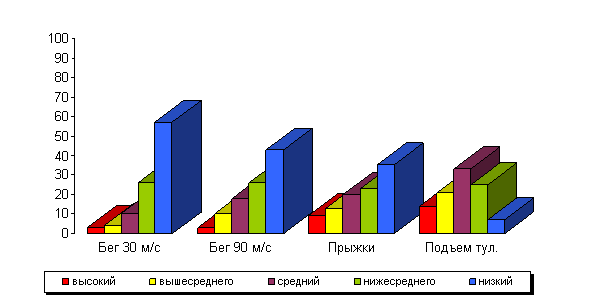 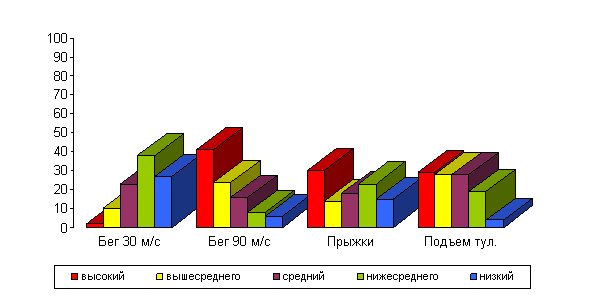 Учреждение проводит комплексные физкультурно-оздоровительные мероприятия, закаливающие процедуры, Все это позволяет стабилизировать состояние здоровья  детей. В течение года в физкультурные занятия включаются упражнения для коррекции плоскостопия, элементы логоритмики, самомассажа, зрительной и дыхательной гимнастики. В течение  учебного года продолжалась работа по охране и укреплению здоровья воспитанников. Уделялось внимание пропаганде здорового образа жизни и просвещению родителей по вопросам физического развития воспитания дошкольников, профилактики детской заболеваемости. Большое значение придавалось организации двигательной активности детей, развитию основных движений, подвижным играм и специальным мерам закаливания детского организма. Продолжалась работа по организации, обогащению и использованию спортивных уголков в группах, построение мероприятий в течение дня велось с учетом контроля нагрузки на детей, подбора форм работы с детьми, способствующих смене динамических рабочих поз. Занятия по физической культуре организуются 3 раза в неделю (1 занятие на воздухе) и проводятся на удовлетворительном  уровне: структурные части соответствуют типу занятия; осуществляется комплексный подбор всего программного материала по развитию движений и физических качеств. Педагоги, обеспечивают дифференцированный подход к детям с учетом групп здоровья и физической подготовленности;  добивается высокой моторной плотности и хорошего тренирующего эффекта занятия. Организация рационального режима и двигательной деятельности на занятиях, осуществляется с учётом состояния здоровья и возрастных особенностей детей и сезона года. Важным показателем результатов работы дошкольного учреждения является здоровье воспитанников. Анализируя состояние здоровья воспитанников и результаты физического развития можно отметить, что за текущий учебный год процент заболеваемости детей в МАДОУ и количественные показатели пропущенных дней по болезни на одного ребенка уменьшились. Таким образом, все оздоровительные мероприятия, которые были запланированы на учебный год, выполнены. Мы отмечаем, что данные мероприятия вырабатывают разумное отношение детей к своему организму, прививают необходимые санитарно-гигиенические навыки, учат детей адаптироваться в постоянно изменяющихся условиях окружающей среды. Результаты наблюдений показали, что воспитатели всех возрастных групп уделяют определенное внимание организации по выполнению двигательного режима. Реализация двигательного режима выполнялась педагогами в полном объеме. В ходе наблюдений за педагогическим процессом выявлены определенные недоработки: не во всех группах систематически проводится зарядка пробуждения; неэффективно используется оборудование спортивных уголков; индивидуальная работа не всегда  планируется в  соответствие с результатами педагогического  наблюдения. В МАДОУ существуют следующие недостатки: на участках мало оборудования для двигательной деятельности детей, недостаточно выносного материала на прогулку. Необходимо пополнить игровые уголки играми и пособиями, приобрести мячи, мелкие пособия для выполнения общеразвивающих упражнений. Разнообразить комплекс физкультминуток. Систематически проводить закаливающие процедуры после дневного сна. Пути реализации  данного направления работы:продолжить совершенствовать  предметно – развивающую среду (в группах возраста дополнить уголки нетрадиционным спортивным оборудованием);оборудовать спортзал дополнительным спортивным оборудованием  для занятий физической культурой в возрастных группах;                                                             планировать и проводить в системе индивидуальную работу с детьми в соответствии с результатами педагогического наблюдения;                                           продолжать внедрять в процессе организованной деятельности по физической культуре игры с элементами спорта; продолжить совместную работу с родителями по привитию здорового образа жизни используя различные формы: фотовыставки, консультации, родительские собрания, организации совместных досуговых мероприятий, продолжить работу по профилактике  заболеваемости и укреплению здоровья детей, усилить  контроль за проведением прогулок, организацией режима.  Вывод: В целом, можно говорить о том, что  реализация задачи по сохранению и укреплению здоровья детей в 2021-2022 учебном году проведена коллективом успешно.2.3.2.Анализ реализации задач художественно - эстетическое развитие.Основная цель художественно-эстетического развития – обогащение чувственного, эмоционально-ценностного, эстетического опыта детей, развитие художественно-образного мышления и способностей к художественному творчеству.  В своей работе   педагоги предлагали детям использовать четкую цепочку построения творческого процесса от замысла до его воплощения и получения результата. Считают важным формирование у ребенка сенсорно-эмоционального и нравственно-эстетического отклика на прекрасное; накопление запаса образных впечатлений и ассоциирование с собственным опытом; овладение элементарными изобразительными и техническими навыками художественной деятельности. Образовательная деятельность всегда носит творческий характер. В своей работе педагоги  использовали игровые методы и приемы. С помощью игры создавались наиболее благоприятные условия для усвоения определенных знаний, овладения определенными умениями и навыками,  которые становятся основой дальнейшего развития ребенка. Через игру  делали интересным и осмысленным выполнение любых не интересных и не нужных с точки зрения ребенка, учебных заданий. То есть игра превращала обучение в осознанное и интересное для ребенка дело. Работы  воспитанников МАДОУ принимали участие в различных конкурсах рисунков в группах и в районе. Музыкальное воспитание и развитие в детском саду организовано музыкальными руководителями Тацоха Н. Н. и Гончарова С. В. В течение года в каждой группе проводилась музыкальная образовательная деятельность. Педагоги тщательно продумывали планирование, грамотно составляли перспективные и календарные планы, вне занятий проводили индивидуальную работу с детьми по всем разделам музыкального воспитания и развития. В старшем дошкольном возрасте, учитывая появление у большинства детей интонационно-мелодической ориентации музыкального восприятия, обогащения плана индивидуальной интерпретации музыки, становление более адекватного восприятия музыкального образа. Формами приобщения дошкольников к музыке выступали хоровое и вокальное исполнение, игра на детских музыкальных инструментах, прослушивание музыкальных произведений, выражение своих эмоций в слове, художественном движении.Детей знакомили с музыкальными жанрами и формами, интонационной основой, выразительными возможностями, с основными чертами музыки родной страны, других народов мира. При отборе музыкального репертуара педагоги ориентировались на подлинную художественную ценность произведения; широко используя народную фольклорную музыку, использовали принцип  краеведения. Музыкальные руководители  Тацоха Н. Н. и Гончарова С. В. использовали  активные формы приобщения детей к музыке путём использования различных методов проведения образовательной деятельности: проведение развлечений, музыкально-дидактических игр, праздничных утренников. Результатом работы по театрализованной деятельности стали драматизации, представленные на утренниках и досугах: осенние праздники, День матери, утренники к Новому году, спортивно – музыкальный досуг «Спортивная семья» с участием наших воспитанников, утренники на 8 марта. Результаты диагностики по музыкальному воспитанию детей.Вывод: Анализируя результаты работы музыкальных руководителей можно с уверенностью ответить, что главная цель достигнута - дети научились переживать музыку, как некоторое содержание, эмоционально на неё отзываться.  Все необходимые интегративные качества были сформированы в соответствии с возрастом. Анализ результатов  показывает, что благодаря целенаправленной работе по повышению мотивации, дети в течение года усваивали основы знания и умения, совершенствовали навыки, как необходимые средства решения творческих задач, расширялся их творческий опыт.2.3.3. Анализ речевого развитияВ течение года велась методическая работа по совершенствованию знаний педагогов о методике развития речи: консультации об особенностях речевого развития детей; практические занятия, на которых проигрывались все игры и игровые упражнения, предусмотренные программой; наблюдения в группах;обсуждение проблемных вопросов При реализации ООП ОП ДО, методике развития речи уделялось особое внимание. Педагоги обеспечивали возможности для обогащения словарного запаса, совершенствования звуковой культуры, образной и грамматической сторон речи. Совместная деятельность с детьми  по развитию речи проходили в форме занимательной увлекательной игры. Воспитатели  первой младшей группы   проводили речевую работу, используя разнообразный материал и приемы (песни, рифмовки, речитативы, мимические игры), помогающие в запоминании новых слов и песен. В речевых и звукоподражательных играх   успешно развивали чувствительность к смысловой стороне языка. Воспитатели младших групп   погружали дошкольников в языковую среду, проводя большую работу над звукопроизношением, развивая речевой слух, формируя правильное звуко - и слово произношение. Дети младших дошкольных групп   понимают речь, отражающую игровую, учебную, бытовую сферу деятельности. Воспитатели старших групп   специальное внимание уделяли развитию монологической речи: планированию индивидуальной и совместной деятельности, обмену мнениями и  информацией, осуждению общих дел. Работа по формированию грамматического строя речи у детей также проводилась в повседневной жизни, в общении с взрослыми, друг с другом. Воспитатели подготовительной к школе группы компенсирующей направленности   выстраивали деятельность в занимательной форме с использованием речевых игр, что позволяло детям успешно овладевать звуковым анализом, с интересом наблюдать за особенностью слов, их использованием в речи. Педагоги использовали приемы, активизирующие речь детей, учили обосновывать свои суждения. Побуждали детей строить  самостоятельные умозаключения, задавать вопросы. В МАДОУ созданы условия  для речевого развития: развивающая среда; наличие дидактических речевых игр; достаточное количество дидактического материала в каждой возрастной группе; оборудование для режиссерских игр, игр-драматизаций. Работа проводилась в полном объеме. Весь необходимый методический материал имеется в группах и в методическом кабинете. Педагоги МАДОУ владеют грамотной литературной речью и считают, что речь взрослого является образцом для детей. Решая задачи ознакомления с художественной литературой и развития речи, педагоги проводили: непосредственно образовательную деятельность; совместную деятельность детей и взрослых; самостоятельную деятельность детей. В процессе непосредственно образовательной деятельности  и в режиме дня воспитатели организовывали прослушивание художественных произведений, обсуждали их содержание, учили детей умениям выделять основных персонажей художественных произведений.В средних и старших группах побуждали к пересказу фрагментов сказок, воспроизводя действия путем использования условных заместителей, что способствовало активному слушанию, пониманию текстов. Закладывая  основы речевой и языковой культуры, педагоги способствовали возникновению у детей предпосылок  для овладения чтением и письмом.Чтобы способствовать развитию воображения детей, их свободной фантазии воспитатели привлекали детей к освоению театрализованной деятельности. Осваивая её, дети учились принимать не только свою точку зрения, но и зрительскую. Эта работа велась воспитателями, совместно с музыкальным руководителем и показывались кукольные спектакли, режиссерские игры, игры-драматизации, спектакли по мотивам разных сказок.В области развития воображения воспитатели формировали предпосылки собственного творчества. Наиболее успешно проводили эту работу воспитатели   старших и подготовительных групп. Дети в этих группах общительны, коммуникабельны, эмоциональны. В группах имеется  игровой материал, изготовленный и самими воспитателями для разыгрывания сказок, это мы заметили при посещении непосредственно образовательной деятельности воспитателей       Воспитатели  групп приобрели персонажей сказок к режиссерским играм,  совместно с родителями изготовили много атрибутов, костюмов для игр-драматизаций. 2.3.4. Анализ познавательного развитияФормирование математических представлений Традиционно важную роль в развитии интеллекта ребенка играет формирование математических представлений. Применительно к математическому содержанию формирование умения учиться, помимо рефлексии, лежащей в основе мышления, предполагает развитие: элементарных форм интуитивного и логического мышления, и соответствующего им математического языка; мыслительных операций (анализа и сравнения и т.д.); начал творческой деятельности (пространственного воображения, представление информации). В младшей группе воспитатели   начинали работу с самого простого: классификации, сериации предметов по разным признакам. Чрезвычайно важный момент в их работе -это эмоциональный фон. Педагоги успешно справлялись с этим за счет продуманной мотивации. Вся работа в течение года проводилась на хорошем методическом уровне, строилась в занимательной игровой форме. Воспитатели средней группы  включали математическое содержание в контекст разнообразной продуктивной деятельности детей,  использовали математические игры, повышали мотивацию посредством создания информативных образов. С начала года воспитатели  старших групп совершенствовали навыки обработки информации, синтеза в их сознании первичного целого образа мира;  умения сравнивать, классифицировать, устанавливать причинно-следственные зависимости, отражать обратимость и необратимости процессов. Педагоги использовали методы и приемы обучения, стимулирующие познавательную активность детей, наводя на поиск нестандартных решений. Познавательный материал не давался детям в готовом виде, а постигался путем самостоятельного анализа, выявления существенных признаков. Этому способствовало создание развивающей среды в группе, предполагающей разнообразное самостоятельное экспериментирование детей. На занятиях воспитатели использовали разнообразный дидактический материал, учебные приборы (счеты, мерные кружки, весы, таблицы, схемы, индивидуальные рабочие тетради). Таким образом, формировалась и развивалась главная ценность, основа всей учебной деятельности - творческое развитие ребенка, на основе которого постепенно будет складываться система знаний.Уровень освоения программы - высокий.Формирования первичных представлений об объектах окружающего мираВ течение года воспитатели давали эти представления для детей в форме игры, экспериментирований и в увлекательных беседах, рассказывая детям о строении тела человека, знакомя их с природой, сменой времен года, давая первые экологические представления.  В зависимости от цели занятия и источника получения информации они проводили информационные занятия, познавательные практикумы и итоговые мероприятия. Развивая познавательную сферу дошкольника, педагоги учитывали специфику мировосприятия ребёнка. Дети играли с водой песком, магнитом, воздухом, делая при этом простейшие опыты, позволяющие судить о свойствах этих объектов, работали с моделями. Экспериментирование на занятиях старались применять все педагоги. Во время образовательной деятельности детей  во всех группах использовали разнообразные и увлекательные для детей приёмы и методы: дидактические игры и упражнения, беседы, рассказы педагога (с опорой на наглядность и без неё), рассказы-загадки, викторины, в старших – проблемные рассказы и ситуации. Для активизации детской поисковой деятельности старших детей воспитатели организовывали самостоятельную познавательную деятельность детей. Для этого создавали условия для предоставления свободы выбора (книги, картинки, наблюдения), организовывали предметно развивающую среду. Свою работу по изучению окружающего мира воспитатели строили на основе характеристик предметов и явлений окружающего мира, условий благополучного их существования, основных экологических факторов с учетом усвоенных понятий. Важно было то, что воспитатели создавали условия для развития бережного ответственного отношения к окружающей природе. Важным аспектом социального развития в дошкольном возрасте является освоение элементарных правил этикета (приветствовать, благодарить, вести себя за столом и т.д.). Мир людей и человеческих отношений воспитатели раскрывали  перед  детьми в правилах поведения с близкими, в детском саду, в общественных местах. Родители и воспитатели в своих беседах, в показах видеоматериалов, играх знакомили детей с разными профессиями, с миром социальных отношений. В соответствии с возрастом во всех группах воспитатели включали в режим дня доступный детям  сезонный труд в природе, уход за растениями, их выращивание; хозяйственно-бытовой труд, предполагающий формировании устойчивых навыков самообслуживания, приемы ремонта книг. Знакомство с миром социальных отношений подразумевает осознание безопасности жизнедеятельности, это является условием благополучного существования человека. Детей знакомили с элементарными правилами безопасного поведения дома, на улице. В течение года проводилась работа по ознакомлению и обучению дошкольников  правилам дорожного движения. Дети старших и подготовительных групп к концу года оперировали понятиями «здоровье», «организм», усваивали в течение года правила безопасности и здорового образа жизни, с помощью игр тренировались действовать в неожиданных чрезвычайных ситуациях. Дети любознательны, активны, они научены сравнивать объекты, выделять главные и второстепенные признаки, отвечать на самые разнообразные вопросы, рассуждать, а также самостоятельно формулировать вопросы, пользоваться несложными наглядными моделями, схемами при решении ситуаций. Дети  ориентируются в окружающем мире, достаточно уверенно выделяют объекты живой и неживой природы. Формирования основ безопасного поведения Работа по формированию основ безопасного поведения планируется и регулярно проводится во всех возрастных группах.  Для эффективной планомерной работы по этому направлению:создана предметно – развивающая среда:  в групповых комнатах подобрана художественная литература, иллюстрации, атрибуты, игрушки, макеты перекрёстков,  светофора, настольно-печатные игры, оформлены альбомы по правилам  дорожного  движения, пожарной безопасности, безопасному поведению с незнакомыми людьми,   наглядно оформлены номера телефонов экстренных служб. Центры ОБЖ  включают средства, позволяющие детям совершенствоваться в освоении правил дорожного движения (элементарные схемы,  кроссворды, загадки, наборы иллюстративного материала и т.д.).разработано тематическое планирование по всем возрастным группам;имеется методическое обеспечение: оформлены тематические подборки рекомендаций и памяток для родителей, для воспитателей, консультации, подборки стихов и загадок, конспекты занятий и досуговых мероприятий;Изготовлены атрибуты, наглядность, раздаточный материал, игры разного содержания. Оформлены уголки по ОБЖ. Вывод: работа ведётся системно, имеется связь с родителями, имеется методическая литература. 2.3.5. Анализ социально-коммуникативного развитияСоциальное развитие представляет совокупность показателей различного действия, которые направлены на последовательный  процесс социализации, в ходе которой осуществляется приобщение ребенка к «социальному», утверждение себя в социальной среде. Социальное развитие осуществлялось в ходе целенаправленного, организованного педагогического процесса в МАДОУ, эффективность которого предопределяется мониторингом результатов  социального развития с учетом особенностей детей. Главной задачей педагогической работы является создание условий для обеспечения благоприятного эмоционального самочувствия детей в семье и дошкольном учреждении. Поэтому, прежде всего, педагоги  МАДОУ учитывали, что воспитание детей связано с личностью самих педагогов и спецификой общения с каждым ребёнком. Эти два аспекта нашли своё отражение в содержании методической работы с педагогическим коллективом. Были проведены соответствующие семинары, консультации, беседы, педсоветы. Как результат работы хорошие знания педагогами психологических особенностей детей каждого возраста; построение практики воспитательно-образовательного процесса на началах гуманно-личностной педагогики; ориентация на один абсолютный авторитет - «каждому ребёнку должно быть хорошо». Одним из центральных моментов работы педагогического  коллектива детского сада являлась выработка личностно-ориентированного стиля общения, стремление учесть индивидуальные особенности и личный опыт детей, их интересы и желания. Главная задача взрослых заключалась в воспитании инициативы, самостоятельности, в уважении выражения собственного мнения. Педагоги проявляли сочувствие, внимание к ребенку (его заявлениям, жалобам); понимая и принимая положение о том, что у детей есть права и они обеспечивают соблюдение прав каждого ребенка другими детьми и взрослыми. Это развивало в детях чувство собственного достоинства, защищенности, равноправия и на этой основе – потенциальной доброжелательности к сверстникам и взрослым. Этому способствовало установление определенных норм жизни в группах, основанных на уважении взрослым ребенка и детьми друг друга. Не допускались никакие формы агрессивного поведения, продукты труда ребенка (рисунки, поделки) не могли быть взяты без его согласия, испорчены.  Педагоги постоянно практиковали ситуации равного и справедливого  распределения привлекательных для детей предметов. В общении с детьми преобладала улыбка, мягкий тон, ласковые жесты. Воспитатели использовали эффективные технологии создания в группе спокойных, доверительных и доброжелательных взаимоотношений, стремясь не оставить без внимания каждый вопрос своих воспитанников, давая исчерпывающий ответ. Воспитатели способствовали развитию положительного отношения ребенка к окружающим детям, посредством праздников, тематических бесед на занятиях и в повседневной жизни воспитывали уважение и терпимость независимо от социального происхождения, расовой и национальной принадлежности, вероисповедания, пола и поведенческого своеобразия. Для этого воспитатели в режиме дня планировали «Беседы на моральные темы»  и  во время подведение итога дня обсуждают с детьми различные ситуации, произошедшие в течение дня, из жизни, из рассказов и сказок; вместе с детьми рассматривали картины, привлекая их внимание к чувствам, состояниям, поступкам других людей; организовывали театрализованные спектакли, и игры-драматизации, в ходе которых дети учились различать настроения персонажей, получали образцы нравственного поведения. Отношение к сверстникам формировалось в ходе целенаправленно организуемой  педагогом соответствующей возрасту совместной деятельности детей, направленной на получение нужного и интересного  для ее участников результата. Атмосфера доброжелательности создавалась за счет введения добрых традиций жизни группы: совместных праздников, досугов; сочувствия и взаимопомощи, гостеприимства. Вместе с тем, необходимо отметить, что большее внимание воспитатели уделяли развитию социальных навыков на  занятиях, в упражнениях, иногда выпуская их  поощрение в свободной детской деятельности. Наибольшее затруднение вызывало свободное общение с детьми умение не поучать, а открывать новое вместе. Не все воспитатели способны безоценочно принять каждого ребенка. Некоторым педагогам необходимо учиться замечать даже незначительные успехи ребенка для позитивного подкрепления, используя положительную оценку действий и поступков. Всем воспитателям нужно больше внимания уделять мотивационной сфере детей, опираться на внутренние стимулы. Особенно важно умение педагогов, оценивая поступок ребенка, стремиться к оптимизации его положения среди сверстников. Некоторые педагоги иногда при отрицательной оценке подвергают критике не конкретный поступок, а личность в целом,  пользуются стереотипами в оценке личности и поведения. Все педагоги стремятся защищать и охранять детство. Вопросы безопасности являются актуальными для педагогического коллектива детского сада.  Необходимо донести до воспитанников очень сложные вопросы, причём  донести так,  чтобы они, воспринимали информацию и могли бы в последующем применить ее на практике. Поэтому в процесс организованной деятельности с детьми педагоги стремятся  внести элементы новизны,  включают  игровые моменты, используют театрализованную педагогику, применяют наглядные пособия, электронные игры и презентации.2.3.5. Анализ игровой деятельностиИгра, являясь ведущей деятельностью ребенка, заслуживает особого внимания.  Мир детства неразрывно связан с игрой и игрушками, они являются теми образами и предметами, которые не только вызывают у ребенка разнообразные чувства, но и придают этим чувствам смысл всей жизни. Педагогический коллектив был ориентирован на то, чтобы детям предоставлялось достаточное количество времени для игры и разумное организованное игровое пространство. Имеются некоторые моменты, которые необходимо учитывать в дальнейшей работе:важно формировать игровые умения (умение ребенка в зависимости от собственного замысла включать в игру  и условные действия с предметом, и ролевые диалоги, комбинировать разнообразные события), обеспечивающие самостоятельную творческую  игру детей, педагогам следует участвовать в качестве «играющего партнёра», чутко относиться к детским замыслам, использовать роль советчика-консультанта для развития игровых сюжетов, рассказывать детям о том, как они играли в детстве, активнее обогащать событийную сторону содержания игр. Анализируя работу в этом направлении, нужно отметить важность содержания и разнообразия сюжетно-ролевых аксессуаров и игрушек: в старших группах была  пополнена  игровая среда функциональными атрибутами; в младшей группе   содержание «игровой» стало более разнообразной; Дети в группах  обеспечены местом, временем и материалом для самостоятельной игры, они достаточно времени играют с конструкторами, кроме того, они используют конструктор в сюжетно-ролевой игре: для конструирования мебели, декораций или персонажей для настольного театра, используя собранные конструкции, как предметы-заместители в режиссёрских играх. Игровая деятельность присутствует в течение всего дня: дети играют на занятиях, в режимные моменты, всё познаётся через игру. 2.3.6. Готовность к школьному обучениюПедагогами подготовительных групп проводилась специальная работа по формированию мотивации к обучению воспитанников в школе. Воспитатели беседовали о школе, организовывались сюжетно-ролевые игры, экскурсии, Такая же работа проводилась с родителями выпускников.  Проведены    консультации, разработаны памятки, размещена стендовая информация «Простые правила для родителей первоклассников», «Скоро в школу», «Кризис семи лет», «Как подготовить  ребенка к школе» и другие.Уровень готовности детей к обучению в школеза 2021-2022 учебный годВсе дети подготовлены к обучению в школе.  У них сформировано положительное отношение к обучению в школе. Вместе с тем, не у всех детей сформированы предпосылки учебной деятельности: умение ребенка работать в соответствии с инструкцией, самостоятельно действовать по образцу и осуществлять контроль, вовремя остановиться при выполнении того или иного задания и переключиться на выполнение другого. Анализируя уровень интеллектуальной и мотивационной готовности, мы имеем следующие результаты:Мотивационная готовностьПедагоги поддерживают тесную связь с выпускниками МАДОУ, отслеживают дальнейшие успехи наших воспитанников, которые обучаются в школах и гимназиях. По отзывам учителей, воспитанники МАДОУ в общем дисциплинированы, владеют всеми необходимыми навыками для первоклассников. Анализ диагностических карт по результатам выполнения программы показал следующие результаты:Вторая младшая – средний уровеньСредняя группа – средний уровеньСтаршая группа – средний уровеньСтаршая группа компенсирующей направленности – средний уровеньПодготовительная к школе группа компенсирующей направленности – средний уровеньДети хорошо усвоили программные требования, что отражено в итоговой диагностике. Уровень высокого  и среднего развития детей к концу года повысился, а низкого снизился. На начало года уровень высокого и среднего уровня составляет- 77%, низкий  - 23 %.К концу года  - высокий + средний – 92,6 %, низкий – 7,4 %Показатели на начало года:Продиагностировано 203 ребенка Физическое развитие – 91,3    %Социально- коммуникативное – 83% Познавательное–78,9%Речевое – 74% Художественно- эстетическое –76,2Высокий –   средний  -,низкий    % высокий  + средний - 77%, низкий – 23% Показатели на конец года:Продиагностировано 203 ребенкаФизическое развитие - высокий + средний-  61,8   %,  низкий – 38,2%Социально - коммуникативное – высокий + средний - 70  %, низкий - 30%Познавательное-84%,низкий – 16 %речевое – высокий + средний - 83 %,  низкий17%Художественно- эстетическое- высокий + средний 74, %, низкий 36,%Высокий  +  средний  -   92,6%, низкий -  7,4 %Из приведенных данных четко прослеживается положительная динамика в усвоении образовательной программы.Анализ выполнения программы по образовательным областям показал, что Программа выполнена на 90,6 %. Результаты мониторинга детей подтвердили эффективность проделанной работы.Результаты мониторинга воспитанников свидетельствует о положительной динамике в усвоении образовательной программы.Вывод: Полученные показатели демонстрируют положительную динамику развития детей.  Наши воспитанники успешно осваивают новые формы деятельности, а педагоги стараются строить образовательный процесс с учётом интеграции  всех образовательных областей, по комплексно – тематическому принципу построения образовательного процесса, что  позволяет нам планировать нагрузку на детей в соответствии с СанПиНами, проследить распределение образовательной деятельности разного цикла в течение дня, недели, месяца Даёт возможность педагогическому коллективу предусматривать  решение программных  образовательных задач в совместной деятельности взрослого и детей, в самостоятельной деятельности дошкольников. Таким образом, усвоение программы   в 2021-2022 учебном году на высоком и среднем уровнях составляет 92 %, что позволяет сделать вывод о качественном предоставлении образовательных услуг по реализации основной образовательной программы дошкольного образования.            4 Анализ коррекционной работы          Важной часть образовательного процесса в МАДОУ является коррекционная работа по развитию речи детей.  С 1 по 15 сентября 2021 г.  и с 15 по 30 мая 2022 г.  Логопедами  Бешинец М. Г. и Перминовой Л. А. проводилось обследование речи детей.Было обследовано 60 детей, выявлено  20 детей с дефектами речи.  На основании полученных диагностических данных были составлены логопедические представления на каждого ребенка. Дети были  укомплектованы в группы  в соответствии  с их речевым нарушением, а также проведены индивидуальные консультации с родителями.       С 16 сентября по 15 мая дети посещали индивидуальные, подгрупповые занятия с периодичностью 2-3 раза в неделю в зависимости от сложности дефекта, вида речевой патологии и этапа коррекции. Продолжительность индивидуальных занятий  10-15 минут. Основная цель их - постановка звуков, подбор и проведении комплекса  упражнений, направленных на устранение специфических нарушений, установление эмоционального контакта и индивидуального подхода с учетом  личностных особенностей ребенка.       Работа по развитию речи строилась согласно планирования по лексическим темам. На основе программы для детей с тяжелыми нарушениями речи (общим недоразвитием речи) с 3 до 7 лет Н.В. Нищева . Издание третье, переработанное и дополненное в соответствии с ФГОС ДО. Санкт – Петербург, Детство- Пресс, 2020 год. Учитель-логопед  составила перспективный план на год. И по этому плану с воспитателями групп компенсирующей направленности работали по единой лексической теме (тему меняли каждую неделю).          По итогам года положительные результаты по коррекции речевых нарушений отмечены у 10 детей (речевые недостатки исправлены), 10 детей.  Продолжат обучение в следующем году.Вывод: полученные результаты говорят об эффективности коррекционной работы. Но необходимо использовать более свободные формы организации детей, продуктивные методы и приемы.5.Анализ работы педагога-психологаВ рамках коррекционно-развивающей работы были определены основные направления на 2021-2022 учебный год:Психологическая подготовка детей подготовительной группы к успешному обучению в школе.Развитие эмоциональной и коммуникативных сфер детей старшего дошкольного возраста.Развитие познавательной сферы детей старшего дошкольного возраста.     Занятия с детьми проводились в рамках индивидуальных и групповых и подгрупповых коррекционно-развивающих занятий.   За учебный год были реализованы следующие программы, которые представлены в таблице Охват детей коррекционно-развивающими занятиями в рамках основных направлений составил 151 человек. Выводы: Программы коррекционно-развивающих занятий были реализованы на все 100%. Наблюдалась положительная динамика.6.Анализ взаимодействия с родителямиРабота с родителями - это сложная и важная часть деятельности педагога и МАДОУ в целом. На протяжении многих лет наш детский сад работает над одной из главных задач дошкольного воспитания и воспитания в целом – взаимодействие детского сада с семьёй.Сведения о семьях воспитанниковОсновная цель этой работы – это всестороннее и гармоничное развитие каждого ребёнка. А эта цель будет достигнута только через совместное творчество, работу родителей, педагогов, социума, общества в целом. Приоритетными направлениями являются:Повышение педагогической культуры и педагогических знаний родителей. Приобщение их к участию в жизни детского сада. Взаимоотношения с родителями регулируются родительским договором, включающим в себя права и обязанности сторон, возникающие в процессе взаимодействия. Работа с родителями ведётся согласно годовому плану работы МАДОУ и специалистов, а также календарного плана воспитателей.Родители постоянно находятся во взаимодействии с педагогическим коллективом, участвуют во всех мероприятиях, проводимых детским садом и районными организациями. Это выставки творчества, участие в конкурсах. В течение года реализовывалась система работы с родителями по формированию ЗОЖ, направленная:на повышение активности родителей, которая проявляется в участии в физкультурно-оздоровительных мероприятиях вместе с детьми, разнообразных формах работы по вопросам сохранения и укрепления здоровья дошкольников, в развитии предметно-пространственной окружающей среды; на вовлечение родителей в активную совместную работу с детским садом; на стимулирование положительной мотивации к здоровому образу жизни. В детском саду проводится много разнообразных праздников, все они проходят не для родителей, а с их привлечением, чтобы они прочувствовали и прожили это мероприятие вместе с ребёнком, узнали, сколько хлопот и труда надо вложить для любого торжества, а самое главное через такую совместную деятельность ребёнок становится более коммуникативным, коммуникабельным, всесторонне заинтересованным.Мы постоянно стараемся вовлекать родителей в воспитательно-образовательный процесс, приглашаем на  участие в мероприятиях, выставках, конкурсах. Также эффективными формами работы, мы считаем, являются консультации, анкетирование. Наглядная информация для родителей носила разноплановый характер: групповые стенды, ширмы, стенд объявлений, стенд в холле, буклеты, ширмы, папки-передвижки. Смена материала имела как сезонный характер, так и определенную педагогическую направленность в каждой возрастной группе. В наглядной агитации добивались эстетичности оформления, достоверности материала, привлекали как практический, так и теоретический материал.  В ДОУ проводятся родительские собрания, конференции. Вывод: Взаимодействие детского сада и семьи стало более тесным и плодотворным. В 2022-2023 учебном году будем продолжать работу с родителями детей, посещающих дошкольное учреждение и для расширения круга общих представлений с внешними организациями города. 7. Кадровый составВ МАДОУ  в течение года функционировало 12 групп. Воспитательно-образовательный процесс в МАДОУ осуществляли 24 педагога. В МАДОУ созданы определенные условия для профессионального роста педагогов.Педагогические работники имеют необходимую профессиональную квалификацию: В 2021-2022 учебном году аттестовано 2педагога – на первую квалификационную категорию, 1 – педагог на высшую квалификационную категорию. Наш коллектив активно участвует и в городских мероприятиях, конкурсах, ММО, семинарах, мастер- классахВывод: Кадровая политика МАДОУ опирается на развитие профессиональной компетентности педагогов и личностно-ориентированный подход к детям.     МАДОУ укомплектовано кадрами полностью, 100% педагогов с высшим и средним специальным образованием, квалификационные категории у 100% педагогов.8.Методическая работаЦель методической работы – обеспечение качества образования, модернизация воспитательно-образовательного процесса. Задачи:1. Совершенствование педагогического мастерства.2.Развитие профессиональной компетентности участников образовательного процесса.3. Формирование потребности педагогов в самообразовании.Система методической работы строилась на основе утвержденного годового плана, календарного планирования, дифференцированной работы с кадрами и циклограммы контроля воспитательно-образовательного процесса. Повышение квалификации педагогов осуществляется через различные формы методической работы, как общие, групповые, так и дифференцированные,  такие как: методические семинары, методические семинары - практикумы, консультации, презентации, мастер – классы, тренинги, практикумы.Выводы: несмотря на то, что сделано, задача оснащения предметно-развивающей среды МАДОУ остаётся одной из главных. Необходимо приобрести предметы декоративно-прикладного искусства. В группах продолжать расширять и обновлять игровые и театрализованные уголки; пополнять дидактические и развивающие игры, наглядный и демонстрационный материал в центрах активности.       Пополнение предметно-развивающей среды в соответствии с реализуемой программой, продолжение работ по усовершенствованию материально-технической базы МАДОУ и ее пополнению  согласно  ООП  ОП ДО.Главными задачами методической работы в 2021-2022 уч. году являлись:создание единого педагогического пространства, на основе современных педагогических и информационно-коммуникативных технологий с эффективным использованием педагогического потенциала в области развития детей дошкольного возраста;совершенствование педагогического мастерства педагогов, повышение их квалификации, оказание методической помощи в выявлении, изучении, обобщении и распространении педагогического опыта в организации и подборе грамотного и качественного содержания учебно-воспитательного процесса;разработка методического обеспечения для эффективной реализации учебно-воспитательного процессаПоказателем методической работы с кадрами является наработка передового педагогического опыта по различным направлениям воспитательно-образовательной и работы, реализацией национально-регионального компонента, которые имеют положительную оценку и находят распространение среди педагогов дошкольных образовательных учреждений района.1.Совершенствовать систему комплексно-тематического планирования образовательного процесса с учетом содержания образовательных областей согласно ФГОС к структуре основной общеобразовательной программы.2.Совершенствовать совместную работу детского сада и семьи по гражданско-патриотическому воспитанию детей.3.Продолжать выстраивать методическую работу через практико-ориентированные мероприятия для педагогов (мастер-классы, педагогические и социально-ориентированные проекты и т.д.)4.Формирование семейных ценностей у дошкольников,  сохранение и укрепление здоровья детей их физического развития через совместную деятельность с семьями воспитанников.  Анализ выполнения годового плана по разделу «Организационно-педагогическая деятельность»Деятельность коллектива МАДОУ в течение 2021-2022 учебного года была разнообразной и многоплановой, мероприятия годового плана выполнены на 100 %. Достигнутые результаты работы, в целом, соответствуют поставленным в начале учебного года целям и задачам. Выводы:В 2021-2022 учебном году педагоги достаточно  активно участвовали в методической работе внутри дошкольного учреждения. При планировании мероприятий в годовом плане учитывались опыт педагогов по разным направлениям деятельности, их потребности в получении новых знаний,  К проведению методических мероприятий привлекались специалисты, имеющие большой опыт педагогической работы с детьми и молодые педагоги, имеющие высокий уровень теоретических знаний.Перспективы: учитывая вышесказанное, в 2022-2023 учебном году необходимо продолжать поддерживать профессиональное развитие педагогов через использование новых форм работы с педагогами и повышать мотивацию к их профессиональному росту. Основной целью своей деятельности педагогический коллектив видит в создании единого образовательного пространства для разностороннего развития личности ребенка: Цели и задачи работы МАДОУ на 2022-2023 г.Цель работы:Построение работы МАДОУ в соответствии с ФГОС, создание благоприятных условий для полноценного проживания ребенком дошкольного детства, формирования основ базовой культуры личности, всестороннее развитие психических и физических качеств в соответствии с возрастными и индивидуальными особенностями, подготовка ребенка к жизни в современном обществе.1. Экологическое воспитание дошкольников как средство всестороннего развития  детей.Цель: Создание условий для формирования у ребёнка основ экологического сознания, экологической культуры, реализации новых представлений об универсальности и самоценности природы. Задачи:1.Активизация форм повышения квалификации педагогов ДОУ и систематизация знаний педагогов об особенностях современных форм и методов работы с дошкольниками.2.Уточнить представления педагогов об инновационных технологиях обучения и воспитания в детском дошкольном учреждении;3.Способствовать формированию мотивации к использованию инноваций в педагогической деятельности. Мотивировать педагогов на развитие и совершенствование своих практических умений по экологическому воспитанию дошкольниковПобуждать педагогов к поиску способов совершенствования работы по нравственно-патриотическому воспитанию дошкольников. Обновить содержание и формы работы по патриотическому воспитанию, учитывая возможности взаимодействия педагогов, детей и родителей.Цель: повышение профессионального уровня педагогов в работе с детьми по
нравственно-патриотическому воспитанию.Задачи:
1. Закрепить знания воспитателей о современных подходах к организации работы по формированию у детей эмоционально окрашенного чувства причастности, к истории малой Родины, её природе; 
2. Расширять представление о многообразии природы родного края;
3. Развивать познавательный интерес к своей «малой родине»;
4. Воспитывать патриотизм, любовь к родному краю.Использование современных информационных технологий в образовательном процессе ДОО. Повышение уровня информационно-коммуникационной компетентности педагогов, освоение работы с ресурсами глобальной компьютерной сети ИнтернетЦель: Повысить компетентность педагогов по вопросу использования современных информационных технологий в образовательном процессе.Задачи:1. Организовать деятельность по теоретической и практической подготовке педагогов с целью повышения ИКТ- компетентности.2. Включать мероприятия с ИКТ при реализации деятельностного подхода в развитии детей дошкольного возраста через метод проектов, развивающие игры, индивидуально-дифференцированный подход в организации НОД с применением компьютерных технологий.3. Оптимизировать взаимодействие ДОО с родителями, педагогическим сообществом через информационное пространство.4. Систематизировать физкультурно-оздоровительную работу, установить взаимодействие педагогов и старших медсестер ДООЦель: Поиск эффективных форм, использование инновационных подходов и новых технологий при организации физкультурно-оздоровительной работы в ДОУЗадачи:1. Систематизировать физкультурно-оздоровительную работу, установить взаимодействие специалистов и воспитателей ДОУ.2. Расширить знания педагогов с учетом современных требований и социальных изменений по формированию основ физического воспитания и здорового образа жизни.3. Поиск эффективных форм, использование инновационных подходов и новых технологий при организации физкультурно-оздоровительной работы в ДОУ.9.  Организационно-методическая работа.10. Руководство и контроль за учебно-воспитательной работой.11. План мероприятий на 2022-2023 учебный годАвгуст – СентябрьОктябрьНоябрьДекабрьЯнварьФевральМартАпрельМайПриложения к годовому плануПриложение 1Организация работы со школой.Приложение 2      План профилактических мероприятий по снижению количества пожаров и гибели детей на пожарах на 2022-2023 учебный год МАДОУ ЦРР – д/с № 2Приложение 3План мероприятия по предупреждению Ч. С.МАДОУ ЦРР – Д/с № 2Приложение 4                                План работы по профилактике ДДТТ.                                   Приложение 5                             План работы с родителями.Приложение 6                                 План  работы психологической службы.Приложение 7                       План работы логопедической службы.Приложение 8План работы творческой группы МАДОУ ЦРР д/с № 2Приложение 9План по профилактике жестокого обращения                                                                                             Приложение 10Перспективный план - график повышения квалификации педагоговМАДОУ ЦРР – д/с № 2 2022— 2025 годы.Приложение 11План работы консультационного центра МАДОУ ЦРР – д/с № 2 2022— 2023 годы.ПРИНЯТО:
решением педагогического советаПротокол № 1 от 31. 08.2022г.                                                                             УТВЕРЖДЕНО:                                                                                    Приказ № 130 – ОД от  31. 08.2022 г.                                                                              Заведующий МАДОУ ЦРР – д/с № 2_____________Л. В. Бурсакова __Наименование ДОУ (вид) – документ, подтверждающий статус Муниципальное автономное дошкольное образовательное   учреждение центр развития ребенка - детский сад № 2 города Кропоткин муниципального образования Кавказский район.1.1. Лицензия на осуществление образовательной деятельности серия 23Л01 № 0002463, рег.№05733 от 30 июля 2013 г., выданная министерством образования и науки Краснодарского края, срок действия – бессрочно.1.2. Лицензия на осуществление медицинской деятельности: серия ЛО23-01 Министерство здравоохранения Краснодарского края, № 012559, рег. № ЛО – 23 – 01 – 011092 от 14.03. 2017 года.1.3. Устав МАДОУ ЦРР – д/с № 2 постановление администрации МО Кавказского района от 27.01. 2021 года, № 72.1.4.Наличие свидетельств:ОГРН: 1022302298578. Серия 23 № 008990646ИНН: 2313012801. Серия 23 № 0089906521.5. Форма владения имуществом - оперативное управление. Реквизиты соответствующих документов:свидетельство о государственной регистрации права на земельный участок 23-АЛ  718982, дата выдачи 13.08.2013 ;свидетельство о государственной регистрации права на здание детского сада 23-АЛ   718980, дата выдачи 13.08.2013свидетельство о государственной регистрации права на здание склада 23-АЛ   718981, дата выдачи 13.08.2013 г.Режим работы групп в МАДОУ ЦРР – д/с № 2Центр работает по пятидневной рабочей недели с выходными днями суббота и воскресенье, с 7.30 до 18.00. Длительность работы Центра – 10,5 часов.Качественный анализ кадровВсего – 52 человекАдминистративный персонал – 1 человекПедагогический персонал – 22 человекОбслуживающий – 29 человек54,6 % имеют высшее педагогическое образование;45,4 % среднее – специальное.36,3% педагогов имеют высшую квалификационную категорию;45,4% педагогов имеют первую квалификационную категорию;16 %  педагогов имеют стаж  2-5 лет;84 % педагогов имеют стаж  свыше 15 лет.Адрес, телефон, электронная почта, сайтАдрес: 352 380, РФ, Краснодарский край, Кавказский район, город Кропоткин, ул, Комсомольская, 232.Адрес электронной почты:      Detskijsad2.d@yandex.ru      Сайт – http: //kropds2.ruКонтактный телефон:  8(86138)7 – 01 - 82Тип организацииЦентр является некоммерческой организацией, созданной для оказания услуг в целях обеспечения реализации, предусмотренных законодательством Российской Федерации полномочий муниципального образования Кавказский район в сфере образования. Статус МАДОУ ЦРР – д/с № 2  по гражданскому законодательству:- организационно-правовая форма — муниципальное учреждение;- тип учреждения — автономное.Модель МАДОУ ЦРР – д/с № 2В Центре функционируют 12 групп:первые младшие группы  - дети с 2 до 3 лет«Малыш», «Ладушки», «Аленка» вторые  младшие группы - дети с 3 до 4 лет «Дюймовочка», «Одуванчик» средние группы – дети с 4 до 5 лет«Березка». «Ромашка» Старшая   группа – дети с 5 до 6 лет«Анютины глазки»подготовительные  к школе группы  – дети с 6 до 7 лет.«Клубничка», «Рябинка».Группы компенсирующей направленности  – дети с 5 до 7 лет. «Василек 2» (подготовительная к школе группа),«Василек1». (старшая группа).В ДОУ имеются: просторные групповые помещения; 11 прогулочных участков, спортивная площадка, спортивный зал, музыкальный зал, логопедический кабинет, методический кабинет, медицинский блок.Территория благоустроена и хорошо озеленена: разбиты клумбы, цветники, для каждой группы, имеется спортивная площадка.№ п/пНазвание конкурсаРезультат12021 год. Муниципальный этап краевого конкурса  «Красота Божьего Мира»Кроливец Е.И. – воспитатель победитель. 22021 год. Муниципальный конкурс «Зимняя сказка»Степанцов Алексей, 5 лет победитель. Руководитель Лебедева Н. В. – воспитатель.32021 год. Ежегодный всероссийский конкурс «Шахматная палитра»Призер:  музыкальный руководитель Н. Н. Тацоха,42021 год. Муниципальный этап  краевого конкурса «Воспитатель года Кубани — 2022 года»Лесникова О.И. (лауреат)62021год.   Муниципальный этап ежегодного Всероссийского  конкурса профессионального мастерства педагогов «Мой лучший урок».Призеры: воспитатели Хорошилова Е.И.,Полина Т. А., Лесникова О. И.72021 год. Муниципальный этап краевого конкурса  «Служба спасения 01».Педагог – психолог Брилева М. Г. (победитель). Борисова И.В. Бешинец М. Г. Андрющенко Е. В.82021 год. Краевой ежегодный  конкурс «Семейные экологические проекты». Номинация – «Вторая жизнь упаковки»Зражевская А.М. педагог дополнительного образования (лауреат).92021 год. Муниципальный конкурс юных чтецов «Звучащее слово»Свивальнева Екатерина, 7 лет, (призер). Руководитель: учитель – логопед Бешинец М. Г., 102022 год .Открытый интернет конкурс «Зеленые ладошки» в рамках социально – образовательных проектов «Эколята – дошколята», «Эколята – Молодые защитники природы» в номинации «Нарису свою мечту»Зражевская А.М. педагог дополнительного образования (место III).Учитель – логопед Перминова Л. А.(призер)112022 год. Большой фестиваль дошкольного образования номинация «Открытое занятие»Зражевская А.М. педагог дополнительного образования (Диплом III степени)Учитель – логопед Перминова Л. А.(Диплом III степени) Педагог – психолог Брилева М. Г. (Диплом II степени) учитель – логопед Бешинец М. Г., (Диплом III степени).Лесникова О. И. – воспитатель (Диплом I степени).группы                                        Квартал                                        Квартал                                        Квартал                                        КварталгруппыIIIIVIIII группа90959090II группа110108107110III группа1223IV группа1111Всего202206200204Группа Уровень1младшая2 младшаяСредняя Старшая Старшая группа компенсирующей направленностиПодготовительнаякомпенсирующей направленностиВысокий12,536,817,61814,3Средний81,263,264,777,276,2Низкий6,25-17,74,59,5Общее количество выпускниковОбщее количество выпускников20Количество выпускников, готовых к обучению в школеКоличество выпускников, готовых к обучению в школе20Высокий уровеньВысокий уровень35%Средний и выше среднего уровеньСредний и выше среднего уровень60%Ниже среднего уровеньНиже среднего уровень5%Низкий уровеньНизкий уровень0%Показатели готовности к школеОценка особенностей тонкой моторики и произвольного внимания (удержание как самой инструкции, так и двигательной программы), умения работать самостоятельно в режиме фронтальной инструкции.98%Показатели готовности к школеОценка сформированности навыков пересчета в пределах 20, соотнесение цифры (графемы) и количества изображенных фигур. Оценка моторных навыков при изображении цифр. Определение сформированности понятия «больше—меньше» в ситуации «конфликтного» расположения элементов.99%Показатели готовности к школеОценка сформированности у ребенка звукового и звукобуквенного анализа материала, подаваемого на слух,  сформированность графической деятельности (в частности, написания графем), произвольная регуляция собственной деятельности.95%Показатели готовности к школеВыявление сформированности произвольной регуляции деятельности (удержание алгоритма деятельности), возможностей распределения и переключения внимания, работоспособности, темпа и целенаправленности деятельности.99%Показатели готовности к школеОбщая оценка сформированности графической деятельности, оценка топологических и метрических (соблюдение пропорций) пространственных представлений, общего уровня развития.89%Доля детей, готовых к школьному обучениюДоля детей, готовых к школьному обучению100%ПоказателивысокийсреднийнизкийФизическое20.3%71%8,7%Речевое17%57%26%Познавательное23,3%55,6%21%Художественно-эстетическое12,6%63,6%23,8Социально- коммуникативное20%63%17%ПоказателивысокийсреднийнизкийФизическое16.2%45,6%38,2%Речевое31,5%51,5%17%Познавательное32%52%16%Художественно- эстетическое28,8%45,6%25,5%Социально- коммуникативное10,5%59,4%30%№ п/пНаименование реализуемой программыФормы занятийВозраст участниковКоличество охваченных детей1Программа психолого-педагогических занятий для дошкольников «Цветик-семицветик»Подгрупповые5-6 лет232Программа психолого-педагогических занятий для дошкольников «Цветик-семицветик» Подгрупповые4-5 лет53Программа психолого-педагогических занятий для дошкольников «Приключения будущих первоклассников»Групповые6-7 лет624Программа психолого-педагогических занятий для дошкольников «Адаптируемся вместе»Подгрупповые2-4 года465Рабочая программа педагога-психолога с детьми по познавательному развитию (ОВЗ)Индивидуальные6-7 лет86Рабочая программа педагога-психолога с детьми по познавательному развитию (ОВЗ)Индивидуальные5-6 лет57Индивидуальные занятия по коррекции девиантного поведенияИндивидуальные5-6 лет2Критерии2020-20212021-2022Состав семьиСостав семьиСостав семьиПолная87%88%Неполная13%12%Многодетная9%15%Благополучная100%100%Социально неблагополучная--Материальное положение семьиМатериальное положение семьиМатериальное положение семьиОбеспеченные семьи13%16%Семьи среднего достатка79%77%Малообеспеченные семьи8%7%Образовательный уровень родителейОбразовательный уровень родителейОбразовательный уровень родителейНезаконченное среднее образование--Среднее образование8%6%Среднее – специальное образование22%19%Высшее образование68%75%Студенты дневного отделения ВУЗа2%-Социальное положение родителейСоциальное положение родителейСоциальное положение родителейСлужащие58%59%Рабочие21%23%Неработающие23%18%ПереченьдолжностейКоличествоВозрастВозрастВозрастВозрастСтажСтажСтажСтажОбразованиеОбразованиеОбразованиеКатегорияКатегорияКатегорияКатегорияПереченьдолжностейКоличествоДо 30 лет30-40 лет40-50 летБолее 50 летДо 5 лет5-15 лет15-25 летБолее 25 летВысшееСреднее специальноеНеоконченное высшееВысшаяПерваяСоответствиеБез категорииЗаведующий111Старшийвоспитатель1111Воспитатели15442221123663Специалисты:педагог допобразования1111Учитель-логопед22×11211Музыкальныйруководитель211×112№п/пМероприятияКол-возапланиров.мероприят.Выполнено/ %Невыполнено/ %Вид деятельности,причинаневыполнения1.Педсовет 44 / 100%- 3.Семинары-практикумы, практикумы99 / 100%-4.Консультации10100%-Конкурсы, смотры77 /100%-5.Открытые просмотры66 / 100%-6.Деловая игра33 / 100%-7.Музыкальные праздники,развлечения1615 /06%1 / 4%8.Спортивные развлечения44/100%3 / 27%9.Родительские собрания18100%-10.Мероприятия  РМО 44 / 100%-11.Выпуск газет99 / 100%-12.Контроль2323 / 100%-№Наименование мероприятийДатаОтветственные1Составить сетки занятий по возрастным группам В течение лета.Ст. воспитатель Михайловская Т. В.2Обновить стенд «Визитная карточка» МАДОУ ЦРР-Д/с № 2.В течение лета.Ст. воспитатель Михайловская Т. В., специалисты, педагоги3Откорректировать перспективные планы по возрастным группам.В течение лета.Ст. воспитатель Михайловская Т. В., педагоги4Разработать семинары – практикумы.В течение лета.Ст. воспитатель Михайловская Т. В., педагоги5Обновить стенд по ОБЖ.В течение лета.Ст. воспитатель Михайловская Т. В.6Обновить стенд по ПДД.В течение лета.Ст. воспитатель Михайловская Т. В.7Подготовить консультации для педагогов, младших воспитателей и родителей.Ежемесячно.Ст. воспитатель Михайловская Т. В., воспитатели8Педагогический час для воспитателей.Ежемесячно.Ст. воспитатель Михайловская Т. В.9Подготовка конспектов открытых занятий.Ежемесячно.Ст. воспитатель Михайловская Т. В.10Принимать участие в МО района.В течение года.Ст. воспитатель Михайловская Т. В., педагоги11Проведение педсоветов.Через месяц.Ст. воспитатель Михайловская Т. В., педагоги12Проведение АМО для воспитателей.Раз в квартал.Ст. воспитатель Михайловская Т. В.№п/пТематический контрольГруппыДатаОтветственные1Познавательное развитие детей в процессе образовательной деятельности.всеноябрьСтарший воспитатель Михайловская Т. В.2Развитие  дошкольников в процессе проектной  деятельности в природевсеянварьСтарший воспитатель Михайловская Т. В.3Реализация ФГОС в образовательном процессе ДОУвсемартСтарший воспитатель Михайловская Т. В.№Постоянный контрольОтветственныеОтветственныеОтветственные1Анализ заболеваемости детей.Заведующий МАДОУ Бурсакова Л. В.Старшая медсестра Заведующий МАДОУ Бурсакова Л. В.Старшая медсестра Заведующий МАДОУ Бурсакова Л. В.Старшая медсестра 2Выполнение натуральных норм питания.Заведующий МАДОУ Бурсакова Л. В.Заведующий МАДОУ Бурсакова Л. В.Заведующий МАДОУ Бурсакова Л. В.3Проведение физкультурных досугов и развлечений.Старший воспитатель Михайловская Т. В.Старший воспитатель Михайловская Т. В.Старший воспитатель Михайловская Т. В.4Состояние документации в группах.Старший воспитатель Михайловская Т. В.Старший воспитатель Михайловская Т. В.Старший воспитатель Михайловская Т. В.5Выполнение решений педсоветов.Заведующий МАДОУ Бурсакова Л. В.Заведующий МАДОУ Бурсакова Л. В.Заведующий МАДОУ Бурсакова Л. В.6Состояние остатков продуктов.Заведующий  МАДОУ Бурсакова Л. В.Заведующий  МАДОУ Бурсакова Л. В.Заведующий  МАДОУ Бурсакова Л. В.7Выполнение инструкций по охране жизни и здоровья детей.Заведующий МАДОУ Бурсакова Л. В.Заведующий МАДОУ Бурсакова Л. В.Заведующий МАДОУ Бурсакова Л. В.8Учебно-воспитательный процесс, уровень знаний, умений и навыков.Заведующий МАДОУ Бурсакова Л. В.Заведующий МАДОУ Бурсакова Л. В.Заведующий МАДОУ Бурсакова Л. В.9Выполнение режима дня.Старший воспитатель Михайловская Т. В.Старший воспитатель Михайловская Т. В.Старший воспитатель Михайловская Т. В.10Выполнение санэпидрежима.Заведующий МАДОУ Бурсакова Л. В.Заведующий МАДОУ Бурсакова Л. В.Заведующий МАДОУ Бурсакова Л. В.11Повышение деловой квалификации, педагогического мастерства.Старший воспитатель Михайловская Т. В.Старший воспитатель Михайловская Т. В.Старший воспитатель Михайловская Т. В.12Соблюдение здорового психологического климата в коллективе.Заведующий МАДОУ Бурсакова Л. В.Заведующий МАДОУ Бурсакова Л. В.Заведующий МАДОУ Бурсакова Л. В.13Система работы с родителями.Заведующий МАДОУ Бурсакова Л. В.Заведующий МАДОУ Бурсакова Л. В.Заведующий МАДОУ Бурсакова Л. В.14Работа с родителями группы риска.Заведующий МАДОУ Бурсакова Л. В.Заведующий МАДОУ Бурсакова Л. В.Заведующий МАДОУ Бурсакова Л. В.15Соблюдение правил внутреннего распорядка.Заведующий МАДОУ Бурсакова Л. В.Заведующий МАДОУ Бурсакова Л. В.Заведующий МАДОУ Бурсакова Л. В.16Аттестация педагогических кадровСтарший воспитатель Михайловская Т. В.Старший воспитатель Михайловская Т. В.Старший воспитатель Михайловская Т. В.№МероприятияМероприятияМероприятияОтветственныеВремя проведенияКонтрольно-аналитическая деятельность.Контрольно-аналитическая деятельность.Контрольно-аналитическая деятельность.Контрольно-аналитическая деятельность.Контрольно-аналитическая деятельность.Контрольно-аналитическая деятельность.I.1.Готовность возрастных групп к новому учебному году (анализ развивающей среды, наблюдение, анализ документации) (справка на педагогическом совете).Готовность возрастных групп к новому учебному году (анализ развивающей среды, наблюдение, анализ документации) (справка на педагогическом совете).Готовность возрастных групп к новому учебному году (анализ развивающей среды, наблюдение, анализ документации) (справка на педагогическом совете).Заведующий, основная группа мониторинга, Старший воспитатель До 28.08.22.I.2.Анализ адаптационного периода недавно принятых детей (анализ документации, наблюдение, работа с родителями) (на заседании педсовета – справка). (административная проверка)Анализ адаптационного периода недавно принятых детей (анализ документации, наблюдение, работа с родителями) (на заседании педсовета – справка). (административная проверка)Анализ адаптационного периода недавно принятых детей (анализ документации, наблюдение, работа с родителями) (на заседании педсовета – справка). (административная проверка)Старший воспитатель  ст. медсестра.Август-сентябрьI.4.Анализ выполнения работниками должностных обязанностей, правил внутреннего трудового распорядка  (административная проверка)Анализ выполнения работниками должностных обязанностей, правил внутреннего трудового распорядка  (административная проверка)Анализ выполнения работниками должностных обязанностей, правил внутреннего трудового распорядка  (административная проверка)Заведующий, Старший воспитатель АвгустI.5.Проверка организации воспитательно-образовательного процесса, документации воспитателей (плановая проверка)Проверка организации воспитательно-образовательного процесса, документации воспитателей (плановая проверка)Проверка организации воспитательно-образовательного процесса, документации воспитателей (плановая проверка)Старший воспитатель  основная группа мониторингаЕжемесячно I.6.Подведение итогов летнего оздоровительного периода (административная проверка)Подведение итогов летнего оздоровительного периода (административная проверка)Подведение итогов летнего оздоровительного периода (административная проверка)Старший воспитатель Август I.7.Содержание работы, рациональность распределения рабочего времени на НОД, соблюдение структуры   выполнение программных задач основной общеобразовательной программы МАДОУ (мониторинг)Содержание работы, рациональность распределения рабочего времени на НОД, соблюдение структуры   выполнение программных задач основной общеобразовательной программы МАДОУ (мониторинг)Содержание работы, рациональность распределения рабочего времени на НОД, соблюдение структуры   выполнение программных задач основной общеобразовательной программы МАДОУ (мониторинг)Старший воспитатель Основная группа мониторингаСентябрьI.8.Анализ посещаемости и заболеваемости детей (мониторинг)Анализ посещаемости и заболеваемости детей (мониторинг)Анализ посещаемости и заболеваемости детей (мониторинг)Ст. медсестра, заведующийЕжемесячноОрганизационно-педагогическая деятельность.Организационно-педагогическая деятельность.Организационно-педагогическая деятельность.Организационно-педагогическая деятельность.Организационно-педагогическая деятельность.Организационно-педагогическая деятельность.II.1.Смотр-конкурс «О готовности к новому учебному году».Смотр-конкурс «О готовности к новому учебному году».Смотр-конкурс «О готовности к новому учебному году».Методсовет28.08.2022 г.II.2.Обследование воспитанников: антропометрия, педикулез, речевые патологии, развитие основных двигательных навыков, развитие психических процессов, создание индивидуальных маршрутов сопровождения на каждого ребенка. Распределение детей по группам здоровья, заполнение сводных диагностических карт.Обследование воспитанников: антропометрия, педикулез, речевые патологии, развитие основных двигательных навыков, развитие психических процессов, создание индивидуальных маршрутов сопровождения на каждого ребенка. Распределение детей по группам здоровья, заполнение сводных диагностических карт.Обследование воспитанников: антропометрия, педикулез, речевые патологии, развитие основных двигательных навыков, развитие психических процессов, создание индивидуальных маршрутов сопровождения на каждого ребенка. Распределение детей по группам здоровья, заполнение сводных диагностических карт.Заведующий, Старший воспитатель ст. медсестраспециалисты центра, воспитатели.I-II неделя сентябряII.3.Экскурсия для детей подготовительных групп в школу.Экскурсия для детей подготовительных групп в школу.Экскурсия для детей подготовительных групп в школу.Воспитатели подготовительных к школе групп.1 сентябряII.4.Педагогический час (обзор новинок методической литературы, периодической печати).Педагогический час (обзор новинок методической литературы, периодической печати).Педагогический час (обзор новинок методической литературы, периодической печати).Старший воспитатель В течение месяца (среда)Консультации для воспитателей:«Результаты диагностики детей на начало года». Адаптация детей к условиям детского сада.»Консультации для воспитателей:«Результаты диагностики детей на начало года». Адаптация детей к условиям детского сада.»Консультации для воспитателей:«Результаты диагностики детей на начало года». Адаптация детей к условиям детского сада.»Старший воспитатель III-V неделя сентябряII.6.Наблюдение за организацией детей в адаптационный период (группы раннего возраста).Наблюдение за организацией детей в адаптационный период (группы раннего возраста).Наблюдение за организацией детей в адаптационный период (группы раннего возраста).Педагог-психолог, Старший воспитатель, ст. медсестра.    В течение адаптационного периодаII.7.Педагогический совет №1 (установочный).План:Анализ работы в летний оздоровительный период;Итоги смотра-конкурса «О готовности к новому учебному году»;Обсуждение и утверждение:Основной образовательной программы ДО.Годового плана работы учреждения на 2022-2023 учебный год;Годового плана работы с родителями;Плана работы Совета Центра на 2022-2023 учебный год;Плана работы по профилактике дорожно-транспортного травматизма на 2022-2023 учебный год;Плана работы инспектора по охране детства;Планов кружковой работы и работы доп. платных услуг с детьми;Рабочих программ по доп. платным образовательным услугам;Перспективного тематического планирования работы в каждой возрастной группе;Перспективных планов учителей-логопедов, их узких специалистов;Утверждение состава творческой и рабочей групп.Педагогический совет №1 (установочный).План:Анализ работы в летний оздоровительный период;Итоги смотра-конкурса «О готовности к новому учебному году»;Обсуждение и утверждение:Основной образовательной программы ДО.Годового плана работы учреждения на 2022-2023 учебный год;Годового плана работы с родителями;Плана работы Совета Центра на 2022-2023 учебный год;Плана работы по профилактике дорожно-транспортного травматизма на 2022-2023 учебный год;Плана работы инспектора по охране детства;Планов кружковой работы и работы доп. платных услуг с детьми;Рабочих программ по доп. платным образовательным услугам;Перспективного тематического планирования работы в каждой возрастной группе;Перспективных планов учителей-логопедов, их узких специалистов;Утверждение состава творческой и рабочей групп.Педагогический совет №1 (установочный).План:Анализ работы в летний оздоровительный период;Итоги смотра-конкурса «О готовности к новому учебному году»;Обсуждение и утверждение:Основной образовательной программы ДО.Годового плана работы учреждения на 2022-2023 учебный год;Годового плана работы с родителями;Плана работы Совета Центра на 2022-2023 учебный год;Плана работы по профилактике дорожно-транспортного травматизма на 2022-2023 учебный год;Плана работы инспектора по охране детства;Планов кружковой работы и работы доп. платных услуг с детьми;Рабочих программ по доп. платным образовательным услугам;Перспективного тематического планирования работы в каждой возрастной группе;Перспективных планов учителей-логопедов, их узких специалистов;Утверждение состава творческой и рабочей групп.Заведующий, Старший воспитатель Воспитатели: 28.08.2022г.Работа с кадрами.Работа с кадрами.Работа с кадрами.Работа с кадрами.Работа с кадрами.Работа с кадрами.III.1.III.1.Общее собрание коллектива «Организация работы в МАДОУ в новом учебном году».Общее собрание коллектива «Организация работы в МАДОУ в новом учебном году».Старший воспитатель В течение августаIII.2.III.2.Заседание ПМПк:Утверждение годового плана работы консилиума на 2022-2023уч. год;Корректировка списков детей на логогруппы;Разработка коррекционных перспективных планов работы с детьми-логопатами.Заседание ПМПк:Утверждение годового плана работы консилиума на 2022-2023уч. год;Корректировка списков детей на логогруппы;Разработка коррекционных перспективных планов работы с детьми-логопатами.Старший воспитатель учитель-логопед, ст. медсестра.III-IV неделя сентябряIII.3.III.3.Проведение «санитарной пятницы» по уборке территории.Проведение «санитарной пятницы» по уборке территории.ЗаведующийВ течение месяцаIII.4.III.4.Консультация для воспитателей: «Формирование речевых компетенций дошкольников через знакомство с русскими народными сказками».Консультация для воспитателей: «Формирование речевых компетенций дошкольников через знакомство с русскими народными сказками».Учитель-логопедВ течение месяцаIII.5.III.5.Составление графика по аттестации, плана работы по аттестации.Составление графика по аттестации, плана работы по аттестации.Старший воспитатель I-II неделя сентябряIII.6.III.6.Повышение педагогического мастерства. Семинар-практикум. «Планирование тематической недели».     Повышение педагогического мастерства. Семинар-практикум. «Планирование тематической недели».     Старший воспитатель В течение сентябряIII.7.III.7.Профсоюзное собрание «Утверждение плана работы профкома».Профсоюзное собрание «Утверждение плана работы профкома».ПрофкомII неделя сентябряIII.8.III.8.Разработка буклетов «Возрастные особенности ребенка» (все группы)Разработка буклетов «Возрастные особенности ребенка» (все группы)Воспитатели всех группII неделя сентябряIII.9.III.9.Помощь в выборе и утверждении тем по самообразованию педагогов.Помощь в выборе и утверждении тем по самообразованию педагогов.Старший воспитатель IV неделя сентябряIII.10III.10Курсы повышения квалификации по ФГОСКурсы повышения квалификации по ФГОССтарший воспитатель III.11III.11Поздравление воспитателей и всех дошкольных работников с общенациональным праздником «Днем воспитателя и всех дошкольных работников».Поздравление воспитателей и всех дошкольных работников с общенациональным праздником «Днем воспитателя и всех дошкольных работников».Старший воспитатель IV неделя сентября 27 сентябряIII.12III.12Изучение документовИзучение документовСтарший воспитатель В течение месяцаРабота с родителями.Работа с родителями.Работа с родителями.Работа с родителями.Работа с родителями.Работа с родителями.IV.1.IV.1.IV.1.Контроль за проведение групповых родительских собраний «Давайте знакомиться!» (Выбор родительских комитетов). Раздача рекламных буклетов «Давайте, познакомимся!»ВоспитателиI-II неделя сентябряIV.2.IV.2.IV.2.Заседание родительского комитета МАДОУ (составление плана работы).ЗаведующийIII неделя сентябряIV.3.IV.3.IV.3.Заседание Совета МАДОУ. Составление плана работы.Старший воспитатель III-IV неделя сентябряIV.4.IV.4.IV.4.Прием и оформление воспитанников по путевкам УО. Заключение договоров с родителями (законными представителями), составление договоров с родителями по оказанию платных услуг.Воспитатели, заведующий, специалистыАвгуст-сентябрьIV.5.IV.5.IV.5.Анкетирование родителей вновь поступивших детей Старший воспитатель III-IV неделя сентябряIV.6.IV.6.IV.6.Уточнение сведений о родителях. Составление социальных паспортов по возрастным группам. Анализ семей па социальным группам (полные, неполные и т.д.)Педагог-психолог, Старший воспитатель воспитатели.В течение сентябряIV.7.IV.7.IV.7.Консультация для родителей:«Влияние дидактических игр на развитие ребенка».Воспитатели СентябрьIV.8.IV.8.IV.8.Работа с родителями по благоустройству территории МАДОУ.Заведующий.В течение сентябряIV.9IV.9IV.9Проведение общего родительского собрания Ознакомление: с Уставом, с направлениями работы МАДОУ на новый учебный год). Реализация взаимных прав и обязанностей МАДОУ и родителей (законных представителей) в процессе обучения, воспитания детей, посещающих МАДОУ.Расходы на содержание ребенка в МАДОУ. Требования к приему детей в ДОУIV неделя сентябряIII.10.III.10.III.10.Практикум «Скоро в школу!»Старший воспитатель В течение сентябряIII.11.III.11.III.11.День открытых дверей по поводу праздника «День воспитателя и всех дошкольных работников».Воспитатели27 сентябряV. Массовые мероприятия.V. Массовые мероприятия.V. Массовые мероприятия.V. Массовые мероприятия.V. Массовые мероприятия.V. Массовые мероприятия.V.1.V.1.V.1.Музыкальной развлечение, посвященное Дню знаний.Музыкальные руководители,1 сентябряV.2.V.2.V.2.Выставка детских рисунков «Как я провел лето!»Воспитатели.III-IV неделя сентябряV.3.V.3.V.3.Выставка рисунков «Моя любимая воспитательница», «Мой любимый детский сад».Воспитатели 27 сентябряV.4.V.4.V.4.Участие в районном празднике «День района», «День семьи».ВоспитателиV.5.V.5.V.5.Выставка семейных рисунков, поделок, посвященных «Дню семьи» «Моя семья»ВоспитателиVI. Медико-профилактические мероприятия.VI. Медико-профилактические мероприятия.VI. Медико-профилактические мероприятия.VI. Медико-профилактические мероприятия.VI. Медико-профилактические мероприятия.VI. Медико-профилактические мероприятия.VI.1.VI.1.VI.1.Работа с родителями, поступивших детей:Беседы об адаптационном периоде;Оформление документации;Беседы о режиме дня, питании детей.Старший воспитатель  ст. медсестра, воспитатели.Август-сентябрьVI.2.VI.2.VI.2.Контроль температура воздуха, режима проветривания, уровня искусственного освещения (административная проверка)старшие медсестра ЕженедельноежемесячноVI.3.VI.3.VI.3.Создание санитарной комиссии с целью контроля за санитарным состоянием помещений и территории учреждения.Заведующий, старшие медсестра Август-сентябрьVI.4.VI.4.VI.4.Проведение санитарно-просветительской работы согласно плану.старшие медсестра Август-сентябрьVI.5.VI.5.VI.5.Проверка групповых помещений и территории учреждения на соответствие санитарным нормам (административная проверка) (информация на совещании при заведующем).старшие медсестра ЕжемесячноVI.6.VI.6.VI.6.Анализ качества состояния медицинского обслуживания в Центре (административная проверка).ЗаведующийСентябрьVI.7.VI.7.VI.7.Мониторинг состояния здоровья воспитанников. ЗаведующийЕжемесячноVI.8.VI.8.VI.8.Контроль своевременности прохождения медосмотров, сан. минимума.Заведующий, старшие медсестрысентябрьVII. Административно-хозяйственная работа.VII. Административно-хозяйственная работа.VII. Административно-хозяйственная работа.VII. Административно-хозяйственная работа.VII. Административно-хозяйственная работа.VII. Административно-хозяйственная работа.VII.1.VII.1.VII.1.Работа по благоустройству территории. Составление плана развития материально-технической базы учреждения.ЗаведующийАвгустVII.2.VII.2.VII.2.Анализ маркировки мебели и подбора мебели в группа Центра.Заведующий, Старший воспитатель старшие медсестры АвгустVII.3.VII.3.VII.3.Составление приказа и разработка плана работы Совета по питанию.Заведующий,Старший воспитатель III-IV неделя сентябряVII.4.VII.4.VII.4.Подготовка отчета по питанию (месяц, квартал). Мониторинг физкультурно-оздоровительной работы, мониторинг очередности, сбор сведений о детях-инвалидах . Заведующий, ст. медсестра. Старший воспитатель  специалисты.В течение сентябряVII.5.VII.5.VII.5.Приведение в соответствие в связи с изменениями нормативно-правовой базы учреждения.ЗаведующийАвгуст- сентябрьVII.6.VII.6.VII.6.Обследование зданий и сооружений, спортивного инвентаря и игрового оборудования для выявления неисправностей и нарушений (административная проверка) (информация на совещании при заведующем).ЗаведующийВ конце сентябряVII.7.VII.7.VII.7.Выполнение инструкций по охране труда и технике безопасности, пожарной безопасности (наблюдение, анализ документации) (информационное сообщение на совещании при заведующем).ЗаведующийЕжемесячноVII.8.VII.8.VII.8.Инструктаж  «Должностные инструкции».II неделя сентября№МероприятияМероприятияМероприятияОтветственныеДата проведенияКонтрольно-аналитическая деятельность.Контрольно-аналитическая деятельность.Контрольно-аналитическая деятельность.Контрольно-аналитическая деятельность.Контрольно-аналитическая деятельность.Контрольно-аналитическая деятельность.I.1.Проверка организации воспитательно-образовательного процесса, документации педагогов (плановые проверки) (информация на совещании при заведующем).Проверка организации воспитательно-образовательного процесса, документации педагогов (плановые проверки) (информация на совещании при заведующем).Проверка организации воспитательно-образовательного процесса, документации педагогов (плановые проверки) (информация на совещании при заведующем).Старший воспитатель ЕжемесячноI.2.Воспитательно-образовательная работа педагогов в утренние часы (посещение групп, анализ работы воспитателей, анализ документации и выполнения основной общеобразовательной программы, соблюдение режима дня.) Воспитательно-образовательная работа педагогов в утренние часы (посещение групп, анализ работы воспитателей, анализ документации и выполнения основной общеобразовательной программы, соблюдение режима дня.) Воспитательно-образовательная работа педагогов в утренние часы (посещение групп, анализ работы воспитателей, анализ документации и выполнения основной общеобразовательной программы, соблюдение режима дня.) Старший воспитатель В течение месяцаI.3.Контроль педагогов по темам ППО и составлению портфолио.Контроль педагогов по темам ППО и составлению портфолио.Контроль педагогов по темам ППО и составлению портфолио.Старший воспитатель В течение месяцаI.4.Проверка организации рационального питания детей в группах (административная проверка) (информация на совещании при заведующем).Проверка организации рационального питания детей в группах (административная проверка) (информация на совещании при заведующем).Проверка организации рационального питания детей в группах (административная проверка) (информация на совещании при заведующем).ст. медсестра, Совет по питанию.ЕжемесячноI.5.Оценка работы с детьми по профилактике дорожно-транспортных происшествий (мониторинг) (сообщение на педсовете)Оценка работы с детьми по профилактике дорожно-транспортных происшествий (мониторинг) (сообщение на педсовете)Оценка работы с детьми по профилактике дорожно-транспортных происшествий (мониторинг) (сообщение на педсовете)Старший воспитатель В конце месяцаI.6.Выполнение инструкции по охране жизни и здоровья детей (наблюдение) (информационное сообщение на совещании при заведующем).Выполнение инструкции по охране жизни и здоровья детей (наблюдение) (информационное сообщение на совещании при заведующем).Выполнение инструкции по охране жизни и здоровья детей (наблюдение) (информационное сообщение на совещании при заведующем).Старший воспитатель ЕжемесячноI.7.Анализ посещаемости и заболеваемости детей.Анализ посещаемости и заболеваемости детей.Анализ посещаемости и заболеваемости детей.Заведующий, ст. медсестраЕжемесячноII Организационно-педагогическая деятельность.II Организационно-педагогическая деятельность.II Организационно-педагогическая деятельность.II Организационно-педагогическая деятельность.II Организационно-педагогическая деятельность.II Организационно-педагогическая деятельность.II.1.Корректировка информационной базы здоровья детей МАДОУ (паспорта здоровья).Корректировка информационной базы здоровья детей МАДОУ (паспорта здоровья).Корректировка информационной базы здоровья детей МАДОУ (паспорта здоровья).Ст. медсестра, врач-педиатр, старший воспитатель В течение месяцаII.2.Подготовка к осенним праздникам.Подготовка к осенним праздникам.Подготовка к осенним праздникам.Муз. руководители.В течение месяцаII.3.Разработка плана работы по преемственности МАДОУ со школой.Разработка плана работы по преемственности МАДОУ со школой.Разработка плана работы по преемственности МАДОУ со школой.Воспитатели, учителя нач. классов.I-II неделя октябряII.4.Семинар-практикум «Современная экология как междисциплинарная область знаний». Семинар-практикум «Современная экология как междисциплинарная область знаний». Семинар-практикум «Современная экология как междисциплинарная область знаний». Эколог В течение месяцаII.5.Педагогический час Педагогический час Педагогический час Старший воспитатель В течение месяца (среда)II.6.Консультация для педагогов,  аттестующихся в 2022– 2023 учебном году. «Готовимся к аттестации». Цель: оказание помощи педагогам при оформлении ППО.Консультация для педагогов,  аттестующихся в 2022– 2023 учебном году. «Готовимся к аттестации». Цель: оказание помощи педагогам при оформлении ППО.Консультация для педагогов,  аттестующихся в 2022– 2023 учебном году. «Готовимся к аттестации». Цель: оказание помощи педагогам при оформлении ППО.Старший воспитатель В течение месяцаII.7.Месячник профессионального мастерства (защита творческих отчётов по графику);Оригинальное выступление по своей проблеме (презентация), педагог демонстрирует занятие, проводит самоанализМесячник профессионального мастерства (защита творческих отчётов по графику);Оригинальное выступление по своей проблеме (презентация), педагог демонстрирует занятие, проводит самоанализМесячник профессионального мастерства (защита творческих отчётов по графику);Оригинальное выступление по своей проблеме (презентация), педагог демонстрирует занятие, проводит самоанализСтарший воспитатель воспитателиВ течение месяцаII.8.Открытый просмотр образовательной деятельности Открытый просмотр образовательной деятельности Открытый просмотр образовательной деятельности Воспитатели В течение месяцаII.9.Обновление сайта учреждения.Обновление сайта учреждения.Обновление сайта учреждения.Старший воспитатель В течение месяцаII.10Медико-педагогическое совещание № 1Тема: Анализ периода адаптации детей раннего возраста.Цель: разработка индивидуально- дифференцированной модели сопровождения.Повестка дня: 1.Особенности развития и воспитания детей раннего возраста в адаптационный период.2. Анализ результатов адаптации на начало года.3. Анализ заболеваемости детей в адаптационный период.4. Определение исходного физического состояния детей, разработка индивидуальных оздоровительных маршрутов.3. Социальный портрет группы.4. Создание оптимальных условий для воспитания и развития детей раннего возраста.5. Особенности психолого - педагогического сопровождения детей раннего возраста.6. Проект решения медико- педагогического совещания.Медико-педагогическое совещание № 1Тема: Анализ периода адаптации детей раннего возраста.Цель: разработка индивидуально- дифференцированной модели сопровождения.Повестка дня: 1.Особенности развития и воспитания детей раннего возраста в адаптационный период.2. Анализ результатов адаптации на начало года.3. Анализ заболеваемости детей в адаптационный период.4. Определение исходного физического состояния детей, разработка индивидуальных оздоровительных маршрутов.3. Социальный портрет группы.4. Создание оптимальных условий для воспитания и развития детей раннего возраста.5. Особенности психолого - педагогического сопровождения детей раннего возраста.6. Проект решения медико- педагогического совещания.Медико-педагогическое совещание № 1Тема: Анализ периода адаптации детей раннего возраста.Цель: разработка индивидуально- дифференцированной модели сопровождения.Повестка дня: 1.Особенности развития и воспитания детей раннего возраста в адаптационный период.2. Анализ результатов адаптации на начало года.3. Анализ заболеваемости детей в адаптационный период.4. Определение исходного физического состояния детей, разработка индивидуальных оздоровительных маршрутов.3. Социальный портрет группы.4. Создание оптимальных условий для воспитания и развития детей раннего возраста.5. Особенности психолого - педагогического сопровождения детей раннего возраста.6. Проект решения медико- педагогического совещания.Старший воспитательВоспитатели групп раннего возрастаСт. медсестра, В течение месяцаРабота с кадрами.Работа с кадрами.Работа с кадрами.Работа с кадрами.Работа с кадрами.Работа с кадрами.III.1.поздравления по поводу профессионального праздника Дня учителя.поздравления по поводу профессионального праздника Дня учителя.поздравления по поводу профессионального праздника Дня учителя.Старший воспитатель В течение месяцаIII.2.Составление базы данных по самообразованию воспитателей и узких специалистов.Составление базы данных по самообразованию воспитателей и узких специалистов.Составление базы данных по самообразованию воспитателей и узких специалистов.Старший воспитатель II-III неделя октябряIII.3.Заседание творческой группы «Составление презентаций».Заседание творческой группы «Составление презентаций».Заседание творческой группы «Составление презентаций».Старший воспитатель В течение месяцаIII.4.Помощь в оформлении уже имеющихся ОПОР и портфолио педагогов.Помощь в оформлении уже имеющихся ОПОР и портфолио педагогов.Помощь в оформлении уже имеющихся ОПОР и портфолио педагогов.Старший воспитатель В течение месяцаIII.5.Аттестация педагогов.Аттестация педагогов.Аттестация педагогов.Старший воспитатель В течение месяцаIV. Работа с родителями.IV. Работа с родителями.IV. Работа с родителями.IV. Работа с родителями.IV. Работа с родителями.IV. Работа с родителями.IV.1.Консультация для родителей: «Развитие речи  детей с ОВЗ в семье».Консультация для родителей: «Развитие речи  детей с ОВЗ в семье».Консультация для родителей: «Развитие речи  детей с ОВЗ в семье».Учитель-логопед.III-IV неделя октябряIII-IV неделя октябряIV.2.Круглый стол:«Сотрудничество с семьями воспитанников по экологическому развитию  в детском саду»Круглый стол:«Сотрудничество с семьями воспитанников по экологическому развитию  в детском саду»Круглый стол:«Сотрудничество с семьями воспитанников по экологическому развитию  в детском саду»Воспитатели группВ течение месяцаВ течение месяцаIV.3.Работа с родителями по благоустройству территории МАДОУ.Работа с родителями по благоустройству территории МАДОУ.Работа с родителями по благоустройству территории МАДОУ.Воспитатели, заведующий.В течение месяцаВ течение месяцаIV.4.Организация «Дней открытых дверей» по всем группам.Организация «Дней открытых дверей» по всем группам.Организация «Дней открытых дверей» по всем группам.Воспитатели,Старший воспитатель 1 раз в квартал (пятница)1 раз в квартал (пятница)IV.5.Составление плана работы с неблагополучными семьями и семьями группы «риска».Составление плана работы с неблагополучными семьями и семьями группы «риска».Составление плана работы с неблагополучными семьями и семьями группы «риска».Старший воспитатель В течение месяцаВ течение месяцаIV.6.Анкетирование родителей:Анкета для родителей будущих первоклассников«А, вы готовы к школе?» Анкетирование родителей:Анкета для родителей будущих первоклассников«А, вы готовы к школе?» Анкетирование родителей:Анкета для родителей будущих первоклассников«А, вы готовы к школе?» Воспитатели, Старший воспитатель III-IV неделя октябряIII-IV неделя октябряV. Массовые мероприятия.V. Массовые мероприятия.V. Массовые мероприятия.V. Массовые мероприятия.V. Массовые мероприятия.V. Массовые мероприятия.V.1.V.1.Корпоративное мероприятие, посвященное Дню учителя.Корпоративное мероприятие, посвященное Дню учителя.Узкие специалисты, профком, воспитателиI неделя октябряI неделя октябряV.2.V.2.Выставка детского творчества «Что нам осень принесла». Выставка детского творчества «Что нам осень принесла».  Воспитатели.III-IV неделя октябряIII-IV неделя октябряV.3.V.3.Организация и проведение физкультурных и музыкальных развлечений.Организация и проведение физкультурных и музыкальных развлечений.Старший воспитатель муз. рук, инструктор по физкультуре.По плану муз. рук, инструктора по физкультуре.По плану муз. рук, инструктора по физкультуре.VI. Медико-профилактические мероприятия.VI. Медико-профилактические мероприятия.VI. Медико-профилактические мероприятия.VI. Медико-профилактические мероприятия.VI. Медико-профилактические мероприятия.VI. Медико-профилактические мероприятия.VI.1.VI.1.Соответствие мебели антропометрическим показателям (административная проверка) (информация на совещании при заведующем).Соответствие мебели антропометрическим показателям (административная проверка) (информация на совещании при заведующем).Ст. медсестраI неделя октябряI неделя октябряVI.2.VI.2.Плановое обследование детей на энтеробиоз.Плановое обследование детей на энтеробиоз.Ст. медсестраВ течение месяцаВ течение месяцаVI.3.VI.3.Беседы о необходимости вакцинации против гриппа с сотрудниками и родителями.Беседы о необходимости вакцинации против гриппа с сотрудниками и родителями.Ст. медсестраIII-IV неделя октябряIII-IV неделя октябряVI.4.VI.4.Организация проведения сан минимума сотрудников.Организация проведения сан минимума сотрудников.Ст. медсестра.III-IV неделя октябряIII-IV неделя октябряVI.5.VI.5.Мероприятия по профилактики гриппа и ОРЗ у детей (по назначению врача).Мероприятия по профилактики гриппа и ОРЗ у детей (по назначению врача).Ст. медсестраВ течение месяцаВ течение месяцаVI.6.VI.6.Проверка групповых помещений и территории учреждения на соответствие санитарным нормам (административная проверка) (информация на совещании при заведующем).Проверка групповых помещений и территории учреждения на соответствие санитарным нормам (административная проверка) (информация на совещании при заведующем).Ст. медсестраЕжемесячноЕжемесячноVI.7.VI.7.Мониторинг состояния здоровья (административная проверка) (информация на совещании при заведующем).Мониторинг состояния здоровья (административная проверка) (информация на совещании при заведующем).Заведующий, ст. медсестраЕжемесячноЕжемесячноVI.8.VI.8.Консультация для родителей: «Современные подходы к экологическому развитию детей в дошкольном образовательном учреждении»Консультация для родителей: «Современные подходы к экологическому развитию детей в дошкольном образовательном учреждении»ст. медсестраВ течение месяцаВ течение месяцаVII. Административно-хозяйственная работа.VII. Административно-хозяйственная работа.VII. Административно-хозяйственная работа.VII. Административно-хозяйственная работа.VII. Административно-хозяйственная работа.VII. Административно-хозяйственная работа.VII.1.VII.1.VII.1.Подготовка к проведению инвентаризации материальных ценностей.ЗаведующийII-III-IV неделя октябряII-III-IV неделя октябряVII.2.VII.2.VII.2.Организация уборки территории от опавшей листвы и подготовка к отопительному сезону.ЗаведующийВ течение месяцаВ течение месяцаVII.3.VII.3.VII.3.Рейд по проверке санитарного состояния групп.	Санитарная комиссия, ст. медсестра.II-III неделя октября.II-III неделя октября.VII.4.VII.4.VII.4.Работа по развитию и совершенствованию материально-технической базы Центра. Подача заявок на конкурс.ЗаведующийII-III неделя октября.II-III неделя октября.VII.5.VII.5.VII.5.Подача заявок на курсы повышения квалификации.Старший воспитатель I неделя октября.I неделя октября.VII.6.VII.6.VII.6.Анализ выполнения муниципального задания по заболеваемости, посещаемости и др. (административная проверка — информация на совещании при заведующем)Заведующий, Старший воспитатель В течение октября.В течение октября.VII.7.VII.7.VII.7.Работа по составлению локальных актов и нормативных документов.Заведующий, В течение октября.В течение октября.VII.8.VII.8.VII.8.Подготовка учреждения к отопительному сезону. Утепление окон во всех учреждениях.Заведующий, Старший воспитатель IV неделя октябряVII.9.VII.9.VII.9.Проверка соответствия мебели ростовым антропометрическим показателям.Старший воспитательст. медсестраВ течение месяцаVII.10.VII.10.VII.10.Выполнение инструкций по охране труда и технике безопасности, пожарной безопасности (наблюдение, анализ документации) (информационное сообщение на совещании при заведующем).ЗаведующийЕжемесячно№МероприятияМероприятияОтветственныеДата проведенияКонтрольно-аналитическая деятельность.Контрольно-аналитическая деятельность.Контрольно-аналитическая деятельность.Контрольно-аналитическая деятельность.Контрольно-аналитическая деятельность.I.1.Проверка организации воспитательно-образовательного процесса, документации педагогов (плановые проверки) (информация на совещании при заведующем).Проверка организации воспитательно-образовательного процесса, документации педагогов (плановые проверки) (информация на совещании при заведующем).Старший воспитатель ЕжемесячноI.2.Проверка организации рационального питания детей в группах (административная проверка) (информация на совещании при заведующем).Проверка организации рационального питания детей в группах (административная проверка) (информация на совещании при заведующем).ст. медсестра, Совет по питанию.ЕжемесячноI.3.Воспитательно-образовательная работа педагогов во вторую половину дня (посещение групп, анализ работы воспитателей, анализ документации и выполнения основной общеобразовательной программы, соблюдение режима дня.) (информационное сообщение на совещании при заведующем) (мониторинг).Воспитательно-образовательная работа педагогов во вторую половину дня (посещение групп, анализ работы воспитателей, анализ документации и выполнения основной общеобразовательной программы, соблюдение режима дня.) (информационное сообщение на совещании при заведующем) (мониторинг).Старший воспитатель В течении месяцаI.4.Контроль за организацией физкультурно-оздоровительной работы в МАДОУ (плановая проверка) (сообщение на педсовете).Контроль за организацией физкультурно-оздоровительной работы в МАДОУ (плановая проверка) (сообщение на педсовете).Старший воспитатель заведующий, ст. медсестра, В течении месяцаI.5.Выполнение инструкции по охране жизни и здоровья детей (наблюдение) (информационное сообщение на совещании при заведующем).Выполнение инструкции по охране жизни и здоровья детей (наблюдение) (информационное сообщение на совещании при заведующем).Старший воспитатель ЕжемесячноОрганизационно-педагогическая деятельность.Организационно-педагогическая деятельность.Организационно-педагогическая деятельность.Организационно-педагогическая деятельность.Организационно-педагогическая деятельность.II.1.Педсовет № 2  Тема: Новые подходы по организации экологического воспитания в ДОУЦель: Создание условий для формирования у ребёнка основ экологического
сознания, экологической культуры, реализации новых представлений об
универсальности и самоценности природы. Задачи:  уточнить представления педагогов о педагогических технологиях, об инновационных технологиях обучения и воспитания в детском дошкольном учреждении;Познакомить педагогов с некоторыми современными технологиями дошкольного образования;Способствовать формированию мотивации к использованию инноваций в педагогической деятельности.Мотивировать педагогов на развитие и совершенствование своих практических умений по экологическому воспитанию дошкольников
Подготовка к педагогическому совету
1.Просмотр открытых прогулок  по темам экологического воспитания.
2.Проведение тематического контроля «Организация работы в ДОУ по экологическому воспитанию».
3.Проведение диагностики педагогов по теме «Экологическое воспитание дошкольников».
4.Определение: повестки дня для предстоящего педагогического совета; плана подготовки воспитателей к предстоящему педагогическому совету; вопросов к анализу воспитательно-образовательной работы по экологическому воспитанию и дискуссионного клуба; подготовка проекта решения педагогического совета.Повестка педсовета:1.     Анализ выполнения решения предыдущего педсовета (старший воспитатель).2.  Итоги тематического контроля «Экологическое воспитание дошкольников» (старший воспитатель)3.     Подведение итогов смотра-конкурса на лучший природный уголок (заведующий ДОУ)4.  «Коррекция девиантных форм поведения ребенка через формирование способности идентифицировать себя с предметами и явлениями природы, воспитание готовности прочувствовать боль и радость живых существ, сопереживание им». (Педагог-психолог).   5. «Организация работы поформированию начал экологической культуры у дошкольников на прогулке» (воспитатели)     6.  «Использование художественных произведений в формировании экологической культуры  у детей дошкольного возраста»   7.     Решение педсовета.Педсовет № 2  Тема: Новые подходы по организации экологического воспитания в ДОУЦель: Создание условий для формирования у ребёнка основ экологического
сознания, экологической культуры, реализации новых представлений об
универсальности и самоценности природы. Задачи:  уточнить представления педагогов о педагогических технологиях, об инновационных технологиях обучения и воспитания в детском дошкольном учреждении;Познакомить педагогов с некоторыми современными технологиями дошкольного образования;Способствовать формированию мотивации к использованию инноваций в педагогической деятельности.Мотивировать педагогов на развитие и совершенствование своих практических умений по экологическому воспитанию дошкольников
Подготовка к педагогическому совету
1.Просмотр открытых прогулок  по темам экологического воспитания.
2.Проведение тематического контроля «Организация работы в ДОУ по экологическому воспитанию».
3.Проведение диагностики педагогов по теме «Экологическое воспитание дошкольников».
4.Определение: повестки дня для предстоящего педагогического совета; плана подготовки воспитателей к предстоящему педагогическому совету; вопросов к анализу воспитательно-образовательной работы по экологическому воспитанию и дискуссионного клуба; подготовка проекта решения педагогического совета.Повестка педсовета:1.     Анализ выполнения решения предыдущего педсовета (старший воспитатель).2.  Итоги тематического контроля «Экологическое воспитание дошкольников» (старший воспитатель)3.     Подведение итогов смотра-конкурса на лучший природный уголок (заведующий ДОУ)4.  «Коррекция девиантных форм поведения ребенка через формирование способности идентифицировать себя с предметами и явлениями природы, воспитание готовности прочувствовать боль и радость живых существ, сопереживание им». (Педагог-психолог).   5. «Организация работы поформированию начал экологической культуры у дошкольников на прогулке» (воспитатели)     6.  «Использование художественных произведений в формировании экологической культуры  у детей дошкольного возраста»   7.     Решение педсовета.Заведующий, Старший воспитатель IV неделя ноябряII.2.Консультация для воспитателей «Экологическое воспитание дошкольников»»Консультация для воспитателей «Экологическое воспитание дошкольников»»Старший воспитатель I-II неделя ноябряII.3.Участие в районном методическом объединенииУчастие в районном методическом объединенииСтарший воспитатель В течение месяцаII.4.Педагогический час (обзор новинок методической литературы, периодической печати).Педагогический час (обзор новинок методической литературы, периодической печати).Старший воспитатель В течение месяца (среда)II.5.Оформление подписки на периодические издания.Оформление подписки на периодические издания.МетодсоветI-II неделя ноябряII.6.Заключение договоров о совместной работе МАДОУ и МБУ СОШ № 11Заключение договоров о совместной работе МАДОУ и МБУ СОШ № 11Старший воспитатель В течение месяцаII.7.Заседание Совета по питанию.Заседание Совета по питанию.Заведующий, Старший воспитатель ст. медсестра, В течение месяцаII.8.Организация экскурсии в выставочный зал городского музея.Организация экскурсии в выставочный зал городского музея.Старший воспитатель В течение месяцаII.9.Подготовка к Новогодним праздникам.Подготовка к Новогодним праздникам.Старший воспитатель рук. физвоспитания, муз.руководителиIV неделя ноябряII.10.Обновление сайта учреждения.Обновление сайта учреждения.Старший воспитатель В течение месяцаРабота с кадрами.Работа с кадрами.Работа с кадрами.Работа с кадрами.Работа с кадрами.III.1.Работа воспитателей по самообразованию. Проверка тетрадей по самообразованию.Работа воспитателей по самообразованию. Проверка тетрадей по самообразованию.Старший воспитатель Воспитатели, В течение месяцаIII.2.Семинар в форме круглого стола для воспитателей««Эффективное внедрение современных технологий и методов развития экологической культуры, как условие всестороннего развития  дошкольников»Семинар в форме круглого стола для воспитателей««Эффективное внедрение современных технологий и методов развития экологической культуры, как условие всестороннего развития  дошкольников»Старший воспитатель Воспитатели ЭкологВ течение месяцаIII.3.ВзаимопроверкиВзаимопроверкиСтарший воспитатель основная группа мониторинга.В течение месяцаIII.4.Обсуждение роли младшего воспитателя в воспитании детей своей группы.Обсуждение роли младшего воспитателя в воспитании детей своей группы.Старший воспитатель IV неделя ноябряIII.5.Обновление уголков по ПДД Обновление уголков по ПДД Все группыВ течение месяцаIII.6.Совещание при заведующем.Совещание при заведующем.ЗаведующийВ течение месяцаIII.7.Работа творческой группы Работа творческой группы Старший воспитатель В течение месяцаIII.8.Работа с аттестуемыми педагогами.Работа с аттестуемыми педагогами.Старший воспитатель В течение месяцаРабота с родителями.Работа с родителями.Работа с родителями.Работа с родителями.Работа с родителями.IV.1.Групповые родительские собрания «Цели и задачи обучения, воспитания и оздоровления воспитанников на новый учебный год».Групповые родительские собрания «Цели и задачи обучения, воспитания и оздоровления воспитанников на новый учебный год».ВоспитателиВ течение месяцаIV.2.Создание телефона доверия в каждой возрастной группе.	Создание телефона доверия в каждой возрастной группе.	Коллектив.В течение месяцаIV.3.Создание стенгазет для родителей по возрастным группам. Проверка стенгазет.Создание стенгазет для родителей по возрастным группам. Проверка стенгазет.Воспитатели В конце ноября  IV.4.Изготовление семейных альбомов «Я и моя семья» (ст. и подгот. группы).Изготовление семейных альбомов «Я и моя семья» (ст. и подгот. группы).ВоспитателиВ течение месяцаIV.5.Рекомендации для родителей: «Роль семьи в коррекционно-развивающем обучении дошкольников ОВЗ»Рекомендации для родителей: «Роль семьи в коррекционно-развивающем обучении дошкольников ОВЗ»Учитель - логопедВ течение месяцаV.  Массовые мероприятия.V.  Массовые мероприятия.V.  Массовые мероприятия.V.  Массовые мероприятия.V.  Массовые мероприятия.V.1.V.1.Праздничные утренники «В гостях у осени»Рук. физвоспитания, муз. руководители, специалисты.I-II неделя ноябряV.2.V.2.Фотовыставка «Осенние праздники». Воспитатели.III-IV неделя ноябряV.3.V.3.Мероприятия, посвященные Дню Матери.Муз. руководители.IV неделя ноябряV.4.V.4.Фольклорный праздник, посвященный «Дню народного единства».Муз. руководители.I неделя ноябряV.5V.5Выставка рисунков по группам, посвященная «Дню народного единства» (национальные костюмы, природа России и др.).VI. Медико-профилактические мероприятия.VI. Медико-профилактические мероприятия.VI. Медико-профилактические мероприятия.VI. Медико-профилактические мероприятия.VI. Медико-профилактические мероприятия.VI.1.VI.1.Проведение вакцинации против гриппа.Ст. медсестра, I неделя ноябряVI.2.VI.2.Проведение мероприятий по сезонной профилактике против простудных заболеваний и гриппа согласно назначений врача-педиатра.Ст. медсестраВ течение месяцаVI.3.VI.3.Консультация для родителей:  «Прививка: за и против».Ст. медсестраВ течение месяцаVI.4.VI.4.Мониторинг состояния здоровья (административная проверка) (информация на совещании при заведующем).Заведующий, ст. медсестраЕжемесячноVI.6.VI.6.Плановое обследование детей.Ст. медсестра, В течение месяцаVI.7.VI.7.Отчет медицинской комиссииСт. медсестра,IV неделя ноябряVI.8.VI.8.Проверка групповых помещений и территории учреждения на соответствие санитарным нормам (административная проверка) (информация на совещании при заведующем).Ст. медсестра, ЕжемесячноVII. Административно-хозяйственная работа.VII. Административно-хозяйственная работа.VII. Административно-хозяйственная работа.VII. Административно-хозяйственная работа.VII. Административно-хозяйственная работа.VII.1.VII.1.Подготовка к инвентаризации.Заведующий хозяйствомI неделя ноябряVII.2.VII.2.Провести проверку подвального помещения.Заведующий хозяйствомДо 25.11.22.VII.3.VII.3.Составление отчета по питанию.Заведующий, ст. медсестра.IV неделя ноябряVII.4.VII.4.Предварительная работа по составлению сметы расходов на новый календарный год и заявок на приобретение оборудования и инвентаря.Заведующий хозяйствомСтарший воспитатель В течение месяцаVII.5.VII.5.Составление заявок на капитальный и косметический ремонт помещений МДОУ на следующий календарный год.Заведующий, Заведующий хозяйствомВ течение месяцаVII.6.VII.6.Анализ накопительной ведомости, бракеражного журнала.Заведующий, ст. медсестра.I неделя ноября.VII.7.VII.7.Работа по выполнению требований Госпожнадзора и Роспотребнадзора. Заведующий, Заведующий хозяйствомВ течение месяцаVII.8.VII.8.Предварительная работа по составлению графиков отпусков.Заведующий, делопроизводительIV неделя ноябряVII.9.VII.9.Охрана жизни и здоровья детей  (административная проверка) (информация на совещании при заведующем).ЗаведующийЕжемесячноVII.10VII.10Подготовка здания к зиме: оклейка окон, уборка территории.Заведующий,весь коллектив.I-II неделя ноября.VII.11.VII.11.Выполнение инструкций по охране труда и технике безопасности, пожарной безопасности (наблюдение, анализ документации) (информационное сообщение на совещании при заведующем).Заведующий, Заведующий хозяйствомЕжемесячно№МероприятияМероприятияОтветственныеДата проведенияКонтрольно-аналитическая деятельность.Контрольно-аналитическая деятельность.Контрольно-аналитическая деятельность.Контрольно-аналитическая деятельность.Контрольно-аналитическая деятельность.I.1.Подготовка воспитателей и специалистов к НОДПодготовка воспитателей и специалистов к НОДСтарший воспитатель В течение месяцаI.2.Анализ заболеваемости детей за 2022 год (анализ документации) (справка на совещании при заведующем).Анализ заболеваемости детей за 2022 год (анализ документации) (справка на совещании при заведующем).Заведующий, ст.медсестра.В течение месяцаI.3.Проверка организации воспитательно-образовательного процесса, документации педагогов (плановые проверки) (информация на совещании при заведующем).Проверка организации воспитательно-образовательного процесса, документации педагогов (плановые проверки) (информация на совещании при заведующем).Старший воспитатель ЕжемесячноI.4.Проверка организации рационального питания детей в группах (административная проверка) (информация на совещании при заведующем).Проверка организации рационального питания детей в группах (административная проверка) (информация на совещании при заведующем).Ст. медсестра, Совет по питанию.ЕжемесячноI.5.Выполнение инструкции по охране жизни и здоровья детей (наблюдение) (информационное сообщение на совещании при заведующем).Выполнение инструкции по охране жизни и здоровья детей (наблюдение) (информационное сообщение на совещании при заведующем).Старший воспитатель ЕжемесячноI.6.Анализ посещаемости и заболеваемости детей.Анализ посещаемости и заболеваемости детей.Заведующий, ст. медсестраЕжемесячноI.7.Организация и эффективность работы с родителями (беседы с родителями, изучение стендовой информации, посещение родительских собраний, анкетирование родителей).Организация и эффективность работы с родителями (беседы с родителями, изучение стендовой информации, посещение родительских собраний, анкетирование родителей).Старший воспитатель основная группа мониторинга.В течение месяцаОрганизационно-педагогическая деятельность.Организационно-педагогическая деятельность.Организационно-педагогическая деятельность.Организационно-педагогическая деятельность.Организационно-педагогическая деятельность.II.1.Подготовка к Новогодним праздникам.Подготовка к Новогодним праздникам.специалисты, Старший воспитатель В течение месяцаII.2.Смотр пособий по экологииСмотр пособий по экологииСтарший воспитатель В течение месяцаII.3.Выявление неблагополучных семей и семей «группы риска».Выявление неблагополучных семей и семей «группы риска».Инспектор по охране прав детстваВ течение месяцаII.4.Педагогический час (обзор новинок методической литературы, периодической печати).Педагогический час (обзор новинок методической литературы, периодической печати).Старший воспитатель В течение месяца (среда)II.5.Организация экскурсии в библиотеку (ст. и подгот. группы).Организация экскурсии в библиотеку (ст. и подгот. группы).ВоспитателиВ течение месяцаII.6.Анализ школьной успеваемости выпускников МАДОУ. Выявление уровня успеваемости.Анализ школьной успеваемости выпускников МАДОУ. Выявление уровня успеваемости.Старший воспитатель В течение месяцаII.7.Оформление уголка методического кабинета «Уголок для воспитателей», «Аттестация педагогических кадров».Оформление уголка методического кабинета «Уголок для воспитателей», «Аттестация педагогических кадров».Старший воспитатель В течение месяцаII.8.Создание рекламных буклетов, листовок, плакатов, видеороликов для популяризации деятельности МАДОУ.Создание рекламных буклетов, листовок, плакатов, видеороликов для популяризации деятельности МАДОУ.Старший воспитатель В течение месяцаII.9.Консультация для воспитателей: «Двигательная активность на прогулке»Консультация для воспитателей: «Двигательная активность на прогулке»В течение месяцаII.10.Обновление сайта учреждения новой информацией.Обновление сайта учреждения новой информацией.Старший воспитатель II-III неделя декабряII.11.Проведение открытых мероприятий Проведение открытых мероприятий Воспитатели В течение месяцаРабота с кадрами.Работа с кадрами.Работа с кадрами.Работа с кадрами.Работа с кадрами.III.1.Совещание при заведующем .Совещание при заведующем .ЗаведующийВ течение месяцаIII.2.Аттестационные мероприятия.Аттестационные мероприятия.Старший воспитатель В течение месяцаIII.3.Проведение инструктажа по технике безопасности при проведении новогодних утренников.Проведение инструктажа по технике безопасности при проведении новогодних утренников.Заведующий, Заведующий хозяйствомВ течение месяцаIII.4.Контроль за украшением музыкального зала.Контроль за украшением музыкального зала.Старший воспитатель  муз. руководителиIV неделя декабряIII.5.Презентация: «Создание условий в ДОУ для формирования начал экологической культуры у детей дошкольного возраста»Презентация: «Создание условий в ДОУ для формирования начал экологической культуры у детей дошкольного возраста»Воспитатели ЭкологВ течение месяцаIII.6.Общее собрание коллектива «Организация питания в МАДОУ за 2022год»Общее собрание коллектива «Организация питания в МАДОУ за 2022год»Ст. медсестра, заведующийIV неделя декабряIII.7. Мозговой штурм «Формирование основ культурно экологического сознания как базиса личностной культуры ребенка» Мозговой штурм «Формирование основ культурно экологического сознания как базиса личностной культуры ребенка»ВоспитателиЭкологВ течение месяцаIII.8.Выставка детских рисунков «Наша Родина - глазами дошкольников» (по группам)Выставка детских рисунков «Наша Родина - глазами дошкольников» (по группам)Воспитатели ст. и подг. групп) I-II неделяIII.9.Рекомендации учителя - логопеда: «Логоритмика дошкольникам» (раздать группам) Рекомендации учителя - логопеда: «Логоритмика дошкольникам» (раздать группам) Учитель-логопедВ течение месяцаIII.10Консультация«Роль музыки в воспитании дошкольников»Консультация«Роль музыки в воспитании дошкольников»Музыкальный руководительВ течение месяцаРабота с родителями.Работа с родителями.Работа с родителями.Работа с родителями.Работа с родителями.IV.1.Конкурс семейных работ «Зимние узоры» Конкурс семейных работ «Зимние узоры» ВоспитателиIII-IV неделя декабряIV.2.Анкетирование родителей, изучение их опросов.Анкетирование родителей, изучение их опросов.Старший воспитатель В течение декабряIV.3.Заседание Совета МАДОУ.Заседание Совета МАДОУ.ЗаведующийВ течение декабряIV.4.Групповые родительские собрания по плану.Групповые родительские собрания по плану.ВоспитателиКонец ноября начало декабряIV.5.Консультация для родителей «Формирование экологической культуры посредством ознакомления дошкольников с разнообразием природы родного края»Консультация для родителей «Формирование экологической культуры посредством ознакомления дошкольников с разнообразием природы родного края»Воспитатели .В течение декабряIV.6.Составление памятки родителю от ребенка «Творим вместе»Составление памятки родителю от ребенка «Творим вместе»Воспитатели всех группВ течение декабряV. Массовые мероприятия.V. Массовые мероприятия.V. Массовые мероприятия.V. Массовые мероприятия.V. Массовые мероприятия.V.1.V.1.Праздничные новогодние  утренники.Муз. руководители, специалистыIII-IV неделя декабряV.2.V.2.Корпоративное мероприятие «Новый год».Профком, узкие специалистыIV неделя декабряV.3.V.3.Оформление выставки детских работ «Здравствуй, Новый год».Старший воспитатель IV неделя декабряVI. Медико-профилактические мероприятия.VI. Медико-профилактические мероприятия.VI. Медико-профилактические мероприятия.VI. Медико-профилактические мероприятия.VI. Медико-профилактические мероприятия.VI.1.VI.1.Годовая отчетность по МАДОУ за 2022 год.Заведующий, ст. медсестраВ течение месяцаVI.2.VI.2.Проведение мероприятий по сезонной профилактике против гриппа.ст. медсестра.В течение месяцаVI.3.VI.3.Составление отчета по питанию (месяц, квартал).Ст. медсестраВ течение месяцаVI.4.VI.4.Консультация для родителей: «Внимание - грипп».Ст. медсестраВ течение месяцаVI.5.VI.5.Мониторинг состояния здоровья (административная проверка) (информация на совещании при заведующем).Заведующий, ст. медсестраЕжемесячноVI.6.VI.6.Проверка групповых помещений и территории учреждения на соответствие санитарным нормам (административная проверка) (информация на совещании при заведующем).Ст. медсестра, ЕжемесячноVII. Административно-хозяйственная работа.VII. Административно-хозяйственная работа.VII. Административно-хозяйственная работа.VII. Административно-хозяйственная работа.VII. Административно-хозяйственная работа.VII.1.VII.1.Охрана жизни и здоровья детей  (административная проверка) (информация на совещании при заведующем).ЗаведующийЕжемесячноVII.2.VII.2.Рейд комиссии по ОТ по группам, на пищеблок, прачечную.Комиссия по ОТ.В течение месяца.VII.3.VII.3.Консультация для родителей и педагогов «О детском травматизме зимой»Ст. медсестраВ течение месяца.VII.4.VII.4.Составление графиков отпусков. Просмотр трудовых книжек и личных дел. Снятие остатков, закрытие табелей посещаемости, платные услуги.Заведующий, делопроизводитель.В течение месяца.VII.5.VII.5.Проведение инструктажа по ППБ в связи с новогодними утренниками.Заведующий хозяйствомIII-IV неделя декабряVII.6.VII.6.Проведение рейда защищенности от посторонних лиц.Заведующий хозяйствомIII-IV неделя декабряVII.7.VII.7.Составление проекта сметы расходов на новый календарный год и заявок на приобретение инвентаря и оборудования и сдача его в материальный отдел ЦБ УО.Заведующий хозяйствомЗаведующий.В течение месяца.VII.8.VII.8.Подготовка к сдаче отчетов (форма 85-к) в отдел по дошкольному образованию.Заведующий, Старший воспитательВ течение месяца.VII.9.VII.9.Проверка выполнения соглашения по охране труда за календарный год.Заведующий, председатель ПКВ течение месяца.VII.10.VII.10.Проверка выполнения коллективного договора за календарный год.Заведующий, председатель ПКВ течение месяца.VII.11.VII.11.Разработка совместно с председателем ПК на следующий год:Соглашения по охране труда;Плана организационно-технических мероприятий по улучшению условий по охране труда.Заведующий, председатель ПКВ течение месяца.VII.12.VII.12.Состояние материально-технической базы МАДОУ, сохранность имущества (анализ документации) (информационное сообщение на совещании при заведующем).Заведующий, Заведующий хозяйствомС 12.12. по 19.12.22.VII.13VII.13Выполнение инструкций по охране труда и технике безопасности, пожарной безопасности (наблюдение, анализ документации) (информационное сообщение на совещании при заведующем).Заведующий, Заведующий хозяйствомЕжемесячно№МероприятияМероприятияМероприятияОтветственныеДата проведенияКонтрольно-аналитическая деятельность.Контрольно-аналитическая деятельность.Контрольно-аналитическая деятельность.Контрольно-аналитическая деятельность.Контрольно-аналитическая деятельность.Контрольно-аналитическая деятельность.I.2.Готовность групп к педсовету № 3 (наблюдение, анализ документации) (информационное сообщение на педагогическом совете).Готовность групп к педсовету № 3 (наблюдение, анализ документации) (информационное сообщение на педагогическом совете).Готовность групп к педсовету № 3 (наблюдение, анализ документации) (информационное сообщение на педагогическом совете).Старший воспитатель В течение месяцаI.3.Условия в группе для экологической деятельности детей.Условия в группе для экологической деятельности детей.Условия в группе для экологической деятельности детей.Старший воспитатель В течение месяцаI.4.Проверка организации воспитательно-образовательного процесса, документации педагогов (плановые проверки) (информация на совещании при заведующем).Проверка организации воспитательно-образовательного процесса, документации педагогов (плановые проверки) (информация на совещании при заведующем).Проверка организации воспитательно-образовательного процесса, документации педагогов (плановые проверки) (информация на совещании при заведующем).Старший воспитатель основная группа мониторинга.ЕжемесячноI.5.Проверка организации рационального питания детей в группах (административная проверка) (информация на совещании при заведующем).Проверка организации рационального питания детей в группах (административная проверка) (информация на совещании при заведующем).Проверка организации рационального питания детей в группах (административная проверка) (информация на совещании при заведующем).ст. медсестра, Совет по питанию.ЕжемесячноI.6.Выполнение инструкции по охране жизни и здоровья детей (наблюдение) (информационное сообщение на совещании при заведующем).Выполнение инструкции по охране жизни и здоровья детей (наблюдение) (информационное сообщение на совещании при заведующем).Выполнение инструкции по охране жизни и здоровья детей (наблюдение) (информационное сообщение на совещании при заведующем).Старший воспитатель ЕжемесячноI.7.Анализ посещаемости и заболеваемости детей.Анализ посещаемости и заболеваемости детей.Анализ посещаемости и заболеваемости детей.Заведующий, ст. медсестраЕжемесячноI.8.Анализ воспитательно-образовательной работы музыкальных руководителей (посещение НОД, анализ документации, мониторинг выполнения ООП МАДОУ, рациональность распределения рабочего времени на занятиях и т.д.).Анализ воспитательно-образовательной работы музыкальных руководителей (посещение НОД, анализ документации, мониторинг выполнения ООП МАДОУ, рациональность распределения рабочего времени на занятиях и т.д.).Анализ воспитательно-образовательной работы музыкальных руководителей (посещение НОД, анализ документации, мониторинг выполнения ООП МАДОУ, рациональность распределения рабочего времени на занятиях и т.д.).Старший воспитатель основная группа мониторингаВ течение месяцаТематический контрольТематический контрольТематический контрольТематический контрольТематический контрольТематический контрольI.10.Организация воспитательно-образовательной работы по нравственно - патриотическому воспитанию детей дошкольного возрастаОрганизация воспитательно-образовательной работы по нравственно - патриотическому воспитанию детей дошкольного возрастаОрганизация воспитательно-образовательной работы по нравственно - патриотическому воспитанию детей дошкольного возрастаСтарший воспитатель основная группа мониторинга.III-V неделя январяII. Организационно-педагогическая деятельность.II. Организационно-педагогическая деятельность.II. Организационно-педагогическая деятельность.II. Организационно-педагогическая деятельность.II. Организационно-педагогическая деятельность.II. Организационно-педагогическая деятельность.II.1.Смотр-конкурс «Патриотических уголков»Смотр-конкурс «Патриотических уголков»Смотр-конкурс «Патриотических уголков»Воспитатели В течение месяцаIII.2Презентация опыта работы Презентация опыта работы Презентация опыта работы Педагог -психологВ течение месяцаII.3.Педагогический час (обзор новинок методической литературы, периодической печати).Педагогический час (обзор новинок методической литературы, периодической печати).Педагогический час (обзор новинок методической литературы, периодической печати).Старший воспитатель В течение месяца (среда)II.4Педагогический совет № 3Тема: «Организация работы по нравственно-патриотическому воспитанию детей дошкольного возраста в условиях ДОУ».Цель: повышение профессионального уровня педагогов в работе с детьми по
нравственно-патриотическому воспитанию.Задачи:
1. Закрепить знания воспитателей о современных подходах к организации работы по формированию у детей эмоционально окрашенного чувства причастности, к истории малой Родины, её природе; 
2. Расширять представление о многообразии природы родного края;
3. Развивать познавательный интерес к своей «малой родине»;
4. Воспитывать патриотизм, любовь к родному краю.Повестка дня:1.      Выполнение решений предыдущего педагогического совета - старший воспитатель.2.      Подведение итогов конкурса плакатов по ПДД. Награждение – заведующий.3.      Вступительное слово заведующего, актуальность темы педсовета.4.      Итоги тематической проверки на тему «Организация воспитательно-образовательной работы по нравственно - патриотическому воспитанию детей дошкольного возраста»- старший воспитатель 5.      «Нравственно-патриотическое воспитание дошкольников». Нормативно-правовая база по патриотическому воспитанию дошкольников.  Обзор методических разработок, литературы по данной теме - старший воспитатель 6.      «Формирование нравственно – патриотических чувств у детей старшего дошкольного возраста» -  воспитатели7.      «Проектная деятельность по нравственно-патриотическому воспитанию  дошкольников» - воспитатели8.      «Нравственно-патриотическое воспитание дошкольников посредством игры» — воспитатели9. .  Подведение итогов и решения педагогического совета.10.  РазноеПредварительная работа.  Оформление информационного листа о планируемом педсовете для воспитателей.  Проведение тематического контроля «Организация воспитательно-образовательной работы по нравственно - патриотическому воспитанию детей дошкольного возраста».  Оформление тематической выставки в методическом кабинете «Нравственно-патриотическое воспитание» (литература, опыт, методические разработки, пособия).  Проведение консультации для воспитателей: «Нравственно-патриотическое образование дошкольников».  Проведение анкетирования педагогов по теме «Нравственно-патриотическое образование дошкольников».  Проведение экспресс-опроса воспитателей «Формирование представлений детей о родном посёлке, районе, республике, стране».  Проведение анкетирования родителей по теме «Нравственно-патриотическое воспитание детей в семье».Педагогический совет № 3Тема: «Организация работы по нравственно-патриотическому воспитанию детей дошкольного возраста в условиях ДОУ».Цель: повышение профессионального уровня педагогов в работе с детьми по
нравственно-патриотическому воспитанию.Задачи:
1. Закрепить знания воспитателей о современных подходах к организации работы по формированию у детей эмоционально окрашенного чувства причастности, к истории малой Родины, её природе; 
2. Расширять представление о многообразии природы родного края;
3. Развивать познавательный интерес к своей «малой родине»;
4. Воспитывать патриотизм, любовь к родному краю.Повестка дня:1.      Выполнение решений предыдущего педагогического совета - старший воспитатель.2.      Подведение итогов конкурса плакатов по ПДД. Награждение – заведующий.3.      Вступительное слово заведующего, актуальность темы педсовета.4.      Итоги тематической проверки на тему «Организация воспитательно-образовательной работы по нравственно - патриотическому воспитанию детей дошкольного возраста»- старший воспитатель 5.      «Нравственно-патриотическое воспитание дошкольников». Нормативно-правовая база по патриотическому воспитанию дошкольников.  Обзор методических разработок, литературы по данной теме - старший воспитатель 6.      «Формирование нравственно – патриотических чувств у детей старшего дошкольного возраста» -  воспитатели7.      «Проектная деятельность по нравственно-патриотическому воспитанию  дошкольников» - воспитатели8.      «Нравственно-патриотическое воспитание дошкольников посредством игры» — воспитатели9. .  Подведение итогов и решения педагогического совета.10.  РазноеПредварительная работа.  Оформление информационного листа о планируемом педсовете для воспитателей.  Проведение тематического контроля «Организация воспитательно-образовательной работы по нравственно - патриотическому воспитанию детей дошкольного возраста».  Оформление тематической выставки в методическом кабинете «Нравственно-патриотическое воспитание» (литература, опыт, методические разработки, пособия).  Проведение консультации для воспитателей: «Нравственно-патриотическое образование дошкольников».  Проведение анкетирования педагогов по теме «Нравственно-патриотическое образование дошкольников».  Проведение экспресс-опроса воспитателей «Формирование представлений детей о родном посёлке, районе, республике, стране».  Проведение анкетирования родителей по теме «Нравственно-патриотическое воспитание детей в семье».Педагогический совет № 3Тема: «Организация работы по нравственно-патриотическому воспитанию детей дошкольного возраста в условиях ДОУ».Цель: повышение профессионального уровня педагогов в работе с детьми по
нравственно-патриотическому воспитанию.Задачи:
1. Закрепить знания воспитателей о современных подходах к организации работы по формированию у детей эмоционально окрашенного чувства причастности, к истории малой Родины, её природе; 
2. Расширять представление о многообразии природы родного края;
3. Развивать познавательный интерес к своей «малой родине»;
4. Воспитывать патриотизм, любовь к родному краю.Повестка дня:1.      Выполнение решений предыдущего педагогического совета - старший воспитатель.2.      Подведение итогов конкурса плакатов по ПДД. Награждение – заведующий.3.      Вступительное слово заведующего, актуальность темы педсовета.4.      Итоги тематической проверки на тему «Организация воспитательно-образовательной работы по нравственно - патриотическому воспитанию детей дошкольного возраста»- старший воспитатель 5.      «Нравственно-патриотическое воспитание дошкольников». Нормативно-правовая база по патриотическому воспитанию дошкольников.  Обзор методических разработок, литературы по данной теме - старший воспитатель 6.      «Формирование нравственно – патриотических чувств у детей старшего дошкольного возраста» -  воспитатели7.      «Проектная деятельность по нравственно-патриотическому воспитанию  дошкольников» - воспитатели8.      «Нравственно-патриотическое воспитание дошкольников посредством игры» — воспитатели9. .  Подведение итогов и решения педагогического совета.10.  РазноеПредварительная работа.  Оформление информационного листа о планируемом педсовете для воспитателей.  Проведение тематического контроля «Организация воспитательно-образовательной работы по нравственно - патриотическому воспитанию детей дошкольного возраста».  Оформление тематической выставки в методическом кабинете «Нравственно-патриотическое воспитание» (литература, опыт, методические разработки, пособия).  Проведение консультации для воспитателей: «Нравственно-патриотическое образование дошкольников».  Проведение анкетирования педагогов по теме «Нравственно-патриотическое образование дошкольников».  Проведение экспресс-опроса воспитателей «Формирование представлений детей о родном посёлке, районе, республике, стране».  Проведение анкетирования родителей по теме «Нравственно-патриотическое воспитание детей в семье».ЗаведующийСтарший воспитатель ПедагогиIV неделя январяII.6.Обновление информации на сайте учреждения.Обновление информации на сайте учреждения.Обновление информации на сайте учреждения.Старший воспитатель В течение месяцаII.7.Контроль за организацией Дня вежливости во всех возрастных группах (фотографирование мероприятий), посвященный всемирному Дню «Спасибо».Контроль за организацией Дня вежливости во всех возрастных группах (фотографирование мероприятий), посвященный всемирному Дню «Спасибо».Контроль за организацией Дня вежливости во всех возрастных группах (фотографирование мероприятий), посвященный всемирному Дню «Спасибо».Старший воспитатель III неделя январяII.8Медико-педагогическое совещаниеТема: Анализ нервно-психического развития детей. Выделение приоритетных направлений в работе с детьми на 2 квартал. Роль педагога в развитии детей раннего возраста.Цель: повышение психолого- педагогической компетентности  педагогов. Повестка дня.1.Выполнение решений медико - педагогического совещания № 1.2.Анализ нервно - психического развития детей раннего возраста.3.Анализ заболеваемости.4.Анализ воспитательно-образовательной работы в группах раннего возраста.5.Результаты контроля по воспитанию культурно-гигиенических навыков дошкольников.6.Деловая игра «Ведущий вид деятельности в раннем возрасте»7.Проект решения медико - педагогического совещанияМедико-педагогическое совещаниеТема: Анализ нервно-психического развития детей. Выделение приоритетных направлений в работе с детьми на 2 квартал. Роль педагога в развитии детей раннего возраста.Цель: повышение психолого- педагогической компетентности  педагогов. Повестка дня.1.Выполнение решений медико - педагогического совещания № 1.2.Анализ нервно - психического развития детей раннего возраста.3.Анализ заболеваемости.4.Анализ воспитательно-образовательной работы в группах раннего возраста.5.Результаты контроля по воспитанию культурно-гигиенических навыков дошкольников.6.Деловая игра «Ведущий вид деятельности в раннем возрасте»7.Проект решения медико - педагогического совещанияМедико-педагогическое совещаниеТема: Анализ нервно-психического развития детей. Выделение приоритетных направлений в работе с детьми на 2 квартал. Роль педагога в развитии детей раннего возраста.Цель: повышение психолого- педагогической компетентности  педагогов. Повестка дня.1.Выполнение решений медико - педагогического совещания № 1.2.Анализ нервно - психического развития детей раннего возраста.3.Анализ заболеваемости.4.Анализ воспитательно-образовательной работы в группах раннего возраста.5.Результаты контроля по воспитанию культурно-гигиенических навыков дошкольников.6.Деловая игра «Ведущий вид деятельности в раннем возрасте»7.Проект решения медико - педагогического совещанияСтарший воспитательВоспитатели ст. медсестраВ течение месяцаРабота с кадрами.Работа с кадрами.Работа с кадрами.Работа с кадрами.Работа с кадрами.Работа с кадрами.III.1.Инструктаж «Об охране жизни и здоровья в зимний период – лед, сосульки».Инструктаж «Об охране жизни и здоровья в зимний период – лед, сосульки».Инструктаж «Об охране жизни и здоровья в зимний период – лед, сосульки».ЗзаведующийII неделя январяIII.2.Аттестационные мероприятия.Аттестационные мероприятия.Аттестационные мероприятия.Старший воспитатель В конце месяцаIII.3.Педагогическая мастерская «Формы и методы работы по экологическому воспитанию дошкольников»Педагогическая мастерская «Формы и методы работы по экологическому воспитанию дошкольников»Педагогическая мастерская «Формы и методы работы по экологическому воспитанию дошкольников»ЭкологВ течение месяцаIII.4.Работа  творческой группы Работа  творческой группы Работа  творческой группы Старший воспитатель В течение месяцаIII.5.Семинар-практикум по теме «Формирование патриотических чувств посредством ознакомления дошкольников с разнообразием природы родного края»Семинар-практикум по теме «Формирование патриотических чувств посредством ознакомления дошкольников с разнообразием природы родного края»Семинар-практикум по теме «Формирование патриотических чувств посредством ознакомления дошкольников с разнообразием природы родного края»Старший воспитатель  воспитатели В течение месяца (среда)III.6   Административное совещание при заведующем.Административное совещание при заведующем.Административное совещание при заведующем.ЗаведующийВ течение месяцаРабота с родителями.Работа с родителями.Работа с родителями.Работа с родителями.Работа с родителями.Работа с родителями.IV.1.IV.1.Освещение итогов мониторинга уровня удовлетворенности родителей (законных представителей) образовательными услугами, оказываемыми МАДОУОсвещение итогов мониторинга уровня удовлетворенности родителей (законных представителей) образовательными услугами, оказываемыми МАДОУВоспитателиВ течение месяцаIV.2.IV.2.Заседание родительского комитета. Отчет.Заседание родительского комитета. Отчет.ЗаведующийВ течение месяцаIV.3.IV.3.Контроль за выпуском газет для родителей «Речевичек» по всем возрастным группам.Контроль за выпуском газет для родителей «Речевичек» по всем возрастным группам.Творческая группа.IV неделя январяIV.4.IV.4.Разработка памяток для родителей «Природа и ребенок»Разработка памяток для родителей «Природа и ребенок»Творческая группа.В течение месяцаIV.5.IV.5.Дискуссия «Как сохранить и укрепить здоровье ребенка в детском саду и дома»Дискуссия «Как сохранить и укрепить здоровье ребенка в детском саду и дома»Физ. Инструктор В течение месяцаIV.6.IV.6.Консультация «Влияние театрализованной деятельности детей на  нравственное развитие дошкольников».Консультация «Влияние театрализованной деятельности детей на  нравственное развитие дошкольников».Муз. руководителиV. Массовые мероприятия.V. Массовые мероприятия.V. Массовые мероприятия.V. Массовые мероприятия.V. Массовые мероприятия.V. Массовые мероприятия.V.1.V.1.V.1.Музыкальный праздник «Рождественские святки».Муз. руководители, специалисты.В начале январяV.2.V.2.V.2.Конкурс на лучшую Новогоднюю игрушку.ВоспитателиВ течение месяцаV.3.V.3.V.3.Выставка детских поделок «Зимушка хрустальная».Воспитателитечение месяцаVI. Медико-профилактические мероприятия.VI. Медико-профилактические мероприятия.VI. Медико-профилактические мероприятия.VI. Медико-профилактические мероприятия.VI. Медико-профилактические мероприятия.VI. Медико-профилактические мероприятия.VI.1.VI.1.VI.1.Консультация для воспитателей и младших воспитателей: «Соблюдении Сан и ПИН»Ст. медсестраВ течение месяцаVI.2.VI.2.VI.2.Проведение мероприятий по сезонной профилактике против гриппа.ст. медсестра.В течение месяцаVI.3.VI.3.VI.3.Организация и проведение медицинского осмотра сотрудников.Ст. медсестраВ течение месяцаVI.4.VI.4.VI.4.Санпросветработа.Мед. персонал ЦентраВ течение месяцаVI.5.VI.5.VI.5.Отчет «санитарных троек».Ст. медсестраВ течение месяцаVI.6.VI.6.VI.6.Мониторинг состояния здоровья (административная проверка) (информация на совещании при заведующем).Заведующий, ст. медсестраЕжемесячноVI.7.VI.7.VI.7.Проверка групповых помещений и территории учреждения на соответствие санитарным нормам (административная проверка) (информация на совещании при заведующем).Ст. медсестра, ЕжемесячноVII. Административно-хозяйственная работа.VII. Административно-хозяйственная работа.VII. Административно-хозяйственная работа.VII. Административно-хозяйственная работа.VII. Административно-хозяйственная работа.VII. Административно-хозяйственная работа.VII.1.VII.1.VII.1.Работа по привлечению дополнительных денежных средств на развитие МАДОУ.ЗаведующийВ течение месяца.VII.2.VII.2.VII.2.Ревизия электропроводки в Центре.Заведующий хозяйствомВ течение месяца.VII.3.VII.3.VII.3.Ревизия продуктового склада. Контроль за закладкой продуктов.Заведующий, Заведующий хозяйствомСтарший воспитатель В течение месяца.VII.4.VII.4.VII.4.Анализ качества работы по охране труда, соблюдению техники безопасности, пожарной безопасности МАДОУ.Заведующий, Заведующий хозяйствомВ течение месяца.VII.5.VII.5.VII.5.Разработка плана развития Центра и установочных документов.Заведующий, Старший воспитатель делопроизводительВ течение месяца.VII.6.VII.6.VII.6.Утверждение новой номенклатуры дел на календарный годЗаведующий, делопроизводительВ течение месяцаVII.7.VII.7.VII.7.Анализ выполнения сметы за 2022 год.Заведующий хозяйствомВ течение месяцаVII.8.VII.8.VII.8.Заседание экспертно-контрольной комиссии по созданию архива и уничтожению дел с истекшим сроком хранения.Заведующий, Заведующий хозяйствомСтарший воспитатель делопроизводительВ течение месяцаVII.9.VII.9.VII.9.Обследование зданий и сооружений, спортивного инвентаря и игрового оборудования.Заведующий, Заведующий хозяйствомВ течение месяца.№МероприятияМероприятияМероприятияОтветственныеДата проведенияКонтрольно-аналитическая деятельность.Контрольно-аналитическая деятельность.Контрольно-аналитическая деятельность.Контрольно-аналитическая деятельность.Контрольно-аналитическая деятельность.Контрольно-аналитическая деятельность.I.1.Работа педагогов по темам самообразования (наблюдение, анализ документации, собеседование) (информационное сообщение на заседании методсовета).Работа педагогов по темам самообразования (наблюдение, анализ документации, собеседование) (информационное сообщение на заседании методсовета).Работа педагогов по темам самообразования (наблюдение, анализ документации, собеседование) (информационное сообщение на заседании методсовета).Старший воспитатель В течение месяцаI.2.Анализ физкультурно-оздоровительной работы в МБДОУ. Соблюдение режима дня и организации работы группы с учетом специфики сезона, дня недели, общего настроения детей.Анализ физкультурно-оздоровительной работы в МБДОУ. Соблюдение режима дня и организации работы группы с учетом специфики сезона, дня недели, общего настроения детей.Анализ физкультурно-оздоровительной работы в МБДОУ. Соблюдение режима дня и организации работы группы с учетом специфики сезона, дня недели, общего настроения детей.Старший воспитатель, ст. медсестра, В течение месяцаI.3.Проверка организации воспитательно-образовательного процесса, документации педагогов (плановые проверки) (информация на совещании при заведующем).Проверка организации воспитательно-образовательного процесса, документации педагогов (плановые проверки) (информация на совещании при заведующем).Проверка организации воспитательно-образовательного процесса, документации педагогов (плановые проверки) (информация на совещании при заведующем).Старший воспитатель .ЕжемесячноI.4.Проверка организации рационального питания детей в группах (административная проверка) (информация на совещании при заведующем).Проверка организации рационального питания детей в группах (административная проверка) (информация на совещании при заведующем).Проверка организации рационального питания детей в группах (административная проверка) (информация на совещании при заведующем).Ст. медсестра, Совет по питанию.ЕжемесячноI.5.Выполнение инструкции по охране жизни и здоровья детей (наблюдение) (информационное сообщение на совещании при заведующем).Выполнение инструкции по охране жизни и здоровья детей (наблюдение) (информационное сообщение на совещании при заведующем).Выполнение инструкции по охране жизни и здоровья детей (наблюдение) (информационное сообщение на совещании при заведующем).Старший воспитатель ЕжемесячноI.6.Анализ посещаемости и заболеваемости детей.Анализ посещаемости и заболеваемости детей.Анализ посещаемости и заболеваемости детей.Заведующий, ст. медсестраЕжемесячноI.7.Воспитательно-образовательная работа педагогов в утренние часы (посещение групп, анализ работы воспитателей, анализ документации и выполнения основной образовательной программы, соблюдение режима дня.) (информационное сообщение на совещании при заведующем).Воспитательно-образовательная работа педагогов в утренние часы (посещение групп, анализ работы воспитателей, анализ документации и выполнения основной образовательной программы, соблюдение режима дня.) (информационное сообщение на совещании при заведующем).Воспитательно-образовательная работа педагогов в утренние часы (посещение групп, анализ работы воспитателей, анализ документации и выполнения основной образовательной программы, соблюдение режима дня.) (информационное сообщение на совещании при заведующем).Старший воспитатель основная группа мониторингаВ течение месяцаII. Организационно-педагогическая деятельность.II. Организационно-педагогическая деятельность.II. Организационно-педагогическая деятельность.II. Организационно-педагогическая деятельность.II. Организационно-педагогическая деятельность.II. Организационно-педагогическая деятельность.II.1.Пополнение и систематизация методической и вспомогательной литературой Пополнение и систематизация методической и вспомогательной литературой Пополнение и систематизация методической и вспомогательной литературой Старший воспитатель В месяцаII.2.Обновление картотеки по подвижным играм.Обновление картотеки по подвижным играм.Обновление картотеки по подвижным играм.Воспитатели, инструктор по  физ. культуреВ течение месяцаII.3.Подготовка к проведению праздника, посвященного «23 Февраля».Подготовка к проведению праздника, посвященного «23 Февраля».Подготовка к проведению праздника, посвященного «23 Февраля».Воспитатели, муз. руководители.I-II неделя февраля.II.4.Семинар-практикум «Знатоки ИКТ». Семинар-практикум «Знатоки ИКТ». Семинар-практикум «Знатоки ИКТ». Старший воспитатель II-III неделя февраляII.5.Педагогический час (обзор новинок методической литературы, периодической печати).Педагогический час (обзор новинок методической литературы, периодической печати).Педагогический час (обзор новинок методической литературы, периодической печати).Старший воспитатель В течение месяца (среда)II.6.Районной методическое объединение Районной методическое объединение Районной методическое объединение Старший воспитатель В течение месяца II.7.Подготовка к проведению утренников ко Дню 8 Марта.Подготовка к проведению утренников ко Дню 8 Марта.Подготовка к проведению утренников ко Дню 8 Марта.Весь коллективIII-IV неделя февраляII.8.Тематическая экскурсия: в городской музейТематическая экскурсия: в городской музейТематическая экскурсия: в городской музейВоспитатели старших, подготовительных групп.В течение месяцаII.9.Работа  творческой группы «Использование ИКТ в работе с родителями».Работа  творческой группы «Использование ИКТ в работе с родителями».Работа  творческой группы «Использование ИКТ в работе с родителями».Старший воспитатель В течение месяцаIII.     Работа с кадрами.III.     Работа с кадрами.III.     Работа с кадрами.III.     Работа с кадрами.III.     Работа с кадрами.III.     Работа с кадрами.III.1.Консультация воспитателям«Взаимодействие педагогов в процессе физкультурно - оздоровительной работы»Консультация воспитателям«Взаимодействие педагогов в процессе физкультурно - оздоровительной работы»Консультация воспитателям«Взаимодействие педагогов в процессе физкультурно - оздоровительной работы»Инструктор по ФК I-II неделя февраляIII.2.Подготовка и проведение аттестационных мероприятий.Подготовка и проведение аттестационных мероприятий.Подготовка и проведение аттестационных мероприятий.Старший воспитатель В течение месяцаIII.3.Подготовка к корпоративному мероприятию, посвященному Дню 8 Марта.Подготовка к корпоративному мероприятию, посвященному Дню 8 Марта.Подготовка к корпоративному мероприятию, посвященному Дню 8 Марта.председатель ПК, специалисты.В конце месяцаIII.4.Организация поздравлений с 23 Февраля мужской части коллектива.Организация поздравлений с 23 Февраля мужской части коллектива.Организация поздравлений с 23 Февраля мужской части коллектива.председатель ПК23 февраляIII.5.Общее собрание коллектива «Анализ качества работы по охране труда, соблюдению техники безопасности, пожарной безопасности ДОУ».Общее собрание коллектива «Анализ качества работы по охране труда, соблюдению техники безопасности, пожарной безопасности ДОУ».Общее собрание коллектива «Анализ качества работы по охране труда, соблюдению техники безопасности, пожарной безопасности ДОУ».Заведующий, Заведующий хозяйствомВ течение месяцаIII.6.Консультация «Роль воспитателя в развитии самостоятельной музыкальной деятельности детей»Консультация «Роль воспитателя в развитии самостоятельной музыкальной деятельности детей»Консультация «Роль воспитателя в развитии самостоятельной музыкальной деятельности детей»Музыкальный руководительIV неделя месяцаIII.7.Консультация для воспитателей:  «Артикуляционная гимнастика в детском саду».Консультация для воспитателей:  «Артикуляционная гимнастика в детском саду».Консультация для воспитателей:  «Артикуляционная гимнастика в детском саду».Учитель-логопед В течение месяцаIV. Работа с родителями.IV. Работа с родителями.IV. Работа с родителями.IV. Работа с родителями.IV. Работа с родителями.IV. Работа с родителями.IV.1.Проведение Дня открытых дверей Проведение Дня открытых дверей Проведение Дня открытых дверей Старший воспитатель заведующий, воспитатели, физ. инструкторВ течение месяцаIV.2.Консультация для родителей «Советы родителям     гиперактивного ребенка».Консультация для родителей «Советы родителям     гиперактивного ребенка».Консультация для родителей «Советы родителям     гиперактивного ребенка».ПсихологВ течение месяцаIV.3.Групповые родительские собрания по плану.Групповые родительские собрания по плану.Групповые родительские собрания по плану.ВоспитателиВ течение месяцаIV.4.Дискуссия с родителями о ценностях здорового образа жизни Дискуссия с родителями о ценностях здорового образа жизни Дискуссия с родителями о ценностях здорового образа жизни Физ. инструктор.В течение месяцаIV.5.Контроль за выпуском стенгазет для родителей по всем возрастным группам.Контроль за выпуском стенгазет для родителей по всем возрастным группам.Контроль за выпуском стенгазет для родителей по всем возрастным группам.Старший воспитатель IV неделя месяцаМассовые мероприятия.Массовые мероприятия.Массовые мероприятия.Массовые мероприятия.Массовые мероприятия.Массовые мероприятия.V.1.V.1.Музыкальное развлечение «Ух ты, масленица!»Муз. руководители, специалисты.Муз. руководители, специалисты.В течение месяцаV.2.V.2.Выставка детских рисунков «Дню защитника Отечества»ВоспитателиВоспитателиК 23 ФевраляV.3.V.3.Проведение праздника, посвященного Дню защитника Отечества.Муз. руководители, Рук. физвоспитанияМуз. руководители, Рук. физвоспитанияК 23 февраляМедико-профилактические мероприятия.Медико-профилактические мероприятия.Медико-профилактические мероприятия.Медико-профилактические мероприятия.Медико-профилактические мероприятия.Медико-профилактические мероприятия.VI.1.VI.1.Инструктаж. Профилактика гриппа в ДОУ в период эпидемиологического неблагополучия.Инструктаж. Профилактика гриппа в ДОУ в период эпидемиологического неблагополучия.Ст. медсестра, В течение месяцаVI.2.VI.2.Руководство и контроль за организацией и проведением закаливающих мероприятий в группах.Руководство и контроль за организацией и проведением закаливающих мероприятий в группах.ст. медсестра.В течение месяцаVI.3.VI.3.Организация углубленного медосмотра детей старших и подготовительных групп.Организация углубленного медосмотра детей старших и подготовительных групп.Ст. медсестраВ течение месяцаVI.4.VI.4.Проверка организации рационального питания в группах.Проверка организации рационального питания в группах.Заведующий, ст. медсестра, Совет по питанию.В течение месяцаVI.5.VI.5.Мониторинг состояния здоровья (административная проверка) (информация на совещании при заведующем).Мониторинг состояния здоровья (административная проверка) (информация на совещании при заведующем).Заведующий, ст. медсестраЕжемесячноVI.6.VI.6.Проверка групповых помещений и территории учреждения на соответствие санитарным нормам (административная проверка) (информация на совещании при заведующем).Проверка групповых помещений и территории учреждения на соответствие санитарным нормам (административная проверка) (информация на совещании при заведующем).Ст. медсестра, ЕжемесячноАдминистративно-хозяйственная работа.Административно-хозяйственная работа.Административно-хозяйственная работа.Административно-хозяйственная работа.Административно-хозяйственная работа.Административно-хозяйственная работа.VII.1.VII.1.Работа по благоустройству территории.Работа по благоустройству территории.ЗаведующийВ течение месяца.VII.2.VII.2.Оперативное совещание по итогам анализа питания в МАДОУ.Оперативное совещание по итогам анализа питания в МАДОУ.ЗаведующийВ течение месяца.VII.3.VII.3.Работа по упорядочению номенклатуры дел.Работа по упорядочению номенклатуры дел.Заведующий, Заведующий хозяйствомСтарший воспитатель делопроизводительВ течение месяца.VII.4.VII.4.Составление акта проверки технического состояния и проверки пожранных рукавов.Составление акта проверки технического состояния и проверки пожранных рукавов.Заведующий, Заведующий хозяйствомВ течение месяца.VII.5.VII.5.Оформление договоров и дополнительных соглашений с организациями и индивидуальными предпринимателями на 2023 год.Оформление договоров и дополнительных соглашений с организациями и индивидуальными предпринимателями на 2023 год.Заведующий, Старший воспитатель делопроизводительВ течение месяца.VII.6.VII.6.Контроль за выполнением режима дня.Контроль за выполнением режима дня.Заведующий, Старший воспитатель ст. медсестраВ течение месяца.VII.7.VII.7.Корректировка плана развития МАДОУ.Корректировка плана развития МАДОУ.ЗаведующийВ течение месяцаVII.8.VII.8.Совещание при заведующем.Совещание при заведующем.ЗаведующийВ течение месяцаVII.9.VII.9.Охрана жизни и здоровья детей  (административная проверка) (информация на совещании при заведующем).Охрана жизни и здоровья детей  (административная проверка) (информация на совещании при заведующем).ЗаведующийЕжемесячноVII.10VII.10Выполнение инструкций по охране труда и технике безопасности, пожарной безопасности (наблюдение, анализ документации) (информационное сообщение на совещании при заведующем).Выполнение инструкций по охране труда и технике безопасности, пожарной безопасности (наблюдение, анализ документации) (информационное сообщение на совещании при заведующем).Заведующий, Заведующий хозяйствомЕжемесячно№МероприятияМероприятияОтветственныеДата проведенияКонтрольно-аналитическая деятельность.Контрольно-аналитическая деятельность.Контрольно-аналитическая деятельность.Контрольно-аналитическая деятельность.Контрольно-аналитическая деятельность.I.1.Проверка календарных планов воспитателей по работе с родителями (наблюдение, анализ документации, беседы) (справка-анализ на педсовете).Проверка календарных планов воспитателей по работе с родителями (наблюдение, анализ документации, беседы) (справка-анализ на педсовете).Старший воспитатель В течение месяцаI.2.Проверка организации воспитательно-образовательного процесса, документации педагогов (плановые проверки) (информация на совещании при заведующем).Проверка организации воспитательно-образовательного процесса, документации педагогов (плановые проверки) (информация на совещании при заведующем).Старший воспитатель ЕжемесячноI.3.Проверка организации рационального питания детей в группах (административная проверка) (информация на совещании при заведующем).Проверка организации рационального питания детей в группах (административная проверка) (информация на совещании при заведующем).Ст. медсестра, Совет по питанию.ЕжемесячноI.4.Выполнение инструкции по охране жизни и здоровья детей (наблюдение) (информационное сообщение на совещании при заведующем).Выполнение инструкции по охране жизни и здоровья детей (наблюдение) (информационное сообщение на совещании при заведующем).Заведующий хозяйствомЕжемесячноI.5.Анализ посещаемости и заболеваемости детей.Анализ посещаемости и заболеваемости детей.Заведующий, ст. медсестраЕжемесячноI.6.Воспитательно-образовательная работа педагогов на прогулке (содержание работы, рациональность распределения рабочего времени на прогулке, соблюдение режима прогулки).Воспитательно-образовательная работа педагогов на прогулке (содержание работы, рациональность распределения рабочего времени на прогулке, соблюдение режима прогулки).Старший воспитатель основная группа мониторингаВ течение месяцаТематический контрольТематический контрольТематический контрольТематический контрольТематический контрольI.7.Эффективность использования ИКТ педагогами в процессе работы с детьми и родителямиЭффективность использования ИКТ педагогами в процессе работы с детьми и родителямиСтарший воспитатель основная группа мониторингаВ течение месяцаI.8.Контроль организации и качества питания в МАДОУ (проверка пищеблока, кладовых, организация питания в группах).Контроль организации и качества питания в МАДОУ (проверка пищеблока, кладовых, организация питания в группах).Совет по питаниюВ течение месяцаII. Организационно-педагогическая деятельность.II. Организационно-педагогическая деятельность.II. Организационно-педагогическая деятельность.II. Организационно-педагогическая деятельность.II. Организационно-педагогическая деятельность.II.1.Мастер-класс«Повышение ИКТ - компетентности всех участниковобразовательного процесса ДОУ»Мастер-класс«Повышение ИКТ - компетентности всех участниковобразовательного процесса ДОУ»Старший воспитатель Воспитали:II-III неделя мартаII.2.Разработка памяток «Использование ИКТ в работе ДОУ»Разработка памяток «Использование ИКТ в работе ДОУ»ВоспитателиВ течение месяцаII. 3.Подготовка и проведение утренников, посвященных 8 МартаПодготовка и проведение утренников, посвященных 8 Мартаспециалисты.I неделя мартаII.4.Педагогический совет № 3 Тема: Использование современных информационных технологий в образовательном процессе ДООЦель: Повысить компетентность педагогов по вопросу использования современных информационных технологий в образовательном процессе.Задачи:Повестка дня:
1 Анализ выполнения решения предыдущего педсовета.
заведующая
2 «Методика использования ИКТ в образовательном процессе с целью развития ведущих сфер личности ребенка»
старший воспитатель
3 «Эффективность использования ИКТ педагогами в процессе работы с детьми и родителями» (итоги тематического контроля).4 «Формирование у дошкольников основ информационной культуры»
- воспитатели
5. «Организации виртуальных 3D-экскурсий со старшими дошкольниками» - воспитатели 
6. «Использование компьютерных технологий в физическом воспитании дошкольников» - физрук7.«Применение компьютерных презентаций в работе логопеда ДОУ» учитель-логопед
 8. Анализ анкетирования педагогов «Уровень знаний педагогов об информационно-коммуникативных технологиях». старший воспитатель
9. Самообследование.Предварительная работа.  Оформление информационного листа о планируемом педсовете для воспитателей.  Проведение тематического контроля «Эффективность использования ИКТ педагогами в процессе работы с детьми и родителями».  Оформление тематической выставки в методическом кабинете «ИКТ - техенологии» (литература, опыт, методические разработки, пособия).  Проведение консультации для воспитателей: « Что такое ИКТ и его преимущество перед традиционными средствами обучения».  Проведение анкетирования педагогов по теме: «Использование ИКТ в режимных моментах»».  Проведение экспресс- опроса воспитателей ««Microsoft PowerPoint – средство созданияпрезентаций»».Педагогический совет № 3 Тема: Использование современных информационных технологий в образовательном процессе ДООЦель: Повысить компетентность педагогов по вопросу использования современных информационных технологий в образовательном процессе.Задачи:Повестка дня:
1 Анализ выполнения решения предыдущего педсовета.
заведующая
2 «Методика использования ИКТ в образовательном процессе с целью развития ведущих сфер личности ребенка»
старший воспитатель
3 «Эффективность использования ИКТ педагогами в процессе работы с детьми и родителями» (итоги тематического контроля).4 «Формирование у дошкольников основ информационной культуры»
- воспитатели
5. «Организации виртуальных 3D-экскурсий со старшими дошкольниками» - воспитатели 
6. «Использование компьютерных технологий в физическом воспитании дошкольников» - физрук7.«Применение компьютерных презентаций в работе логопеда ДОУ» учитель-логопед
 8. Анализ анкетирования педагогов «Уровень знаний педагогов об информационно-коммуникативных технологиях». старший воспитатель
9. Самообследование.Предварительная работа.  Оформление информационного листа о планируемом педсовете для воспитателей.  Проведение тематического контроля «Эффективность использования ИКТ педагогами в процессе работы с детьми и родителями».  Оформление тематической выставки в методическом кабинете «ИКТ - техенологии» (литература, опыт, методические разработки, пособия).  Проведение консультации для воспитателей: « Что такое ИКТ и его преимущество перед традиционными средствами обучения».  Проведение анкетирования педагогов по теме: «Использование ИКТ в режимных моментах»».  Проведение экспресс- опроса воспитателей ««Microsoft PowerPoint – средство созданияпрезентаций»».Заведующий Старший воспитатель Инструктор по физкультуреIV неделя мартаII.5.Педагогический час (обзор новинок методической литературы, периодической печати по вопросам физ. воспитания) (круглый стол)Педагогический час (обзор новинок методической литературы, периодической печати по вопросам физ. воспитания) (круглый стол)Старший воспитатель В течение месяца (среда)II.6.Семинар-практикум «Использование ИКТ в работе, с целью повышения качества воспитательно-образовательного процесс» Семинар-практикум «Использование ИКТ в работе, с целью повышения качества воспитательно-образовательного процесс» Старший воспитатель III-IV неделя мартаII.7.Обследование воспитанников средних групп. Подготовка к ПМП консилиуму, подготовка к представлению детей на комиссию ЦДК.Обследование воспитанников средних групп. Подготовка к ПМП консилиуму, подготовка к представлению детей на комиссию ЦДК.Учителя-логопеды, воспитатели В течение месяцаII.8.Консультация «Использование медиатехнологий в работе с детьми дошкольного возраста».Консультация «Использование медиатехнологий в работе с детьми дошкольного возраста».Старший воспитатель В течение месяцаII.9.Оформление материала для сайта.Оформление материала для сайта.Старший воспитательВ течение месяцаIII.Работа с кадрами.III.Работа с кадрами.III.Работа с кадрами.III.Работа с кадрами.III.Работа с кадрами.III.1.Взаимопосещения родительских собраний, посвящённых проблемам здоровья и физического развития детейВзаимопосещения родительских собраний, посвящённых проблемам здоровья и физического развития детейВоспитателиВ течение месяцаIII.2.Экологические субботники по уборке территории.Экологические субботники по уборке территории.Заведующий, Заведующий хозяйствомВ течение месяцаIII.3.Санитарное состояние групп – рейд «санитарной тройки».Санитарное состояние групп – рейд «санитарной тройки».Ст. медсестраВ течение месяцаIII.4.Корпоративное мероприятие по поводу празднования Международного женского дня.Корпоративное мероприятие по поводу празднования Международного женского дня.Старший воспитатель председатель ПК.I неделя мартаIII.5.Открытый просмотр образовательной деятельностиОткрытый просмотр образовательной деятельностиВоспитатели В течение месяцаIII.6.Совещание при заведующем.Совещание при заведующем.ЗаведующийВ течение месяцаIII.7.Консультация «Методы и приемы обогащения лексического запаса у детей 2-7 лет с использованием ИКТ»Консультация «Методы и приемы обогащения лексического запаса у детей 2-7 лет с использованием ИКТ»Учитель-логопед В конце мартаIII.8.Контроль за организацией праздничных мероприятий по группа.Контроль за организацией праздничных мероприятий по группа.Старший воспитатель III неделя марта (21 марта)Работа с родителями.Работа с родителями.Работа с родителями.Работа с родителями.Работа с родителями.IV.1.Освещение в родительских уголках анализа заболеваемости детей.Освещение в родительских уголках анализа заболеваемости детей.ВоспитателиВ течение месяцаIV.2.Музыкальные поздравления мамам и бабушкам.Музыкальные поздравления мамам и бабушкам.Муз. руководители К 8 мартаIV.3.Консультация «ИКТ: за и против»Консультация «ИКТ: за и против»ВоспитателиВ течение месяцаIV.4Выпуск бюллетеней для родителей: «10 простых советов родителям».Выпуск бюллетеней для родителей: «10 простых советов родителям».Воспитатели всех группВ течение месяцаIV.5.День открытых дверей.День открытых дверей.Воспитатели всех группВ течение месяцаМассовые мероприятия.Массовые мероприятия.Массовые мероприятия.Массовые мероприятия.Массовые мероприятия.V.1.V.1.Музыкальное развлечение «Ух ты, масленица!»Муз. руководители,специалисты.V.2.V.2.Праздничные утренники, посвященные 8 Марта.Муз. руководители, специалисты.К 8 МартаV.3.V.3.Выставка детских рисунков «Моя любимая мама».ВоспитателиК 8 МартаV.4.V.4.Корпоративное мероприятие, посвященное Женскому дню.Старший воспитатель председатель ПКК 8 МартаV.5.V.5.Выставка групповых поделок «Подарки для наших мам»Воспитатели21 мартаМедико-профилактические мероприятия.Медико-профилактические мероприятия.Медико-профилактические мероприятия.Медико-профилактические мероприятия.Медико-профилактические мероприятия.VI.1.VI.1.Проведение углубленного осмотра детей подготовительных групп.Ст. медсестраВ течение месяцаVI.2.VI.2.Проведение антропометрических измерений детям. ст. медсестра.В течение месяцаVI.3.VI.3.Организация и проведение медицинского осмотра сотрудников.Ст. медсестраВ течение месяцаVI.4.VI.4.Консультация «Профилактика паразитарных заболеваний».ст. медсестраВ течение месяцаVI.5.VI.5.Отчет «санитарных троек».Ст. медсестраВ течение месяцаVI.6.VI.6.Мониторинг состояния здоровья (административная проверка) (информация на совещании при заведующем).Заведующий, ст. медсестраЕжемесячноVI.7.VI.7.Проверка групповых помещений и территории учреждения на соответствие санитарным нормам (административная проверка) (информация на совещании при заведующем).Ст. медсестра, ЕжемесячноАдминистративно-хозяйственная работа.Административно-хозяйственная работа.Административно-хозяйственная работа.Административно-хозяйственная работа.Административно-хозяйственная работа.VII.1.VII.1.Подготовка инвентаря к началу весенних работ по благоустройству территории ДОУ.Заведующий хозяйствомВ течение месяца.VII.2.VII.2.Своевременное использование денежных средств на приобретение канцелярских и хозяйственных товаров.Заведующий, Заведующий хозяйствомВ течение месяцаVII.3.VII.3.Работа по дополнительному освещению МАДОУ.Заведующий, Заведующий хозяйствомВ течение месяца.VII.4.VII.4.Анализ накопительной ведомости в МАДОУ.Заведующий, Заведующий хозяйствомВ течение месяца.VII.5.VII.5.Работа по составлению новых локальных актов и нормативных документов.Заведующий, Старший воспитательВ течение месяца.VII.6.VII.6.Охрана жизни и здоровья детей  (административная проверка) (информация на совещании при заведующем).ЗаведующийЕжемесячноVII.7.VII.7.Выполнение инструкций по охране труда и технике безопасности, пожарной безопасности (наблюдение, анализ документации) (информационное сообщение на совещании при заведующем).Заведующий, Заведующий хозяйствомЕжемесячноVII.8.VII.8.Анализ финансово-хозяйственной деятельностиЗаведующий, Заведующий хозяйствомВ течение месяца.№МероприятияМероприятияОтветственныеДата проведенияДата проведенияКонтрольно-аналитическая деятельность.Контрольно-аналитическая деятельность.Контрольно-аналитическая деятельность.Контрольно-аналитическая деятельность.Контрольно-аналитическая деятельность.Контрольно-аналитическая деятельность.I.1.Анализ заболеваемости и посещаемости за первый квартал (анализ документации) (справка на совещании при заведующем).Анализ заболеваемости и посещаемости за первый квартал (анализ документации) (справка на совещании при заведующем).Заведующий, ст. медсестраI неделя апреляI неделя апреляI.1.Проверка организации воспитательно-образовательного процесса, документации педагогов (плановые проверки) (информация на совещании при заведующем).Проверка организации воспитательно-образовательного процесса, документации педагогов (плановые проверки) (информация на совещании при заведующем).Старший воспитатель ЕжемесячноЕжемесячноI.3.Проверка организации рационального питания детей в группах (административная проверка) (информация на совещании при заведующем).Проверка организации рационального питания детей в группах (административная проверка) (информация на совещании при заведующем).Ст. медсестра, Совет по питанию.ЕжемесячноЕжемесячноI.4.Выполнение инструкции по охране жизни и здоровья детей (наблюдение) (информационное сообщен, выполнение программных задач) (на совещании при заведующем).Выполнение инструкции по охране жизни и здоровья детей (наблюдение) (информационное сообщен, выполнение программных задач) (на совещании при заведующем).Старший воспитатель ЕжемесячноЕжемесячноI.5.Анализ выполнения работниками должностных обязанностей, правил внутреннего трудового распорядка.Анализ выполнения работниками должностных обязанностей, правил внутреннего трудового распорядка.Заведующий, Старший воспитатель В течение месяцаВ течение месяцаI.6.Анализ работы психологической службы в МАДОУ (анализ планов, результатов работы, исследование учебной нагрузки, наличие индивидуальной работы, мониторинг выполнения основной общеобразовательной программы и т.д.) (на заседании педсовета).Анализ работы психологической службы в МАДОУ (анализ планов, результатов работы, исследование учебной нагрузки, наличие индивидуальной работы, мониторинг выполнения основной общеобразовательной программы и т.д.) (на заседании педсовета).Старший воспитатель  основная группа мониторинга.В течение месяцаВ течение месяцаI.7.Анализ работы логопедической службы в МАДОУ (анализ планов, результатов работы, исследование учебной нагрузки, наличие индивидуальной работы, мониторинг выполнения основной общеобразовательной программы и т.д.) (на заседании педсовета).Анализ работы логопедической службы в МАДОУ (анализ планов, результатов работы, исследование учебной нагрузки, наличие индивидуальной работы, мониторинг выполнения основной общеобразовательной программы и т.д.) (на заседании педсовета).Старший воспитатель  основная группа мониторинга.В течение месяцаВ течение месяцаI.8.Анализ работы службы ПМП консилиума (анализ документации, посещение заседаний консилиума, оценка работы по комплексному сопровождению воспитанников с ограниченными возможностями здоровья, проверка стендовой информации).Анализ работы службы ПМП консилиума (анализ документации, посещение заседаний консилиума, оценка работы по комплексному сопровождению воспитанников с ограниченными возможностями здоровья, проверка стендовой информации).Старший воспитатель  основная группа мониторинга.В течение месяцаВ течение месяцаII. Организационно-педагогическая деятельность.II. Организационно-педагогическая деятельность.II. Организационно-педагогическая деятельность.II. Организационно-педагогическая деятельность.II. Организационно-педагогическая деятельность.II. Организационно-педагогическая деятельность.II.1.Подготовка к педсовету № 5.Подготовка к педсовету № 5.Старший воспитатель Старший воспитатель В течение месяцаII.2.Проведение всемирного Дня Здоровья.Проведение всемирного Дня Здоровья.Воспитатели, Старший воспитатель Инструктора по физкультуре, мед. персонал.Воспитатели, Старший воспитатель Инструктора по физкультуре, мед. персонал.апрельII.3.Заседание ПМП консилиум по отбору детей-логопатов для представления на комиссию ЦДК. Заседание ПМП консилиум по отбору детей-логопатов для представления на комиссию ЦДК. Учителя-логопедыУчителя-логопедыII неделя апреляII.4.Заседание ЦДКЗаседание ЦДКУчителя-логопеды, Старший воспитатель Учителя-логопеды, Старший воспитатель По плану ЦДКII.5.Мастер-класс «Использование нестандартного оборудования для развития движений на прогулке»Мастер-класс «Использование нестандартного оборудования для развития движений на прогулке»Воспитатели инструктора по физ. культуреВоспитатели инструктора по физ. культуреIV неделя апреляII.6.Семинар-практикум для педагогов: «Итоговый мониторинг»Семинар-практикум для педагогов: «Итоговый мониторинг»Старший воспитатель Воспитатели Старший воспитатель Воспитатели В течение месяцаII.7.Педагогический час (обзор новинок методической литературы, периодической печати).Педагогический час (обзор новинок методической литературы, периодической печати).Старший воспитатель Старший воспитатель Среда II.8.Подготовка к проведению выпускных утренников.Подготовка к проведению выпускных утренников.Муз. руководителиМуз. руководителиВ течение месяцаII.9.Оформление портфолио МАДОУОформление портфолио МАДОУЗаведующий, Старший воспитатель Заведующий, Старший воспитатель В течение месяцаII.10.Оформление материала для сайта.Оформление материала для сайта.Старший воспитатель Старший воспитатель В течение месяцаII.11Медико-педагогическое совещаниеТема: Анализ нервно-психического развития детей за 2 квартал. Выделение приоритетных направлений на 3 квартал. Роль физических упражнений в развитии физических качеств детей раннего возраста.Цель: совершенствование системы совместной деятельности семьи и дошкольного учреждения, направленной на физическое развитие и оздоровление детей.Повестка дня:1.Выполнение решения медико-педагогического совещания №2. 2. Анализ нервно - психического развития    детей раннего возраста.3. Анализ заболеваемости. Эффективность проведения оздоровительных процедур, закаливающих мероприятий.4.Показатели физического развития детей раннего возраста. 5.Роль физических упражнений в развитии физических качеств детей раннего возраста.6. Проект решения медико – педагогического совещания.Медико-педагогическое совещаниеТема: Анализ нервно-психического развития детей за 2 квартал. Выделение приоритетных направлений на 3 квартал. Роль физических упражнений в развитии физических качеств детей раннего возраста.Цель: совершенствование системы совместной деятельности семьи и дошкольного учреждения, направленной на физическое развитие и оздоровление детей.Повестка дня:1.Выполнение решения медико-педагогического совещания №2. 2. Анализ нервно - психического развития    детей раннего возраста.3. Анализ заболеваемости. Эффективность проведения оздоровительных процедур, закаливающих мероприятий.4.Показатели физического развития детей раннего возраста. 5.Роль физических упражнений в развитии физических качеств детей раннего возраста.6. Проект решения медико – педагогического совещания.Старший воспитательВоспитателиСт. медсестраСтарший воспитательВоспитателиСт. медсестраВ течение месяцаIII.Работа с кадрами.III.Работа с кадрами.III.Работа с кадрами.III.Работа с кадрами.III.Работа с кадрами.III.Работа с кадрами.III.1.Семинар -практикум «Проведение итогового мониторинга усвоения программы».Семинар -практикум «Проведение итогового мониторинга усвоения программы».Старший воспитатель Старший воспитатель В течение месяцаIII.2.Консультация «Методические рекомендации по организацииработы с детьми раннего возрастаКонсультация «Методические рекомендации по организацииработы с детьми раннего возрастаСтарший воспитатель Старший воспитатель В течение месяцаIII.3.Рейд администрации Центра и профкома по ОТ и ТБ.Рейд администрации Центра и профкома по ОТ и ТБ.Профком, Заведующий хозяйствомПрофком, Заведующий хозяйствомВ течение месяца.III.4.Производственное совещание «Забота об участке Центра – дело всего коллектива. Субботники. Рассада для клумб».Производственное совещание «Забота об участке Центра – дело всего коллектива. Субботники. Рассада для клумб».Заведующий, Заведующий хозяйствомЗаведующий, Заведующий хозяйствомВ течение месяца.III.5.Административное совещание при заведующем.Административное совещание при заведующем.ЗаведующийЗаведующийВ течение месяца.III.6.Помощь в оформлении материалов по общению передового опыта.Помощь в оформлении материалов по общению передового опыта.Старший воспитатель Старший воспитатель IV неделя апреляIII.7.Консультация «Туристические походы».Консультация «Туристические походы».Инструктор по ФКИнструктор по ФКII-III неделя апреляIII.8.Контроль за мероприятиями, проводимыми в группах старшего возраста, посвященными Дню космонавтики.Контроль за мероприятиями, проводимыми в группах старшего возраста, посвященными Дню космонавтики.Старший воспитатель Старший воспитатель 12 апреляIII.9. Мастер - класс «Формирование фонетически правильной речи - важная задача логопедической работы с детьми дошкольного возраста Мастер - класс «Формирование фонетически правильной речи - важная задача логопедической работы с детьми дошкольного возрастаУчителя-логопедыУчителя-логопедыВ течение месяца.Работа с родителями.Работа с родителями.Работа с родителями.Работа с родителями.Работа с родителями.Работа с родителями.IV.1.Проведение дня «открытых дверей» (просмотр родителями итоговых занятий).Проведение дня «открытых дверей» (просмотр родителями итоговых занятий).ВоспитателиВоспитателиВ течение месяцаIV.2.Консультация «Советы будущим первоклассникам»Консультация «Советы будущим первоклассникам»Педагог  - ПсихологПедагог  - ПсихологВ течение месяцаIV.3.Опрос родителей «Ваши пожелания и ожидания» ( анкета в компьютере)Опрос родителей «Ваши пожелания и ожидания» ( анкета в компьютере)ЗаведующийЗаведующийВ течение месяцаIV.4.Заседание Совета Центра. Отчет за годЗаседание Совета Центра. Отчет за годЗаведующийЗаведующийВ течение месяцаIV.5.Пасхальная ярмарка (поделки с детьми родителей и педагогов).Пасхальная ярмарка (поделки с детьми родителей и педагогов).ВоспитателиВоспитателиВ течение месяца.IV.6.Контроль за проведением групповых родительских собраний (подготовка к выпускным утренникам)Контроль за проведением групповых родительских собраний (подготовка к выпускным утренникам)ВоспитателиВоспитателиВ течение месяца.IV.7.Родительская встреча «Оздоровительные мероприятия в летний период»Родительская встреча «Оздоровительные мероприятия в летний период»Старший воспитатель Инструктор по ФКСтарший воспитатель Инструктор по ФКВ течение месяцаIV.8.Анкетирование родителей «Какой Вы водитель»Анкетирование родителей «Какой Вы водитель»ВоспитателиВоспитателиВ течение месяцаV. Массовые мероприятия.V. Массовые мероприятия.V. Массовые мероприятия.V. Массовые мероприятия.V. Массовые мероприятия.V. Массовые мероприятия.V.1.V.1.«День смеха» - развлечение.Муз. руководители.Муз. руководители.I неделя апреля.V.2.V.2.Спортивный праздник (развлечение) «Мама, папа, я – спортивная семья», посвященный всемирному Дню Здоровья.Инструктор по физ. культуре .Инструктор по физ. культуре .III неделя апреля.V.3.V.3.Пасхальная ярмаркаВоспитатели Воспитатели III-IV неделя апреля.V.4.V.4.Выставка рисунков «Птицы мира», «Птицы России» по группам, посвященная международному Дню птиц.ВоспитателиВоспитателиI неделя апреля2 апреляVI. Медико-профилактические мероприятия.VI. Медико-профилактические мероприятия.VI. Медико-профилактические мероприятия.VI. Медико-профилактические мероприятия.VI. Медико-профилактические мероприятия.VI. Медико-профилактические мероприятия.VI.1.VI.1.Проведение мероприятий по профилактике гриппа.В течение месяцаVI.2.VI.2.Проведение антропометрических измерений всем детям.ст. медсестра.ст. медсестра.В течение месяцаVI.3.VI.3.Проведение профилактических прививок по плану.Ст. медсестраСт. медсестраВ течение месяцаVI.4.VI.4.Подготовка Ф № 26 к школе детям подготовительных групп.Мед. персонал ЦентраМед. персонал ЦентраВ течение месяцаVI.5.VI.5.Консультация: «Профилактика пищевых отравлений».Ст. медсестра.Ст. медсестра.В течение месяца.VI.6.VI.6.Проверка состояния медицинского обслуживания в МАДОУ (анализ документации, наличие медикаментов, оборудования, наличие санитарных книжек сотрудников, диспансерное наблюдение детей с хронической патологией, анализ выполнения календаря прививок и т.д.).ЗаведующийЗаведующийВ течение месяца.VI.7.VI.7.Мониторинг состояния здоровья (административная проверка) (информация на совещании при заведующем).Заведующий, ст. медсестраЗаведующий, ст. медсестраЕжемесячноVI.8.VI.8.Проверка групповых помещений и территории учреждения на соответствие санитарным нормам (административная проверка) (информация на совещании при заведующем).Ст. медсестра, врач-педиатрСт. медсестра, врач-педиатрЕжемесячноVI.9.VI.9.Проверка организации рационального питания детей в группах.Заведующий, ст. медсестра, Совет по питаниюЗаведующий, ст. медсестра, Совет по питаниюВ течение месяца.VII. Административно-хозяйственная работа.VII. Административно-хозяйственная работа.VII. Административно-хозяйственная работа.VII. Административно-хозяйственная работа.VII. Административно-хозяйственная работа.VII. Административно-хозяйственная работа.VII.1.VII.1.Работа по благоустройству территории.Заведующий хозяйствомЗаведующий хозяйствомВ течение месяца.VII.2.VII.2.Оперативное совещание по итогам анализа питания в МАДОУ.Заведующий, Заведующий хозяйствомЗаведующий, Заведующий хозяйствомДо 23.04.13VII.3.VII.3.Работа по упорядочению номенклатурных дел.	Заведующий, Заведующий, В течение месяца.VII.4.VII.4.Анализ исполнения сметы за I квартал.Заведующий, Заведующий хозяйствомЗаведующий, Заведующий хозяйствомВ течение месяца.VII.5.VII.5.Обновление разметки на площадке по правилам дорожного движенияЗаведующийЗаведующийВ течение месяца.VII.6.VII.6.Выполнение санэпидрежима в МАДОУСт. медсестраСт. медсестраВ течение месяцаVII.7.VII.7.Охрана жизни и здоровья детей  (административная проверка) (информация на совещании при заведующем).ЗаведующийЗаведующийЕжемесячноVII.8.VII.8.Выполнение инструкций по охране труда и технике безопасности, пожарной безопасности (наблюдение, анализ документации) (информационное сообщение на совещании при заведующем).Заведующий, Заведующий хозяйствомЗаведующий, Заведующий хозяйствомЕжемесячно№МероприятияМероприятияОтветственныеДата проведенияI. Контрольно-аналитическая деятельность.I. Контрольно-аналитическая деятельность.I. Контрольно-аналитическая деятельность.I. Контрольно-аналитическая деятельность.I. Контрольно-аналитическая деятельность.I.1.Подготовка МАДОУ к летне-оздоровительному периоду (анализ документации, отслеживание уровня организации мероприятий в летний оздоровительный период) (информационное сообщение на планерке).Подготовка МАДОУ к летне-оздоровительному периоду (анализ документации, отслеживание уровня организации мероприятий в летний оздоровительный период) (информационное сообщение на планерке).Старший воспитатель В течение месяцаI.2.Проверка организации воспитательно-образовательного процесса, документации педагогов (плановые проверки) (информация на совещании при заведующем).Проверка организации воспитательно-образовательного процесса, документации педагогов (плановые проверки) (информация на совещании при заведующем).Старший воспитатель ЕжемесячноI.3.Проверка организации рационального питания детей в группах (административная проверка) (информация на совещании при заведующем).Проверка организации рационального питания детей в группах (административная проверка) (информация на совещании при заведующем).Ст. медсестра, Совет по питанию.ЕжемесячноI.4.Выполнение инструкции по охране жизни и здоровья детей (наблюдение) (информационное сообщен, выполнение программных задач) (на совещании при заведующем).Выполнение инструкции по охране жизни и здоровья детей (наблюдение) (информационное сообщен, выполнение программных задач) (на совещании при заведующем).Старший воспитатель ЕжемесячноI.5.Анализ посещаемости и заболеваемости детей.Анализ посещаемости и заболеваемости детей.Заведующий, ст. медсестраЕжемесячноI.6.Воспитательно-образовательная работа педагогов при проведении НОД, планирование воспитательно-образовательной работы с детьми. Оценка педагогической диагностики усвоения детьми программного материала (посещение групп, анализ работы воспитателей, анализ документации, мониторинг выполнения основной общеобразовательной программы, оценка сетки НОД, исследование учебной нагрузки и т.д.).Воспитательно-образовательная работа педагогов при проведении НОД, планирование воспитательно-образовательной работы с детьми. Оценка педагогической диагностики усвоения детьми программного материала (посещение групп, анализ работы воспитателей, анализ документации, мониторинг выполнения основной общеобразовательной программы, оценка сетки НОД, исследование учебной нагрузки и т.д.).Старший воспитатель Основная группа мониторингаВ течение месяцаI.7.Анализ воспитательно-образовательной работы музыкальных руководителей (посещение НОД, анализ документации, мониторинг выполнения ООП МАДОУ, рациональность распределения рабочего времени на занятиях и т.д.).Анализ воспитательно-образовательной работы музыкальных руководителей (посещение НОД, анализ документации, мониторинг выполнения ООП МАДОУ, рациональность распределения рабочего времени на занятиях и т.д.).Старший воспитатель основная группа мониторингаВ течение месяцаI.8.Оценка организации кружковой работы и платных образовательных услуг.Оценка организации кружковой работы и платных образовательных услуг.Старший воспитатель, В течение месяцаI.9.Анализ физкультурно-оздоровительной работы в МАДОУ (проверка организации физкультурно-оздоровительных, профилактических мероприятий и двигательного режима, посещение НОД, анализ работы инструкторов ФК, анализ документации, хронометраж плотности физкультурного занятия и т.д.).Анализ физкультурно-оздоровительной работы в МАДОУ (проверка организации физкультурно-оздоровительных, профилактических мероприятий и двигательного режима, посещение НОД, анализ работы инструкторов ФК, анализ документации, хронометраж плотности физкультурного занятия и т.д.).Старший воспитатель ст. медсестраВ течение месяцаII. Организационно-педагогическая деятельность.II. Организационно-педагогическая деятельность.II. Организационно-педагогическая деятельность.II. Организационно-педагогическая деятельность.II. Организационно-педагогическая деятельность.II.1.Подготовка праздничных мероприятий к 9 МАЯ.Подготовка праздничных мероприятий к 9 МАЯ.Старший воспитатель Муз. руководителиВ конец апреля начало мая.II.2.Отслеживание результатов успеваемости выпускников МАДОУ в начальных классах школ города.Отслеживание результатов успеваемости выпускников МАДОУ в начальных классах школ города.Старший воспитатель Председатель МСВ течение месяцаII.3.Подготовка плана работы на летне-оздоровительный период.Подготовка плана работы на летне-оздоровительный период.Старший воспитатель ст. медсестра.III-IV неделя маяII.4.Педагогический совет № 5. Итоговый.План.О выполнении годовых задач учебного года.«О наших успехах» - отчеты воспитателей групп о проделанной работе (готовые бланки).Отчет старшего воспитателя  о проделанной работе за год.Анализ заболеваемости детей. Анализ физкультурно-оздоровительной работы за год.Отчеты узких специалистов о готовности старших дошкольников к поступлению в школу.Результаты аттестацииПроект решения педагогического совета, его утверждение, дополнения.Разное.Педагогический совет № 5. Итоговый.План.О выполнении годовых задач учебного года.«О наших успехах» - отчеты воспитателей групп о проделанной работе (готовые бланки).Отчет старшего воспитателя  о проделанной работе за год.Анализ заболеваемости детей. Анализ физкультурно-оздоровительной работы за год.Отчеты узких специалистов о готовности старших дошкольников к поступлению в школу.Результаты аттестацииПроект решения педагогического совета, его утверждение, дополнения.Разное.ЗаведующийСтарший воспитатель Ст. медсестра.ВоспитателиРук. физвоспитанияУчителя-логопеды, Муз. руководители, IV неделя маяII.5.Консультация «Использование игровых технологий в социально-личностном развитии дошкольников»Консультация «Использование игровых технологий в социально-личностном развитии дошкольников»Педагог - ПсихологВ течение месяцаII.6.Экскурсии старших, подготовительных групп к памятникам.Экскурсии старших, подготовительных групп к памятникам.ВоспитателиВ течение месяцаII.7.Подготовка к утренникам, посвященным выпуску детей в школу.Подготовка к утренникам, посвященным выпуску детей в школу.Заведующий,Старший воспитатель Заведующий хозяйствомспециалисты.III-IV неделя маяII.8.Участие в конкурсах разного уровня, благотворительных акциях.Участие в конкурсах разного уровня, благотворительных акциях.ЗаведующийВ течение месяцаII.9.Оформление материала для сайта.Оформление материала для сайта.Старший воспитатель В течение месяцаIII.Работа с кадрами.III.Работа с кадрами.III.Работа с кадрами.III.Работа с кадрами.III.Работа с кадрами.III.1.Совещание при заведующем «О работе воспитателей в летний период».Совещание при заведующем «О работе воспитателей в летний период».Старший воспитатель IV неделя маяIII.2.Оформление материалов по обобщению опыта.Оформление материалов по обобщению опыта.Старший воспитатель В течение месяцаIII.3.Проведение инструктажей к летней оздоровительной работе.Проведение инструктажей к летней оздоровительной работе.Заведующий, Заведующий хозяйствомСтарший воспитатель II-III неделя мая.III.4.Семинар-практикум «Организация работы в летний оздоровительный период»Семинар-практикум «Организация работы в летний оздоровительный период»Старший воспитатель II неделя маяIII.5.Мастер- класс «Дошкольникам о правилах пожарной безопасности».Мастер- класс «Дошкольникам о правилах пожарной безопасности».Воспитатели старших и подготовительных групп.III-IV неделя мая.III.6.Озеленение участка МАДОУ.Озеленение участка МАДОУ.Коллектив.В течение месяца.III.7.Контроль за мероприятиями, проводимыми в группах, по поводу праздника «Весны и труда». Участие в районном шествии.Контроль за мероприятиями, проводимыми в группах, по поводу праздника «Весны и труда». Участие в районном шествии.Заведующий, Старший воспитатель I неделя Мая, 1 Мая.III.8.Общее собрание коллектива «Анализ деятельности учреждения по аттестации за 2022-2023 учебный год».Общее собрание коллектива «Анализ деятельности учреждения по аттестации за 2022-2023 учебный год».Старший воспитатель  заведующийIV неделя мая.III.9.Подготовка воспитателя к районном конкурсу «Воспитатель года»Подготовка воспитателя к районном конкурсу «Воспитатель года»Старший воспитатель творческая группаIII неделя маяIII.10Заседание ППк «Анализ деятельности ППк за 2022-2023 учебный год».Заседание ППк «Анализ деятельности ППк за 2022-2023 учебный год».Заведующий, специалистыIII-IV неделя маяIV.  Работа с родителями.IV.  Работа с родителями.IV.  Работа с родителями.IV.  Работа с родителями.IV.  Работа с родителями.IV.1.Анкетирование родителей «Оцените нашу работу за год» Анкетирование родителей «Оцените нашу работу за год» ВоспитателиВ течение месяцаIV.2.Консультация для родителей «Безопасное  лето».Консультация для родителей «Безопасное  лето».Воспитатели всех групп.В течение месяца.IV.3.Консультация: «Занимательные опыты в природе».Консультация: «Занимательные опыты в природе».Воспитатель В течение месяца.IV.4.Привлечение родителей к благоустройству территории Центра.Привлечение родителей к благоустройству территории Центра.Заведующий.В течение месяца.IV.5.Общее родительское собрание. «Итоги за год».Общее родительское собрание. «Итоги за год».Заведующий, специалисты,Последняя неделя маяIV.6.Итоговые родительские собрания во всех группах.Итоговые родительские собрания во всех группах.ВоспитателиВ течение месяца.IV.7.Заседание родительского комитета.Заседание родительского комитета.Председатель РКВ течение месяца.IV.8.Выставка работ родителей и детей по ознакомлению с правилами дорожного движения.Выставка работ родителей и детей по ознакомлению с правилами дорожного движения.Воспитатели старших и подготовительных группВ течение месяца.V. Массовые мероприятия.V. Массовые мероприятия.V. Массовые мероприятия.V. Массовые мероприятия.V. Массовые мероприятия.V.1.V.1.Выставка работ «Наши успехи»В течение месяца.V.2.V.2.Выставка совместных работ детей и родителей, посвященных 9 МАЯ.ВоспитателиI неделя маяV.3.V.3.Выпускные баллы в подготовительных группах «До свиданья, детский сад».Муз. руководителиIII-IV неделя апреля.V.4.V.4.Праздничный концерт, посвященный Дню Победы.Весь коллектив.К 9 МаяV.5.V.5.Развлечение для детей «Правила эти - помните дети».Подготовительные группыВ течение месяцаVI. Медико-профилактические мероприятия.VI. Медико-профилактические мероприятия.VI. Медико-профилактические мероприятия.VI. Медико-профилактические мероприятия.VI. Медико-профилактические мероприятия.VI.1.VI.1.Консультация по соблюдению санэпидрежима в летний период.Ст. медсестра.III-IV неделя мая.VI.2.VI.2.Отчет по углубленному осмотру детей подготовительных и старших групп.Ст. медсестраIII неделя месяцаVI.3.VI.3.Подготовка к летнему оздоровительному периоду (санитарно-просветительская работа с персоналом, инструктаж по профилактике детского травматизма).Ст. медсестраВ течение месяцаVI.4.VI.4.Составление плана оздоровительной работы на летний период.Мед. персонал МАДОУВ течение месяцаVI.5.VI.5.Мониторинг состояния здоровья (административная проверка) (информация на совещании при заведующем).Заведующий, ст. медсестраЕжемесячноVI.6.VI.6.Проверка групповых помещений и территории учреждения на соответствие санитарным нормам (административная проверка) (информация на совещании при заведующем).Ст. медсестраЕжемесячноIV.7.IV.7.Консультация: «Закаливающие мероприятия в летний период» (раздать по группам)Ст. медсестраВ течение месяцаVII.Административно-хозяйственная работа.VII.Административно-хозяйственная работа.VII.Административно-хозяйственная работа.VII.Административно-хозяйственная работа.VII.Административно-хозяйственная работа.VII.1.VII.1.Работа по привлечению дополнительных денежных средств.	Заведующий.В течение месяца.VII.2.VII.2.Анализ детей по группам здоровья на конец учебного года.Ст. медсестра.В течение месяца.VII.3.VII.3.Закупка материалов для ремонтных работ.Заведующий хозяйствомВ течение месяца.VII.4.VII.4.Анализ накопительной ведомости.Ст. медсестра, кладовщикВ течение месяца.VII.5.VII.5.Благоустройство территории МАДОУ.Коллектив.До 25.05.18VII.6.VII.6.Работа по оформлению документов по землепользованию, оформление нормативных документов.Заведующий, заведующий хозяйствомВ течение месяца.VII.7VII.7Принятие прибора теплового учета на летний период.заведующий хозяйствомДо 20.05.18.VII.8.VII.8.Оформление документов на получение хозяйственных товаров и медикаментов.заведующий хозяйствомДо 20.05.18.VII.9.VII.9.Проверка работоспособности электрооборудования.заведующий хозяйствомVII.10.VII.10.Составление плана ремонтно-хозяйственных работ на летний период.Заведующий, заведующий хозяйствомVII.11.VII.11.Составление списка воспитанников, посещающих Центр в летний период с учетом летних отпусков. Составление приказа и плана работы на летний оздоровительный период.Заведующий, старший воспитательI.2.I.2.Итоги финансово-хозяйственной деятельности МАДОУ за учебный год (анализ документации) (на совещании при заведующем).ЗаведующийВ течение месяцаVII.6.VII.6.Охрана жизни и здоровья детей  (административная проверка) (информация на совещании при заведующем).ЗаведующийЕжемесячноVII.7.VII.7.Выполнение инструкций по охране труда и технике безопасности, пожарной безопасности (наблюдение, анализ документации) (информационное сообщение на совещании при заведующем).Заведующий, №Вид деятельностиДатаОтветственныеОтветственныеАдминистративная работаАдминистративная работаАдминистративная работаАдминистративная работаАдминистративная работа1Согласование плана взаимодействия. Подписание договора.АвгустЗам. директора по УВР начальной школы, заведующий Зам. директора по УВР начальной школы, заведующий 2Совместное административное совещаниеАвгустЗам. директора по УВР начальной школы, заведующий Зам. директора по УВР начальной школы, заведующий Методическая работаМетодическая работаМетодическая работаМетодическая работаМетодическая работа1Экскурсия дошколят в школу.СентябрьСентябрьВоспитатели2Наблюдение адаптационного периода первоклассников и оказание им помощи в преодолении трудностей.ОктябрьОктябрьПедагог - психолог3"День открытых дверей" в школе. В программе:-праздник "День осени" для воспитанников ДОУ и их родителей; -посещение занятий в первых классах воспитателями и родителями будущих первоклассников; -встреча родителей будущих первоклассников с зам. директора по УВР начальной школы в стиле "вопрос – ответНоябрьНоябрьЗам. директора по УВР начальной школы, заведующий 4Круглый стол для педагогов МАДОУ ЦРР – Д/с № 2 и учителей начальных классов.ЯнварьЯнварьСт. воспитатель Завуч начальной школы5Показ театра для детей-дошколят учениками 1 класса «Красный свет – хода нет. ПДД.».МартМартСт. воспитатель 5КВН (подготовительная группа МАДОУ ЦРР – Д/с № 2 и первоклассники).АпрельАпрельСт. воспитатель 6Итоговое совещание о совместной работе воспитателей и учителей.МайМайСт. воспитатель Работа с родителямиРабота с родителямиРабота с родителямиРабота с родителямиРабота с родителями2Индивидуальные консультации по запросам родителейВ течение годаУчитель - логопед, педагог-психологУчитель - логопед, педагог-психолог4Консультативный пункт для родителей будущих первоклассниковМартСт. воспитатель Ст. воспитатель №п/пМероприятияДатапроведенияОтветственныеIIIIIIIVI профилактическая работа с детьмиI профилактическая работа с детьмиI профилактическая работа с детьмиI профилактическая работа с детьми1Чтение художественной литературы(возрастам детей):«Рассказ о неизвестном герое», «Пожар»«Кошкин дом» С. Маршака;«Пожарные собаки», «Солдат» Л. Толстого;«Путаница» К. Чуковский ;«Куда спешат пожарные машины» Т. Фетисов«Колобок - чёрный бок » И. Демьянов Втечение годаСтарший воспитатель воспитатели : 2Беседа с детьми по противопожарной безопасности : Эл. Бытовые приборы, правила пользования, ими (лампы, чайники, эл. гирлянды, утюги), бенгальские огни, хлопушки;«Её величество - пиротехника»; «Лес - вселенная кладовая» (экскурсия в лес, правила поведения на природе); Порядок действия при возникновении пожара; « Твой двор»;«Репортаж из ожогового центра «Спички - невелички»;Простейшие средства тушения пожаров (ознакомление с оборудованием, имеющимся в Центре  по пожаротушению)Февраль ДекабрьВоспитатели 3Инсценировки (кукольные спектакли) на противопожарную тематику:«Сюрприз табачного короля»; «Утюг»; «Рыцари огня»; «Нет дыма без огня»; «Эти вредные «жучки»втечениегодаМуз. руководиель, воспитатели: инструктор поФизической культуре4Тематические утренники: « Спички не тронь - в спичках огонь» — викторина; «На линии огня» (экскурсия в пожарную часть, знакомство с пожарной техникой, диспетчерской, газо-дымозащитной службой, беседы с пожарными);  «Я б в пожарные пошёл ...»;  «Спасти человека»;  «Цена небрежности»; «Знаете ли вы» - викторина.Август АпрельМайоктябрьМуз.  руководитель, воспитатели,инструктор поФизической культуре 5Просмотр видеофильмов (видеокассет) на противопожарную тематику: «Новогодние происшествия»; «Огонь и дети»;«Как газ иногда может стать источником беды»; «Беспечность подвела »; «Эти горючие жидкости»; «Пожарный - профессия героическая».в течениегодаСт. воспитатель воспитатели:6Провести утренники и вечера развлечений  на противопожарную тематику в МАДОУ ЦРР – д/с № 2 с целью привития детям основ пожаробезопасного поведения МартАпрельВоспитатели 7Провести занятия и семинары на противопожарную тематику с воспитанниками и педагогами МАДОУ ЦРР – д/ с № 2 совместно с ФПСАпрельСтарший воспитатель Воспитатели 8Развитие детского творчества на противопожарную тематику:• Конкурс рисунков;• Конкурс поделок из природного материала;
ткани; вышивка;• Сочинение песни, стихотворения.согласноплану занятийВоспитатели П. Профилактическая работа с родителями.П. Профилактическая работа с родителями.П. Профилактическая работа с родителями.П. Профилактическая работа с родителями.1Наглядная агитация в группах: Папки - передвижки с тематикой « Поговорите с детьми о пожаре», «Ребёнок дома», «Детям об огне» «Огонь друг - огонь враг людям»; макеты и плакаты по противопожарной безопасности.Втечение годаПедагоги всех возрастных групп2Внести в план - конспект родительского собрания всех групп пункт об инструктажах по пожарной безопасности.все родительские собрания года - 4Заведующий.Ст. воспитатель 3Викторины, вечера развлечений на темы: «Что мы знаем о пожаре»;«Все мы пожарные» - спортивная эстафета - развлечение всей семьи;«Ловкие, смелые и умелые» п - спортивный праздник семьи родителей и воспитателей ; конкурс на лучшую стенгазету, боевого листка, молнии.I	кварталII	кварталIII	- IV кварталIV квартал I кварталЗаведующий  Ст. вос-тель. Муз. руководители, родители, воспитатели:4Принять участие в первом и отборочном этапах конкурса детского творчества посвященного популяризации профессии пожарных и спасателей  совместно с ФПСМартСтарший воспитатель родители,воспитатели№п/пМероприятияДата проведенияОтветственные1Изучение с сотрудниками и родителями «Памятки населению по действиям в чрезвычайных ситуациях». сентябрьЗаведующий воспитатели возрастных групп2Работа воспитателей старших групп по программе «Основы безопасности детей».в течение годаВоспитатели старших возрастных групп 3Беседа с детьми о том, как вести себя в экстремальных ситуациях.сентябрьВоспитатели старших возрастных групп 4Провести практические занятия по эвакуации детей на случай пожара и террористического акта.октябрьСтарший воспитатель 5Ежедневный осмотр территории и помещений на предмет нахождения бесхозных вещей.постоянноЗаведующий хозяйством6Не допускать нахождения посторонних лиц на территории и в здании МАДОУ ЦРР – Д/с № 2.постоянноСотрудники №п\пМероприятия Дата проведенияДата проведенияОтветственные1. Методическая работа1. Методическая работа1. Методическая работа1. Методическая работа1. Методическая работа1.Ознакомление пед. коллектива с нормативными и методическими документами  по предупреждению ДДТТ.сентябрьсентябрьСт. воспитатель.2.Семинар по теме: «Инновационные формы работы по профилактике ДДТТ».октябрьоктябрьСт. воспитатель3.Разработка методических пособий по профилактике ДДТТ.по планупо плануПедагоги 4.Оформление наглядной агитации по БДД.регулярно регулярно Ст. воспитатель5.Обновление методического и дидактического материала в метод. кабинете.регулярно регулярно Ст. воспитатель2. Работа с родителями2. Работа с родителями2. Работа с родителями2. Работа с родителями2. Работа с родителями1.Проведение групповых родительских собраний.Проведение групповых родительских собраний.по плануСт. воспитатель.2.Организация родительского «института» по вопросам безопасного поведения детей на улицах и дорогах.Организация родительского «института» по вопросам безопасного поведения детей на улицах и дорогах.в  течение годаСт. воспитатель3.Оформление групповых родительских уголков по профилактике ДДТТОформление групповых родительских уголков по профилактике ДДТТв  течение годаВоспитатели всех возрастных групп4. Проведение консультативных часов для родителей «Дорога и пешеход»; «Для чего нужны правила дорожного движения». Проведение консультативных часов для родителей «Дорога и пешеход»; «Для чего нужны правила дорожного движения».декабрь январьВоспитатели всех возрастных групп5.Наглядная агитация в группах:- папки – передвижки с тематикой «Поговорите с детьми о правилах поведения на дороге», «Ребенок вне детского сада»;- макеты и плакаты по дорожному движению.Наглядная агитация в группах:- папки – передвижки с тематикой «Поговорите с детьми о правилах поведения на дороге», «Ребенок вне детского сада»;- макеты и плакаты по дорожному движению.в  течение годаВоспитатели всех возрастных групп6.Проведение совместно с родителями викторин, вечеров развлечений на темы: «Ловкие, смелые, умелые»; «Зеленый огонек»; «Путешествие в страну дорожных знаков».Проведение совместно с родителями викторин, вечеров развлечений на темы: «Ловкие, смелые, умелые»; «Зеленый огонек»; «Путешествие в страну дорожных знаков».в  течение годаСт. воспитательмуз. руководители, инструктор поФизической культуре3. Профилактическая  работа с детьми3. Профилактическая  работа с детьми3. Профилактическая  работа с детьми3. Профилактическая  работа с детьми3. Профилактическая  работа с детьми1.Проведение анкетирования для выявления знаний детей по теме: «Дорожная азбука».Проведение анкетирования для выявления знаний детей по теме: «Дорожная азбука».январьСтаршие, подготовительные группы2.Спортивная игра «Мы пешеходы».Спортивная игра «Мы пешеходы».ноябрьСт. воспитательинструктор поФизической культуре3.Изготовление макетов дорожных знаков и моделей светофоров.Изготовление макетов дорожных знаков и моделей светофоров.в  течение годаСт. воспитатель4.Кукольный театр: «Буратино учит детей дорожному движению».Кукольный театр: «Буратино учит детей дорожному движению».декабрьСт. воспитательмуз. руководители,5.Рассматривание с детьми иллюстраций в журналах «Колокольчик», «Дошкольник и мл. школьник», «Ребенок в д\с».Рассматривание с детьми иллюстраций в журналах «Колокольчик», «Дошкольник и мл. школьник», «Ребенок в д\с».постоянноВоспитатели всех возрастных групп6.Экскурсия к светофору по ул. Ворошилова.Экскурсия к светофору по ул. Ворошилова.январь февральМладшие и средние группы7.Наблюдение с детьми мл. и ср. групп за движением транспорта по ул. Комсомольской.Наблюдение с детьми мл. и ср. групп за движением транспорта по ул. Комсомольской.ежедневно на прогулкеВоспитатели 8.Ежеквартально проводить с детьми сюжетно – ролевые игры по закреплению правил дорожного движения.Ежеквартально проводить с детьми сюжетно – ролевые игры по закреплению правил дорожного движения.в  течение годаСт. воспитатель9.Проведение открытых занятий внутри МАДОУ ЦРР – Д\с №2 по ознакомлению с правилами дорожного движения.Проведение открытых занятий внутри МАДОУ ЦРР – Д\с №2 по ознакомлению с правилами дорожного движения.постоянноВоспитатели всех возрастных группСт. воспитатель10.Плановая экскурсия на тему: «Наблюдение за работой инспектора ДПС ГИБДД».Плановая экскурсия на тему: «Наблюдение за работой инспектора ДПС ГИБДД».мартПодготовительная группа11.Проведение праздничного утренника «Путешествие в страну Светофорию».Проведение праздничного утренника «Путешествие в страну Светофорию».апрельВоспитатели 12.Развитие детского творчества по теме: «Безопасное поведение на дороге;конкурс рисунков, аппликации;конкурс поделок из природного и бросового материала.Развитие детского творчества по теме: «Безопасное поведение на дороге;конкурс рисунков, аппликации;конкурс поделок из природного и бросового материала.согласно планаВоспитатели всех возрастных групп13.Просмотр видеофильма: «Инспектор ГИБДД – профессия героическая».Просмотр видеофильма: «Инспектор ГИБДД – профессия героическая».в  течение годаСт. воспитатель14.Практические занятия по безопасному поведению на улице (на спортивной площадке).Практические занятия по безопасному поведению на улице (на спортивной площадке).согласно планаСт. воспитательинструктор поФизической культуре, воспитателиNNСодержаниеСрокиОтветственный 1. Информационно-справочные стенды:
Задача: пропагандировать и знакомить родителей с  работой ДОУ. В течение года Заведующий
Ст.воспитатель 2Рекламный буклет:
«Давайте, познакомимся!»СентябрьЗаведующий
Ст.воспитатель 3Буклеты:
«Как устроить ребенка в детский сад (правила приема и записи детей в   детский сад)»
«Подготовка к  школе в условиях семьи и детского сада»СентябрьЗаведующий 4Стенды для родителей:
«Коротко о главном»;
«Наши успехи и достижения»; 
«В «Колокольчике» своем очень весело живем»;
«У нас так принято»; 
«Театральная афиша»;«Радужная живопись».СентябрьЗаведующий 
Ст.воспитательВоспитатели 
Музыкальный руководитель
 5День открытых дверей;Экскурсия по детскому саду;Просмотр открытых занятий;Проведение досугов, праздников.ОктябрьСт.воспитатель
Воспитатели 
Заведующий 
Музыкальный руководитель 6СМИ:
Размещение материалов о МАДОУ в печати;
На городском  телевидении, радио.В течение годаЗаведующий
Ст.воспитатель 7Педагогическое просвещение родителей.
Задача: Повышение психолого-педагогической компетентности родителей, привлечение их к активному участию в образовательном процессе. 8Групповые собрания (установочное, текущие и итоговое). 1. «Давайте познакомимся»
 2 «Адаптация и здоровье»»
 3.«Трехлетние дети. Какие они?»
 4.«Очень много мы знаем и умеем»1.«Любознательные почемучки»
2. «Пальчики помогают говорить
3.«Секреты общения»
 4. «Хорошо у нас в саду!» 1.«Воспитываем леди и джентльменов»
2. «Развивающие игры как средство интеллектуального развития детей»
3. «Воспитываем маленького гражданина»  
4. Семинар: «Семья в преддверии школьной жизни»
Цель: Помочь родителям достойно пройти период начала обучения их ребенка в школе. Уточнить, какова позиция родителей по вопросам подготовки детей?
 «Секреты психического здоровья»
«Мир знаний глазами дошколят»
«Встреча с учителем начальной школы»
«Готов ли Ваш ребенок к школе»Младшие группыСредние группыСтаршие группыПодготовительная группа Педагог - психолог 
Воспитатели 
Воспитатели
учителя - логопеды Воспитатели  9Совместная деятельность  образовательного учреждения и родителей.
Задачи: привлечение родителей к активному участию в образовательном процессе.
1.Создание Попечительского совета дошкольного учреждения, планирование и организация его работы
2.Участие родителей в совете Центра  , в разработке локальных актов учреждения (Устав, Образовательная программа ,в составлении Договора с родителями)
3.Спортивный праздник, посвященный Дню Отечества;
4. «Неделя здоровья»,     «День открытых    дверей», «Театральная пятница»                Октябрь Октябрь Февраль Сентябрь
Январь 
Март 
1 раз в кварталЗаведующий 
Председатель
попечительского
совета
Заведующий
Воспитатели №МероприятияОтветственныйСроки1Организация и контроль адаптационного периодаПедагог-психолог по мере поступления.2Лекторий для родителей:- Легко ли Ваш ребенок знакомится и играет с другими детьми?"Педагог-психолог сентябрь3Лекторий для сотрудников:- "Роль общения в психическом развитии ребенка"Педагог-психолог сентябрь4Изучение и индивидуальная работа с эмоциональной сферой детей-инвалидов, детей группы "риска"Педагог-психолог октябрь - март5Лекторий для родителей:- "Непослушные дети"Педагог-психолог октябрь6Лекторий для сотрудников:- "Развитие ребенка на разных возрастных этапах"Педагог-психолог октябрь7Оформление карты развития ребенка-дошкольникаПедагог-психолог октябрь8Проведение групповых, подгрупповых, индивидуальных развивающих занятий (на развитие познавательной сферы)Педагог-психолог ноябрь – апрель9Проведение групповых, подгрупповых, индивидуальных занятий (развитие эмоционально-волевой сферы)Педагог-психолог ноябрь – апрель10Лекторий для родителей:- "Чему и как учить ребенка";Педагог-психолог ноябрь11Лекторий для сотрудников:- "Психическое здоровье";Педагог-психолог ноябрь12Лекторий для родителей:- "Во что играть с ребенком";Педагог-психолог декабрь13Лекторий для сотрудников:- "Эмоциональный стресс и психосоматические заболевания";Педагог-психолог декабрь14Анализ особенностей общения воспитателя с детьмиПедагог-психолог январь15Лекторий для родителей:- "Что такое дисциплина";Педагог-психолог январь16Лекторий для сотрудников:- "Плохие привычки. Поощрения"Педагог-психолог январь17Семинар-практикум для воспитателей: "Игротерапия общения"Педагог-психолог январь18Лекторий для родителей:- "Подготовка к школе";Педагог-психолог февраль19Лекторий для сотрудников:- "Профилактика утомления";Педагог-психолог февраль20Лекторий для родителей:- "Как определить и развивать способности ребенка?"Педагог-психолог март21Лекторий для сотрудников:- "Дети из неблагополучных семей"Педагог-психолог март22Волевая игра для воспитателей по теме: "Роль развивающей игры в развитии интеллектуальных способностей ребёнка"Педагог-психолог март23Предварительная оценка психологической готовности к школьному обучению. Оформление тематической информации для родителейПедагог-психолог апрель - май24Лекторий для родителей:- "Детский эгоизм";Педагог-психолог апрель25Лекторий для сотрудников:- "Психологическая готовность к обучению в школе";Педагог-психолог апрель26Лекторий для родителей:- "Детские страхи и их коррекция"Педагог-психолог май27Лекторий для сотрудников:- Адаптация детей раннего возраста к условиям МБДОУПедагог-психолог май28Оформление карты развития ребенка-дошкольникаПедагог-психолог май29Наблюдение за детьми на прогулках, занятиях, праздниках, в свободной деятельности. Регистрация данных в протоколеПедагог-психолог в течение года30Коррекционная работа с детьми "группы риска" (индивидуально)Педагог-психолог в течение года31Работа индивидуально с детьми - инвалидамиПедагог-психолог в течение года32Работа с педагогическим коллективом с целью оказания помощи в саморазвитии и самопознанииПедагог-психолог в течение года33Оформление родительских уголков по актуальным темам психологического развития детейПедагог-психолог в течение года34Выступление на родительских собраниях в группахПедагог-психолог в течение года35Проведение методик диагностического минимумаПедагог-психолог в течение года36Индивидуальное консультирование родителей по различным проблемам психологического содержания. Оказание психологической помощиПедагог-психолог в течение года37Групповые и индивидуальные консультирования педагогов, администрации ДОУ по проблемам обучения, развития детейПедагог-психолог в течение года38Выступления на районных мероприятияхПедагог-психолог в течение года39Подготовка итоговой документации Педагог-психолог в течение года40Обработка результатов психодиагностики, заполнения бланков заключений по всем воспитанникам подготовка аналитической информации по группамПедагог-психолог в течение года41Анализ результатов психолого-педагогических консилиумов. Планирование совместных коррекционных действий с воспитателями, логопедом, инструктором по физической культуреПедагог-психолог в течение года№СодержаниеОтветственныйСроки1Диагностика детей. Заполнение речевых карт. Индивидуальные беседы. Родительское собрание на тему: «Воспитание правильного звукопроизношения у детей 6-7 лет»Учитель-логопед Сентябрь2Информация для педагогов: «Осуществление взаимосвязи в работе логопеда, воспитателя, муз. руководителя, руководителя по физ. воспитанию, психолога.Практическое занятие для педагогов: «Формирование и развитие фонематического восприятия»Консультации для воспитателей: «Артикуляционная, дыхательная и пальчиковая гимнастики. Их роль в формировании правильного звукопроизношения детей».Учитель-логопед Октябрь3Консультация для родителей: «Организация работы с детьми в домашних условиях по заданию логопеда».Консультация для педагогов: «Игровые приемы в коррекции звукопроизношения».Учитель-логопед Ноябрь4Консультация для педагогов: «Раннее выявление детей с нарушением речи»Консультация для родителей: «Как научить запоминанию стихов»Декабрь5Обследование детей ДОУ, предварительный отбор детей на логопункт.Учитель-логопед Январь 6Консультация для педагогов: «Игры на развитие зрительного и слухового внимания»Учитель-логопед Февраль7Информационный бюллетень для родителей: «Скоро в школу» Учитель-логопедМарт8Консультация для педагогов: «Игра, как средство реабилитации детей с нарушением речи».Консультация для педагогов: «Приемы обогащения словарного запаса детей дошкольного возраста».Учитель-логопед Апрель9Диагностика детей. Заполнение речевых карт.Отчет о результатах коррекционной работыУчитель-логопедМай№ п/пНаименование мероприятияСроки выполнения1Общее собрание творческой группы: определение цели и задач.Сентябрь 2022 г.1Изучение федеральных государственных требований к структуре ООПСентябрь 2022 г.2Анализ особенностей программы «Детство», переработанной в соответствии с ФГОС.  Октябрь 2022 г.3Разработка форм организации деятельности детей во всех возрастных группах к структуре ООП.Ноябрь – декабрь 2022г.4Изучение проектной деятельности в ДОУ.Январь 2023 г.5Разработка комплексно – тематического планирования на все возрастные группы.Февраль – март 2023 г.6Отчет о проделанной работе на итоговом педагогическом советеМай 2023 г.МероприятияМероприятияМероприятияСрокОтветственныйС детьмиРодителямиС социумомРаспространение тематических буклетов о правах детей, по пропаганде ответственного родительства. профилактике семейного насилия, жестокого обращения с детьми и др.апрельСтарший воспитатель, уполномоченный по правам ребенка от коллектива Оформление информационного стенда по правовому просвещению родителей (нормативно- правовые документы (выписки из Конституции РФ. Конвенции ООН о правах ребенка. Семейного Кодекса РФ. Закона об образовании и др.) указаны контактные телефоны служб по защите прав несовершеннолетних Майуполномоченный по правам ребенка от коллектива Оформление тематического стенда для родигелей «К ребёнку с добром».ИюньпедагогиЛектории сприглашениемпсихологов. специалистовучрежденийсоциальной помощисемье и детям.сотрудниковправоохранительных органов стематикой:-«Права и обязанностиродителей новоспитанию иобразованиюдетей».«Профилактика жестокости и агрессии в семьях».«Здоровье наших детей»В течение годаСтарший воспитатель, уполномоченный по правам ребенка от коллектива День открытых дверей в ДО У (консультативную помощь по вопросам защиты прав и достоинств ребенка, формам и методамвоспитания детей, возможность ознакомиться с условиями содержания, воспитания и образования своих детей в дошкольном учреждении)Сентябрь Январь МайСотрудники «Вредные привычки»-занятие из цикла «К здоровому образу жизни» с участием врача- педиатра. ( В доступной игровой форме, используя советы Г.Остера. излагаете я материал о разнообразии вредных привычек, их формировании и роли в жизни человека)Организация работы «Телефонов доверия»Ноябрьпедагоги«Вредные привычки»-занятие из цикла «К здоровому образу жизни» с участием врача- педиатра. ( В доступной игровой форме, используя советы Г.Остера. излагаете я материал о разнообразии вредных привычек, их формировании и роли в жизни человека)Проведение консультаций, тренингов для родителей, допускающих применении с физических наказаний к детям по коррекции поведенияВ течение годаУполномоченный по правам ребенка от коллектива «Вредные привычки»-занятие из цикла «К здоровому образу жизни» с участием врача- педиатра. ( В доступной игровой форме, используя советы Г.Остера. излагаете я материал о разнообразии вредных привычек, их формировании и роли в жизни человека)Проведение родительских собраний и бесед с приглашением специалистов (юристов, психологов) «О недопустимости жестокого обращения с детьми: Ошибки семейного воспитания и их влияние на формирование у ребенка системы ценностей».Проведение конкурса детского художественного творчества «Моя семья»Конкурс плаката «Мир без насилия»октябрьВоспитателиПроведение конкурса детского художественного творчества «Моя семья»Организация и проведение фотовыставки «Моя семья»ВоспитателиЦикл мероприятий: «Дарите детям радость!»посвященных Дню зашиты детей - «21 век - век- ребенка» - к Всемирному дню ребенка(лень принятия ООП Конвенции о правах ребенка)1 июня20 ноябряВоспитателиБлаготворительный концерт «Музыка против насилия»Конкурс самых смешных фотографий детейМузыкальный руководительБлаготворительный концерт «Музыка против насилия»Проведение родительских собраний, лекториев «Права и обязанности детей и родителей в детско- родительских взаимоотношениях в семье»Организация и проведение мероприятий . посвященных Дню материОрганизация и проведение мероприятий . посвященных Дню материОрганизация и проведение мероприятий . посвященных Дню материОрганизация и проведение мероприятий . посвященных Дню материпедагогиОрганизация «День общения с родителями» - встречи, мероприятия совместно детей и роли гелейОрганизация «День общения с родителями» - встречи, мероприятия совместно детей и роли гелейОрганизация «День общения с родителями» - встречи, мероприятия совместно детей и роли гелейОрганизация «День общения с родителями» - встречи, мероприятия совместно детей и роли гелейпедагогиОсвещениепроведенныхмероприятийпо тематикепрофилактике жестокогообращения сдетьми всредствахмассовойинформацииВ течение годаСтарший воспитательОрганизация мероприятий. посвященных международному женского дню (музыкальные праздники, беседы о мамах и пр.)Анкетирование родителейВ течение годаМузыкальный руководитель, педагоги№ п/пФ.И.О.ДолжностьДата прохождения курсовСроки следующей курсовой переподготовкиПерминова Лариса Александровнаучитель-логопедИюнь 2022 г.Июль 2022 г.Андрющенко Елена Владимировнавоспитатель24.03.2020г.Февраль 2023 г.Бешинец МаринаГеннадиевнаучитель-логопед06.04. 2020 г.Март 2023 г.Гончарова Светлана  ВладимировнаМузыкальный руководительИюнь 2022 г.Июнь 2025 г.ФорковецТатьянаАнатольевнавоспитатель24.03.2020г.Февраль 2023 г.Кроливец Елена Ивановнавоспитатель24.03.2020г.Февраль 2023 г.ЛесниковаОксанаИльиничнавоспитатель24.03.2020г.Февраль 2023 г.МихайловскаяТатьянаВладимировна старшийвоспитатель09.08.2019г.Июль 2022 г.Тананыкина Ольга Александровнавоспитатель20.08.2021г.Июль  2024 г.Полина Татьяна Алексеевнавоспитатель24.03.2020г.Февраль 2023 г.Чеханацкая Наталья ВладимировнавоспитательИюнь 2022 гИюль 2024 г.Тацоха Наталья Николаевнамузыкальный руководитель09.08.2019г.Июль 2022  г.Трунова НатальяАлександровнавоспитатель09.08.2019г.Июль 2022  г.Федоренко Елена Геннадиевнавоспитатель17.07.2020 г.Июнь 2023 г.Хорошилова Елена Ильиничнавоспитатель24.03.2020г.Февраль 2023 г.Лебедева Наталья Викторовнавоспитатель24.03.2020г.Февраль 2023 г.Бородина Марина Владимировнавоспитатель10.02. 2020г.Январь 2023 г.Брилева Мария ГеннадиевнаВоспитатель 09.07.2019 г.30.06.2019г.(ОВЗ)Июнь 2022 г.Май 2022 г.Зражевская Альбина МихайловнаЭколог09.08. 2019г.Июль 2022 г. Степенкина Александра ВикторовнаВоспитатель10.02. 2020 г.Январь 2023 г. Путченко Елена НиколаевнаВоспитатель24.03.2020г.Февраль 2023 г.Максимова Татьяна ВикторовнаВоспитатель12.03.2021 г.Февраль 2024 г.МесяцОписание мероприятияОтветственныеОжидаемый результатОрганизационный этапОрганизационный этапСентябрь 1.Формирование списков семей посещающих консультационный центр.                               2. Утверждение годового плана работы консультационного центра  на 2022 – 2023 учебный год,   графика работы специалистов.                         3. Ознакомительная беседа. анкетирование родителей                            Старший воспитательМихайловская Т.В.Повышение компетенции родителейПрактический этапПрактический этапОктябрь1. Индивидуальная консультация  «Занятия с детьми дома по развитию звукопроизношения».2. Консультация «Как организовать домашний игровой уголок  для детей».Учитель – логопед Бешинец М. Г. ВоспитательЛесникова О. И.Повышение компетенции родителейНоябрь1. Консультация для родителей «Снижение уровня страхов или тревожности у детей дошкольного возраста».2.Индивидуальная консультация по запросу родителей «Готовимся к школе».Педагог  - психолог Брилева М. Г.Учитель – логопед Бешинец М. Г.Повышение компетенции родителейПовышение компетенции родителейДекабрь1. Консультация для родителей «Воспитание и развитие культурно – гигиенических навыков у детей дома».2. Консультация по запросу родителей «Развитие лексико – грамматических категорий и связной речи у детей старшего дошкольного возраста».ВоспитательФорковец Т.А.Учитель – логопед Бешинец М. Г.Повышение компетенции родителейЯнварь1.Консультация о профилактике кишечных инфекций «О здоровье всерьез». 2. Мастер – класс для родителей «Ум на кончиках пальцев. Развитие мелкой моторики» Старшая медицинская сестраУчитель – логопед Бешинец М. Г. Повышение компетенции родителейФевраль1. Круглый стол  для родителей «Режим дня в жизни ребенка».2. Ознакомительная беседа с родителями «Календарь профилактических прививок и их важность».Старший воспитательМихайловская Т.В.Старшая медицинская сестраПовышение компетенции родителейМарт1. Консультация для родителей «Первые книги ребенка».2.Консультация по запросу родителей «Правильное питание детей раннего и дошкольного возраста»ВоспитательЛесникова О. ИСтаршая медицинская сестраПовышение компетенции родителейАпрель1.Мастер - класс для родителей  «Изготовление нестандартного игрового оборудования своими руками дома».    2.Консультация  «Волшебный мир музыки».        ВоспитательФорковец Т.А.Музыкальный руководитель Гончарова С. В.Повышение компетенции родителейМай1.Консультация, памятки для родителей: «Адаптация детей»2.Индивидуальная работа специалистов МАДОУ ЦРР – д/с № 2 по запросу родителей.Старшая медицинская сестра,Воспитатель,Специалисты ДОУПовышение компетенции родителейИтоговый этапИтоговый этапМайГодовой отчёт о результативности работы.Старший воспитательМихайловская Т. В.Повышение компетенции родителей